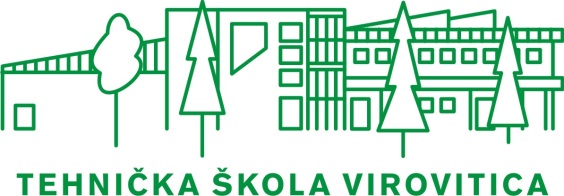 	KLASA: 	000-01/20-01/01	UR. BROJ:	2189-36-01/1-20-1 GODIŠNJI PLAN I PROGRAM RADATEHNIČKE ŠKOLEVIROVITICAZA ŠKOLSKU GODINU 2020./2021.Virovitica,  6. listopada 2020. godine1. OSNOVNI PODACI	61.2. Djelatnost Tehničke škole	61.3. Broj razrednih odjela i učenika po obrazovnim programima u šk. g. 2020./2021.	71.4. Broj razrednih odjela i učenika po obrazovnim programima u šk. g. 2019./2020.	81.5. Prostor kojim gospodari Tehnička škola	91.5.1. Radionica i CNC praktikum za izvođenje vježbi u programu obrade drva	101.5.2.Šumarski praktikum sa spremnikom alata i opreme za izvođenje praktične nastave	101.5.3. Sportska dvorana	111.6. Opremljenost škole za izvođenje nastave po programima	121.6.1. Strojarstvo	121.6.2. Elektrotehnika	121.6.3. Šumarstvo	131.6.4. Obrada drva	131.6.5. Zdravstvo	131.6.6. Računalstvo	141.6.7. Matematika	141.6.8. Hrvatski jezik	141.6.9.  Ostali nastavni predmeti	141.6.10. TZK	141.7. Popis zaposlenika Tehničke škole Virovitica	151.7.1. Nastavno osoblje	151.7.2. Stručno-razvojna služba	161.7.3. Administrativno-tehničko osoblje	161.7.4. Vanjski suradnici Tehničke škole Virovitica 2020./2021.	162. SADRŽAJ RADA ŠKOLE	172.1.  Nastavni programi redovne nastave	182.1.1. Obrazovni sektor/program – zanimanje	18Strojarstvo, brodogradnja, metalurgija / strojarstvo  - računalni tehničar za strojarstvo	182.1.2. Obrazovni sektor / program – zanimanje	18Elektrotehnika i računalstvo/ elektrotehnika  - tehničar za mehatroniku	182.1.3. Obrazovni sektor/program - zanimanje	21Šumarstvo, prerada i obrada drva / šumarstvo - šumarski tehničar	212.1.4. Obrazovni sektor / program - zanimanje	23Šumarstvo, prerada i obrada drva / obrada drva – drvodjeljski tehničar dizajner	232.1.5. Obrazovni sektor / program - zanimanje	24Zdravstvo i socijalna skrb / zdravstvo - medicinska sestra,medicinski tehničar opće	242.1.6. Međupredmetne teme	262.1.7. Programi izborne  nastave	292.1.8. Dopunska i dodatna nastava	332.1.9. Plan stručnih ekskurzija učenika	342.1.9.1. Stručne ekskurzije u programu strojarstva i elektrotehnike – računalni tehničar za strojarstvo, tehničar za mehatroniku, elektrotehničar	342.1.9.2. Stručne ekskurzije u programu šumarstva – šumarski tehničar	352.1.9.3. Stručne ekskurzije u programu obrade drva-drvodjeljski tehničar dizajner	392.1.9.4. Stručne ekskurzije u programu zdravstva – medicinska sestra-tehničar opće njege	402.1.9.5. Stručni posjeti/ekskurzije stručnog vijeća društvene grupe predmeta	422.1.9.6. Stručni posjeti/ekskurzije stručnog vijeća prirodoslovne grupe predmeta	422.1.10. Plan turističkih i  maturalnih putovanja učenika	432.1.11. Plan stručnih  ekskurzija nastavnika	442.2. Programi izvannastavnog  rada	442.2.1. Individualni tretman učenika	442.2.2. Aktivnosti u nenastavnim danima i u vrijeme praznika	442.2.3.  Vijeće učenika	442.2.4. Plan izvannastavnih aktivnosti po interesnim skupinama	452.3. Sistematski pregled učenika	462.3.3. Suradnja s Učeničkim domom	462.3.4. Prihvat učenika putnika	462.3.5. Obrok za učenike	462.4. Kulturna i javna djelatnost škole	472.4.1. Suradnja s roditeljima	472.4.2. Suradnja s drugim institucijama i ustanovama	482.4.3. Javni nastupi učenika	492.4.3.1. Prezentacija Tehničke škole putem strukovnih programa u 2020./2021.	492.4.4. Plan obilježavanja važnijih datuma	522.4.5. Obilježavanje Dana škole, 7. svibnja 2021. godine	532.4.6. Web stranica i Facebook stranica škole	532.4.7.  Dan otvorenih vrata škole	542.5. Unapređenje rada škole	542.5.1. Unaprjeđenje kvalitete rada nastavnika izradom godišnjih izvedbenih kurikuluma	542.5.2. Projekt e-škole	542.5.3. Partnerstvo s Medicinskom školom Bjelovar u provedbi projekta uspostave regionalnog centra kompetentnosti	542.5.4. „Sretno dijete“ – program prevencije nasilja učenjem socio-emocionalnih vještina učenika i nastavnika	552.5.5. Partnerstvo u projektu „ I ja znam, i mene se pita – program osnaživanja učenika za aktivniju participaciju u školi i lokalnoj zajednici“	552.5.6. „Čitanjem do zvijezda“	552.5.7. Lektira na mreži	562.5.8. Zaboravljene šumske voćkarice –nastavak projekta prekogranične suradnje Mađarska – Hrvatska	562.5.9. Uređenje školskog atrija i parka/Najljepši školski vrtovi	562.5.10. Obnovljivi izvori energije	572.5.11. Unaprjeđenje kvalitete nastavnog procesa	572.5.11.1. Kolegijalno opažanje nastave	572.5.11.2. Unaprjeđenje vrednovanja učeničkih postignuća	572.5.11.3. Prilagodbe u nastavi za učenike s posebnim odgojno-obrazovnim potrebama	572.5.11.3.1. Prilagodbe u nastavi za učenike s teškoćama	572.5.11.3.2. Prilagodbe u nastavi za učenike koji pokazuju iznadprosječna znanja, motivaciju i kreativnost u pojedinim područjima	582.6. Stručno usavršavanje nastavnika i stručnih suradnika	582.7. Ustroj rada stručnih vijeća u školi	582.7.1. Godišnji plan rada stručnog vijeća profesora hrvatskoga jezika i stranih jezika	602.7.2. Godišnji plan rada stručnog vijeća profesora matematike i fizike	612.7.3. Godišnji plan rada stručnog vijeća profesora povijesti, geografije, etike, vjeronauka i politike i gospodarstva	622.7.4. Godišnji plan rada stručnog vijeća profesora kemije, biologije i TZK	632.7.5. Godišnji plan rada stručnog vijeća profesora stručnih predmeta u programu  elektrotehnike	642.7.6. Godišnji plan rada stručnog vijeća profesora u programu strojarstva	652.7.7. Godišnji plan rada stručnog vijeća profesora u programu šumarstva	662.7.8. Godišnji plan rada stručnog vijeća profesora u programu obrade drva	672.7.9. Godišnji plan rada stručnog vijeća profesora u programu zdravstva	682.8. Program rada sa pripravnicima u šk. 2020./2021.god.	692.9.  Nabavka nastavnih sredstava i pomagala	692.10. Opremanje kabineta i specijaliziranih učionica	693. OSTVARIVANJE PROGRAMA I  PLANOVA RADA ŠKOLE	693.1. Organizacija rada škole	693.1.1. Godišnji kalendar rada	703.1.2. Nacionalni ispit	713.1.3. Dopunski rad i popravni ispiti	713.1.3.1. Kalendar održavanja dopunskoga rada:	723.1.3.2. Kalendar održavanja popravnih ispita:	723.1.4. Izradba i obrana završnoga rada	723.1.4.1. Vremenik izradbe i obrane završnoga rada u šk.g. 2020./2021.	723.1.5.  Polaganje ispita državne mature u šk.g. 2020./2021.	733.1.5.1. Kalendar polaganja ispita državne mature u šk.g. 2020./2021.	733.1.5.1.1. LJETNI ISPITNI ROK	733.1.5.1.2. JESENSKI ISPITNI ROK	733.1.5.2. Školsko ispitno povjerenstvo	743.1.5.3. Prosudbeni odbor Tehničke škole	743.1.5.3.1. Povjerenstvo za organizaciju i provedbu Izradbe i Obrane završnoga rada u programu elektrotehnike/elektrotehničar	743.1.5.3.2. Povjerenstvo za organizaciju i provedbu Izradbe i Obrane završnoga rada u programu strojarstva/računalni tehničar za strojarstvo	743.1.5.3.3. Povjerenstvo za organizaciju i provedbu Izradbe i Obrane završnoga rada u programu šumarstva/šumarski tehničar	753.1.5.3.4. Povjerenstvo za organizaciju i provedbu Izradbe i Obrane završnoga rada u programu zdravstva/medicinska sestra-tehničar opće njege	753.1.6. Povjerenstvo za kvalitetu koje će provoditi u šk.g. 2019./2020.  samovrednovanje rada škole čine :	753.1.6.1. Timovi za kvalitetu, prema prioritetnim područjima, jesu:	754. PLANOVI I PROGRAMI RADA ORGANA UPRAVLJANJA I STRUČNIH TIJELA ŠKOLE ZA ŠK. G. 2020./2021.	764.1.  Plan rada Školskog odbora	764.2. Program rada Nastavničkog vijeća	774.3. Plan rada razrednog vijeća	794.4. Plan i program rada ravnatelja u šk.g. 2020./2021.	804.5. Plan i program rada stručne suradnice – psihologinje u šk.g. 2020./2021.	82Zadaće	824.6. Plan i program rada školskog knjižničara u šk. god. 2020./2021.	854.7. Programi i planovi razrednika	904.7.1. Okvirni plan rada razrednika I. razreda i oznake međupredmetnih tema	904.7.2. Okvirni plan rada razrednika II. razreda	904.7.3. Okvirni plan rada razrednika III. razreda	914.7.4. Okvirni plan rada razrednika IV. razreda	925.   ŠKOLSKI  PREVENTIVNI  PROGRAMI	935.4. Program mjera za suzbijanje trgovine ljudima	996. PROGRAM RADA SPORTSKE DVORANE TEHNIČKE ŠKOLE  VIROVITICA U 2020./2021. GOD.	1007. PROGRAM OSPOSOBLJAVANJA UČENIKA, NASTAVNIKA I OSTALIH DJELATNIKA ŠKOLE  ZA EVAKUACIJU NA SIGURAN NAČIN U SLUČAJU NEPOSREDNE OPASNOSTI	1008. PRILOZI	1018.1.Vijeće učenika Tehničke škole u šk. g. 2020./2021.	1028.2.Vijeće roditelja Tehničke škole u šk. g. 2020./2021.	1038.3.	Program  pripravničkog  staža	1048.4. ŠKOLSKI PREVENTIVNI PROGRAM	1088.5. TJEDNA ZADUŽENJA NASTAVNIKA U ŠK. G. 2020./2021.	1138.6.  UPUTE ZA UČENIKE, NASTAVNIKE I RODITELJE VEZANO UZ PREPORUKE MZO-a O RADU U UVJETIMA COVID-19	1188.6.1. Upute za učenike u uvjetima COVID-19 epidemije	1188.6.2. Upute za nastavnike u uvjetima COVID-19 epidemije	1188.6.3. Upute za roditelje/skrbnike u uvjetima COVID-19 epidemije	1198.6.4. Organizacija rada stručne suradnice – psihologinje u uvjetima povezanim s COVID-19	1208.6.5. Smjernice za rad s korisnicima i građom u školskoj knjižnici Tehničke škole Virovitica u uvjetima COVID-19 epidemije	1201. OSNOVNI PODACITehnička škola ViroviticaMatični broj škole 3792234Šifra škole 10-089-502Zbora narodne garde 29telefon: 033/725-777telefax: 033/725-274e-mail: ured@ss-tehnicka-vt.skole.hrUpisana u sudski registar Trgovačkog suda u Bjelovaru pod brojem 1-2494, pravni je slijednik nekadašnje Tehničke škole koju je osnovala Općinska skupština Virovitica, a prenošenjem osnivačkih prava od Ministarstva znanosti, obrazovanja i sporta Republike Hrvatske (NN 69/03 od 23. travnja 2003. godine) osnivač i vlasnik škole je Virovitičko-podravska županija.1.2. Djelatnost Tehničke škole	Osnovna djelatnost škole obuhvaća strukovno tehničko srednjoškolsko obrazovanje učenika za stjecanje srednje stručne spreme, prema rješenju Ministarstva znanosti i obrazovanja, u skladu s predviđenim nastavnim planom i programom rada.U školskoj godini 2020./2021. škola obrazuje učenike za sljedeća zanimanja:1.3. Broj razrednih odjela i učenika po obrazovnim programima u šk. g. 2020./2021.1.4. Broj razrednih odjela i učenika po obrazovnim programima u šk. g. 2019./2020.1.5. Prostor kojim gospodari Tehnička škola1.5.1. Radionica i CNC praktikum za izvođenje vježbi u programu obrade drva1.5.2.Šumarski praktikum sa spremnikom alata i opreme za izvođenje praktične nastave1.5.3. Sportska dvorana1.6. Opremljenost škole za izvođenje nastave po programima1.6.1. Strojarstvo	Za izvođenje programa strojarstva, za zanimanje računalni tehničar za strojarstvo, škola je namijenila učionice i praktikume ukupne površine 166,12 m2 koje svojom veličinom i opremljenošću u potpunosti udovoljavaju zahtjevima izvođenja nastave. CNC praktikum raspolaže s 8 upravljačkih jedinica SINUMERIK 840D koje služe za edukaciju programiranja, dvije CNC školske glodalice EMCO Mill 55, dvije školske CNC tokarilice EMCO Turn 55 sa pripadajućom opremom, nastavničkim računalom i trinaest računala za učenike, LCD projektorom te mrežnom verzijom software-a. Praktikum za CAD, automatizaciju, robotiku, hidrauliku i pneumatiku raspolaže sa  šesnaest učeničkih računala, jednim nastavničkim računalom, LCD projektorom, pisačem A-3, ploter pisačem A-3, software CATIA V5 R13, didaktičkim stolom za elektrohidrauliku, didaktičkim stolom za elektropneumatiku, didaktičkim stolom za pneumatiku, didaktičkim stolom za davače digitalnog signala, didaktičkim stolom sa senzorima, te didaktičkim stolom sa elementima za simulaciju industrijskih aplikacija i programa za automatizaciju s grafičkim simulacijama (PLC).Praktikum je opremljen i ROBOTOM SCORBOT-ER-4u koji je prilagođen isključivo za edukativne svrhe sa odgovarajućim didaktičkim materijalom.Praktikum za ispitivanje materijala sadrži školsku kidalicu, šarpijev bat, mikroskop, tvrdomjer, brusilicu i škripac S-125.Nastavnicima je u programu strojarstva na raspolaganju 1 (jedno) prijenosno računalo.1.6.2. Elektrotehnika	Za izvođenje programa elektrotehnike, za zanimanje elektrotehničar, škola je namijenila učionice i praktikume ukupne površine 148,59 m2  koje svojim sadržajem u potpunosti udovoljavaju zahtjevima elektrotehničkog programa. Praktikum za izvođenje nastave strukovnih predmeta  raspolaže sa 16 učeničkih računala, jednim nastavničkim računalom te LCD projektorom. Praktikum za izvođenje nastave predmeta Električni strojevi raspolaže s 4 električna stroja koji u potpunosti omogućuju realiziranje stručnih nastavnih sadržaja. Nastavnicima su u programu elektrotehnike na raspolaganju četiri prijenosna računala i xyDavinci printer-skener.Praktikum elektrotehnike i mehatronike raspolaže slijedećom didaktičkom opremom: specijalizirani stol s 12 radnih mjesta, stolno računalo Lenovo ideaCentre 330 19.5“ White  kom.  12, oscilloscope  UTD-2102CEX digital color  kom.  4, laboratorijski izvor  UTP7055  kom.  4, 3D printer  scaner  da Vinci 1.0 AIO  kom.  1, univerzalni mjerni instrument  UT.139 A TRUE RMS MULTIMETAR kom. 6, strujna klješta  UT-203 400A AC/DC  kom. 1, croduino set za početnike (Croduino Basic2+USB kabel, set kablića za eksperimentalnu pločicu, eksperimentalna pločica, 15x10K otpornik, 25x330 ohm otpornik, 2x5mm RGB LEDica, 6x5mm plava LEDica, 6x5mm crvena LEDica, 6x5mm žuta LEDica, 6x5mm zelena LEDica, DHT11, 3xfotootpornik, Buzzer, 3xMOSFET tranzistor IRF540, 3x2N2222 tranzistor, Shift register 74HC 595, 6xPotenciometar 10k, 3xVelikipushbutton crveni poklopac, Relej, 1-kanalni, LCD ekran 16x2, 3x1N4148 dioda, ultrazvučni senzor udaljenosti, senzor pokreta HC-SR501, radni stol za vježbe  kom. 1, LCD-projektor  kom. 1, zidno platno  kom. 1, katedra nastavnika  kom. 1, police jednostrane  kom. 4)1.6.3. Šumarstvo	Za izvođenje nastave u programu šumarstva, za zanimanje šumarski tehničar, škola je namijenila učionice i praktikum ukupne površine 149,56 m2. Učionice i praktikum su u potpunosti opremljeni za realiziranje nastavnih sadržaja (dendrološka zbirka izbojaka listopadnih vrsta, zbirka dermopreparata, zbirka lovačkog naoružanja, zbirka herbarskog materijala listača i četinjača, zbirka plodova listača, zbirka izbojaka listača, zbirka češera, zbirka kukaca, zbirka sjemenja, zbirka kamenja, zbirka kora, zbirka uzoraka drveća, zbirka slika drveća, visinomjer Vertex, visinomjer Blume-Leiss, kompasi, zbirka grešaka drveća, zbirka geodetskih instrumenata, mjerna vrpca  i dr.), a veći dio nastavnih vježbi bit će realiziran putem terenske nastave i stručnih ekskurzija. Za prijevoz učenika na terensku nastavu škola raspolaže s vozilom kombi s osam sjedećih mjesta za učenike. Školski rasadnik (cca. 300 m2 ) raspolaže s kućicom za alat, motornim pilama (5 kom.), štihačama (20 kom.), mačetama (10 kom.), kosirima (20 kom.), sjekirama (5 kom.), cjepačima (5 kom.), vrtnim alatom, zaštitnim kacigama (30 kom.) i promjerkama (6 kom.). Učenicima i nastavnicima na raspolaganju je poligon za vježbe te dendrološki park s preko 30 vrsta drveća i grmlja. Također škola raspolaže s plastenikom površine 300m2 s automatskim upravljanjem, u kojem se izvodi nastava iz rasadničarstva, kao i provođenje projekta prekogranične suradnje s Mađarskom „Zaboravljene šumske voćkarice“ (uzgoj divlje kruške, divlje jabuke, divlje trešnje, oskoruše i brekinje). Program raspolaže s 4 prijenosna nastavnička računala i LCD projektorom za potrebe izvođenja nastave stručnih sadržaja.1.6.4. Obrada drva	Za izvođenje nastave iz programa obrade drva, za zanimanje drvodjeljski tehničar dizajner, škola je namijenila učionice ukupne površine 157,5 m2, te radionicu površine 185,5 m2 za izvođenje nastave predmeta Osnove zanatstva i Izrada namještaja što u potpunosti udovoljava zahtjevima realizacije nastavnog programa. Program raspolaže s jednim prijenosnim nastavničkim računalom te dva LCD projektora. Radionica je opremljena s CNC obradnim centrom, model TECH 80; rubnom ljepilicom za ravne i krive panele, model CONTURA; strojem za odstranjivanje viška rubnog materijala na zaobljenim panelima, model PRAKTIKA; viševretenastom bušilicom, model STARTECH 23; kombiniranim stolarskim strojem; šest stolarskih klupa za učenike; stolarskom pilom; tračnom  brusilicom. 1.6.5. Zdravstvo	Za izvođenje nastave i vježbi iz programa zdravstva, za zanimanje medicinska sestra-tehničar opće njege, škola je namijenila ukupno tri praktikuma za izvođenje vježbi ukupne površine 89,76 m2 koje svojom veličinom i opremljenošću u potpunosti odgovaraju zahtjevima izvođenja nastave. Dva praktikuma za izvođenje vježbi iz predmeta Zdravstvena njega-opća, Opća načela zdravlja i njege te Hitni medicinski postupci sadrže opremu kompletne bolesničke sobe, fantom lutku, model podlaktice s ugrađenim sustavom za vježbanje vađenja krvi, antidekubitalna pomagala, dezinfekcijska sredstva, posteljno i osobno rublje, sanitetski materijal, model ljudskog kostura, modele uha, digestivnog trakta, sekcije bubrega, modele Pelvis muške i ženske, Laerdal lutku sa trening sistemom, Laerdal ovratnik za imobilizaciju, prijenosni aspirator, set za oživljavanje za odrasle i djecu, laringoskop, set za intubaciju, nosila za imobilizaciju, gornji i donji ekstremiteti za prvu pomoć, pH metar, te Scientific lutku, imulator za primjenu klizme, ruku za vježbu vađenja krvi i model gluteusa za IM injekcije. Praktikum za izvođenje vježbi iz nastavnog predmeta Zdravstvena njega zdravog djeteta i adolescenta opremljen je trima trening bebama –  dvije trening bebe dojenačke dobi i jedna trening beba dobi novorođenčeta. U praktikumu su četiri velika stola za kupanje i njegu djeteta s sladicama na izvlačenje uz pripadajuću opremu i pribor te stol s dvanaest sjedećih mjesta za učenike.Nastavnicima u programu zdravstva na raspolaganju su tri prijenosna računala i LCD projektor.1.6.6. Računalstvo	Za potrebe izvođenja nastave računalstva škola raspolaže s učionicom opremljenom sa šesnaest učeničkih, jednim nastavničkim računalom i LCD projektorom. 1.6.7. Matematika	Za potrebe izvođenja nastave matematike, škola raspolaže s 2 specijalizirane učionice s pametnim pločama, LCD projektorima, nastavničkim računalom te ostalim nastavnim sredstvima i pomagalima.1.6.8. Hrvatski jezik	Za potrebe izvođenja nastave iz hrvatskog jezika, škola raspolaže s 2 specijalizirane učionice s pametnim pločama, LCD projektorima, nastavničkim računalom, zidnim panoima te ostalom opremom.1.6.9.  Ostali nastavni predmeti		Za ostale nastavne predmete, škola raspolaže klasičnim učionicama prilagođenim potrebama pojedinih nastavnih predmeta te opremljene s LCD projektorima i prijenosnim računalima.1.6.10. TZK	Za izvođenje nastave iz tjelesne i zdravstvene kulture, škola raspolaže sportskom dvoranom veličine 1360 m2 sa svom potrebnom opremom, malom sportskom dvoranom veličine 260m2 za izvođenje nastave iz sportske gimnastike te  vanjskim rukometnim i košarkaškim igralištem.1.7. Popis zaposlenika Tehničke škole Virovitica1.7.1. Nastavno osoblje1.7.2. Stručno-razvojna služba1.7.3. Administrativno-tehničko osoblje1.7.4. Vanjski suradnici Tehničke škole Virovitica 2020./2021.2. SADRŽAJ RADA ŠKOLE2.1.  Nastavni programi redovne nastave2.1.1. Obrazovni sektor/program – zanimanjeStrojarstvo, brodogradnja, metalurgija / strojarstvo  - računalni tehničar za strojarstvoRAZRED: 4. računalni tehničar za strojarstvo2.1.2. Obrazovni sektor / program – zanimanjeElektrotehnika i računalstvo/ elektrotehnika  - tehničar za mehatronikuRAZRED: 1. tehničar za mehatronikuRAZRED: 2. tehničar za mehatronikuRAZRED: 3. tehničar za mehatronikuRAZRED: 1. elektrotehničarRAZRED: 2. elektrotehničarRAZRED: 3. elektrotehničarRAZRED: 4. elektrotehničar2.1.3. Obrazovni sektor/program - zanimanjeŠumarstvo, prerada i obrada drva / šumarstvo - šumarski tehničarRAZRED: 1. šumarski tehničarRAZRED: 2. šumarski tehničarRAZRED: 3. šumarski tehničarRAZRED: 4. šumarski tehničar2.1.4. Obrazovni sektor / program - zanimanjeŠumarstvo, prerada i obrada drva / obrada drva – drvodjeljski tehničar dizajnerRAZRED: 1. drvodjeljski tehničar dizajner RAZRED: 2. drvodjeljski tehničar dizajner 2.1.5. Obrazovni sektor / program - zanimanjeZdravstvo i socijalna skrb / zdravstvo - medicinska sestra,medicinski tehničar općenjegeRAZRED: 1. medicinska sestra-tehničar opće njegeRAZRED: 2. medicinska sestra-tehničar opće njegeRAZRED: 3. medicinska sestra-tehničar opće njegeRAZRED: 4.  medicinska sestra-tehničar opće njegeRAZRED: 5. medicinska sestra-tehničar opće njege2.1.6. Međupredmetne temeMeđupredmetne teme se ostvaruju međusobnim povezivanjem odgojno-obrazovnih područja i nastavnih tema svih nastavnih predmeta i satova razrednoga odjela. One su teme općeljudskih vrijednosti i kompetencija važnih za život u 21. stoljeću. Ostvaruju se kroz sedam različitih područja: Građanski odgoj i obrazovanje, Uporaba informacijske i komunikacijske tehnologije, Osobni i socijalni razvoj, Poduzetništvo, Održivi razvoj, Zdravlje i Učiti kako učiti.Kurikulumi međupredmetnih tema razrađeni su prema zajedničkim smjernicama. Svaki od sedam kurikuluma međupredmetnih tema organiziran je po odgojno-obrazovnim ciklusima i domenama. Unutar svakog odgojno-obrazovnog ciklusa i domene navedena su odgojno-obrazovna očekivanja. Odgojno obrazovna očekivanja međupredmetnih tema pregledno navode što se od učenika očekuje u određenoj domeni ili makrokonceptu međupredmetne teme na kraju svakog odgojno-obrazovnog ciklusa.Tehnička škola planira i provodi realizaciju međupredmetnih tema 4. ( 1. i 2. razredi) i 5. ciklusa (3., 4. i 5. razred). Planiranje ostvarivanja odgojno-obrazovnih očekivanja svih međupredmetnih tema dogovara se suradnički, na sjednicama razrednih vijeća, kako bi se što cjelovitije sve teme ostvarile u pojedinim odgojno-obrazovnim ciklusima. Unutar svakog nastavnog predmeta nastojat će se ostvarivati  očekivanja onih međupredmetnih tema koje su mu sadržajem i očekivanjima bliske, a suradničkim planiranjem svih  nastavnika, stručnih suradnika i vanjskih suradnika osigurava se ostvarivanje svih međupredmetnih tema kroz određeni odgojno-obrazovni ciklus.Praćenje ostvarivanja međupredmetnih temaOdabir odgojno-obrazovnih očekivanja svih međupredmetnih tema koja će nastavnik integrirati u nastavni proces počinje pitanjima: Čime želim obogatiti učenikovo znanje? Koje vrijednosti kod učenika razviti i osvijestiti? Na koji način želim usmjeriti učenikovo razmišljanje i djelovanje u pozitivnom smjeru?Odgojno-obrazovna očekivanja međupredmetnih tema dio su svih nastavnih i izvannastavnih aktivnosti učenika. Ostvarivanje odgojno obrazovnih očekivanja promatramo i pratimo povezujući ih s vrednovanjem odgojno-obrazovnih ishoda nastavnih predmeta tijekom cijelog odgojno-obrazovnog ciklusa. Način praćenja, bilježenja i vrednovanja ostvarivanja odgojno-obrazovnih očekivanja samostalno određuje nastavnik prema situaciji i prilikama u svom školskom okruženju te razvojnim osobinama učenika čiji je nastavnik.Tijekom praćenja ostvarivanja međupredmetnih tema usmjeravamo se na poticanje razvoja kompetencija učenika u suglasju sa stvarnim životnim situacijama.Građanski odgoj i obrazovanjeMeđupredmetna tema Građanski odgoj i obrazovanje omogućuje učenicima usvajanje građanske kompetencije koja uključuje građansko znanje, vještine i stavove potrebne za aktivno i učinkovito obavljanje građanskih dužnosti i uspješno sudjelovanje u zajednici.Temeljne vrijednosti koje se promiču učenjem i poučavanjem Građanskog odgoja i obrazovanja su odgovornost, ljudsko dostojanstvo, sloboda, ravnopravnost i solidarnost. Osobita važnost pridaje se razvoju odgovornog odnosa prema javnim dobrima kao i spremnosti pojedinca da doprinosi širenju, razvoju i održavanju zajedničkih javih dobara.Međupredmetna tema Građanski odgoj i obrazovanje omogućuje učeniku da razvije vlastitu građansku kompetenciju koja omogućuje učinkovito obavljanje građanske uloge, usvoji znanja o ljudskim pravima, političkim konceptima, procesima i političkim sustavima te obilježjima demokratske zajednice i načinima sudjelovanja u njezinu političkome i društvenome životu, promiče ljudsko dostojanstvo, slobodu, ravnopravnost i solidarnost, demokratska načela u zajednici unutar i izvan školskoga života, razvija kritičko mišljenje, vještine argumentiranja i komunikacijske vještine potrebne za društveno i političko sudjelovanje aktivnoga građanstva, razvija Ustavom propisane temeljne vrijednosti: slobodu, jednakost, etičnost, moral, obiteljske vrijednosti i vrijednost braka, nacionalnu ravnopravnost i ravnopravnost spolova, mirotvorstvo, socijalnu pravdu, poštivanje prava čovjeka, nepovredivost vlasništva i doma, očuvanje prirode i čovjekova okoliša, vladavinu prava i demokratski višestranački sustav.Uporaba informacijske i komunikacijske tehnologijeMeđupredmetna tema Uporaba informacijske i komunikacijske tehnologije obuhvaća učinkovito, primjereno, pravodobno, odgovorno i stvaralačko služenje informacijskom i komunikacijskom tehnologijom u svim predmetima, područjima i na svim razinama obrazovanja.Valjana uporaba informacijske i komunikacijske tehnologije jedan je od preduvjeta za djelotvorno sudjelovanje i odlučivanje u digitalnome dobu.Ostvarivanjem odgojno-obrazovnih postignuća međupredmetne teme Uporaba informacijske tehnologije učenicima se osiguravaju prilike u kojima će primijeniti informacijsku i komunikacijsku tehnologiju za obrazovne, radne i privatne potrebe, odgovorno, moralno i sigurno rabiti informacijsku i komunikacijsku tehnologiju, učinkovito komunicirati i surađivati u digitalnome okružju, informirano i kritički vrednovati i odabrati tehnologiju i služiti se tehnologijom primjerenom svrsi, upravljati informacijama u digitalnome okružju, stvarati i uređivati nove sadržaje te se kreativno izražavati s pomoću digitalnih medija.Osobni i socijalni razvojMeđupredmetna tema Osobni i socijalni razvoj potiče cjelovit razvoj djece i mladih u zdrave, kreativne, samopouzdane, produktivne, zadovoljne i odgovorne osobe koje međusobnom suradnjom i djelovanjem doprinose društvenoj zajednici.Ova međupremetna tema uključuje razvoj odgovornog ponašanja i brigu za osobno zdravlje i kvalitetu života kao i kvalitetu odnosa s drugima unutar zajednice.Unutar ove teme učenici će razvijati sliku o sebi, samopoštovanje i samopouzdanje, prepoznavanje, prihvaćanje i upravljanje svojim emocijama i ponašanjem, empatiju te uvažavanje i prihvaćanje različitosti, socijalne i komunikacijske vještine, suradnju i timski rad, odgovorno ponašanje prema sebi i drugima u zajednici, donošenje odluka te planiranje obrazovanja, cjeloživotnog učenja i profesionalnog razvoja u suvremenom društvu i svijetu rada, strategije rješavanja problema i uspješnog suočavanja sa stresom.PoduzetništvoSvrha učenja i poučavanja ove međupredmetne teme je razvijanje poduzetničkoga načina promišljanja i djelovanja u svakodnevnom životu i radu. Kroz ostvarivanje odgojno-obrazovnih očekivanja međupredmetne teme Poduzetništvo učenik stječe radne navike, razvija odgovornost, samostalnost, marljivost, inicijativnost, kreativnost, inovativnost, sposobnost donošenja odluka, samopouzdanje, odlučnost u djelovanju, spremnost na razuman rizik i upravljanje rizikom, mobilnost i fleksibilnost u svom životnom okruženju i djelovanju s posebnim naglaskom na važnost etičkog ponašanja i uvažavanja etičkih vrijednosti. Unutar teme Poduzetništvo učenik će razvijati organizacijske i upravljačke sposobnosti (planiranje, provođenje planova, praćenje izvršenja, upravljanje vremenom) te sposobnost donošenja odluka, postavljati ciljeve i prioritete pri rješavanju problema, razvijati sposobnost timskog rada i vođenja tima, razvijati komunikacijske vještine (međusobne i grupne, prezentacijske i pregovaračke vještine), upoznavati pravila učenja i rada u interkulturalnom okruženju, podržavati otvorenost za nove ideje i mogućnosti, stvarati inovativna, konkurentna i kreativna rješenja, upoznati se s izradom projektnih prijedloga i upravljanjem projektima, razviti ekonomsku i financijsku pismenost, upoznati se s temeljnim ekonomskim konceptima (stvaranje nove vrijednosti) i ponašati se društveno odgovorno, razvijati upornost, pozitivan odnos prema radu i radne navike, sposobnost samoprocjene i kritičkog mišljenja te definiranja i rješavanja problema, razlikovati i istraživati pojedina zanimanja, usvojiti temeljna znanja iz područja svijeta rada i poslovanja u svrhu razvoja karijere, prepoznavati potrebu i prilike za cjeloživotno učenje.Održivi razvojMeđupredmetna tema Održivi razvoj priprema učenike za prikladno djelovanje u društvu radi postizanja osobne i opće dobrobiti kroz tri dimenzije održivosti – okolišnu, društvenu i ekonomsku održivost.Ostvarivanjem odgojno-obrazovnih očekivanja međupredmetne teme Održivi razvoj učenik će stjecati znanja o raznolikosti prirode i razumijevati složene odnosa između ljudi i okoliša, razvijati kritičko mišljenja te osobne i društvene odgovornosti nužne za održivost, promišljati o uzrocima i posljedicama ljudskoga utjecaja na prirodu, razvijati sve oblike mišljenja, osobito kreativnoga razmišljanja i rješavanja problema, razvijati solidarnost, empatiju prema ljudima i odgovornost prema svim živim bićima i okolišu te motivacije za djelovanje na dobrobit okoliša i svih ljudi, prepoznavati potrebe, osmišljavati primjerena i inovativna rješenja i konkretno doprinositi zajednici u kojoj živi, razmišljati o budućnosti i razvijati osobnu odgovornosti prema budućim generacijama, što je preduvjet za stvaranje društva temeljenoga na održivome razvoju.ZdravljeUnutar međupredmetene teme Zdravlje učenici će stjecati znanja i vještine o osobnom zdravlju te preuzimanju brige za vlastito zdravlje.Sustavnim i redovitim ostvarivanjem odgojno-obrazovnih očekivanja međupremetne teme Zdravlje učenik će usvojiti koncept značenja riječi zdravlje kao važnog čimbenika života čovjeka te preduvjeta i pokazatelja održivoga razvoja društva u cjelini, poticati odgovoran pristup prema osobnom zdravlju te odgovoran i solidaran odnos prema zdravlju drugih ljudi, prepoznati i pravilno izabrati zdrave životne navike i ponašanja, izbjegavati navike i ponašanja štetna za zdravlje i sigurnost te upoznati načine prevencije bolesti, razvijati pravilne vještine i postupke pri ublažavanju posljedica narušenoga zdravlja, usvojiti znanja i vještine kako pomoći sebi i drugima te kada i kako potražiti stručnu pomoć, usvojiti znanja i vještine o pronalasku, razumijevanju, odabiru i korištenju pouzdanih informacija za unaprjeđenje zdravlja i donošenje zdravstveno ispravnih odluka, poticati zdravstvenu pismenost, usvojiti osnovna znanja i vještine za pozitivan stav i odgovorno ponašanje usmjereno prema zdravlju koje doprinosi očuvanju i unaprjeđenju tjelesnoga, mentalnoga, emocionalnoga i socijalnoga zdravlja te osiguranju i poboljšanju kvalitete života.Učiti kako učitiMeđupredmetna tema Učiti kako učiti omogućuje učenicima razvijanje znanja i vještina o upravljanju vlastitim učenjem. Učenik će učiti primjenjujući odgovarajuće strategije učenja u školi i svakidašnjem životu. U svim područjima učenja važno je da učenici dobiju priliku samostalno odabirati svoj pristup učenju te neke aktivnosti i sadržaje učenja. Slobodnim odabirom vlastitog načina učenja učeniku se pruža prilika biti uspješniji u onome što uči, a uspjeh omogućuje učeniku da zavoli učenje i da uči češće i više.Sustavnim i redovitim ostvarivanjem odgojno-obrazovnih očekivanja međupremetne teme Učiti kako učiti učenik će koristiti različite strategije učenja i upravljanja informacijama koje su temelj za razvoj kritičnog i kreativnog pristupa rješavanju problema, upravljati svojim učenjem – postavljati ciljeve učenja, planirati i odabirati pristupe učenju te pratiti, prilagođavati i samovrednovati proces i rezultate učenja, širiti svoj interes za učenje, prepoznavati vrijednost učenja i vlastite motive za učenje, razvijati sposobnost reguliranja svojih emocija i pozitivnu sliku o sebi kao učeniku, stvarati prikladno fizičko i socijalno okruženje koje poticajno djeluje na učenje.2.1.7. Programi izborne  nastaveOPĆEOBRAZOVNI PREDMETI1.Izborni predmet – VJERONAUK (svi razredi)Razredni odjeli:  	I. elektrotehničar, II. elektrotehničar, III. elektrotehničar,		IV. elektrotehničar, I.tehničar za mehatroniku,		II. tehničar za mehatroniku, III. tehničar za mehatroniku		IV. računalni tehničar za strojarstvo, I. šumarski tehničar, II. šumarski tehničar, 		III. šumarski tehničar, IV. šumarski tehničar,         	                       I.  drvodjeljski tehničar dizajner, II. drvodjeljski tehničar dizajner	                       I. medicinska sestra/ tehničar opće njege, 	                       II. medicinska sestra/ tehničar opće njege.	Nastavnik: Antun Radić, dipl.teolog	Ukupno grupa: 16  (296 učenika)	Godišnji fond sati: 35 sati I.-III. razredi                                    32 sata završni razredi   	Tjedni broj sati po grupi: 1 sat2.Izborni predmet – ETIKA 	Razredni odjeli: II. i III. tehničar za mehatroniku,		   IV. računalni tehničar za strojarstvo, III. i IV. elektrotehničar,		   I.,II., III. i IV. šumarski tehničar, I. i II. drvodjeljski tehničar dizajner,		   I., II. medicinska sestra/ tehničar opće njege	Nastavnik: Antun Radić, dipl. teolog	Ukupno grupa: 4 ( 29 učenika)	Godišnji fond sati: 35 sati I.-III. razredi     Tjedni broj sati po grupi: 1 sat.PODRUČJE RADA STROJARSTVO3. Izborni predmet – OBNOVLJIVI IZVORI ENERGIJE  	Razredni odjel: IV. razred računalni tehničar za strojarstvo	Nastavnik: Igor Kućan, dipl. inž. elektrotehnike	Ukupno grupa: 1	Godišnji fond sati: 35 sati	Tjedni broj sati: 1 sat4. Izborni predmet – ROBOTI I MANIPULATORI  	Razredni odjel: IV. razred računalni tehničar za strojarstvo	Nastavnik: Mile Bićanić, dipl. inž. strojarstva	Ukupno grupa: 1	Godišnji fond sati: 70 sati 	Tjedni broj sati: 2 sata5. Izborni predmet – NEKONVENCIONALNI POSTUPCI OBRADE  	Razredni odjel: IV. razred računalni tehničar za strojarstvo	Nastavnik: Zoran Dunđer, dipl. inž. strojarstva	Ukupno grupa: 1	Godišnji fond sati: 35 sati 	Tjedni broj sati: 1 satPODRUČJE RADA ELEKTROTEHNIKA6. Izborni predmet – OBNOVLJIVI IZVORI ENERGIJE	Razredni odjeli: III. i IV. razred elektrotehničar	Nastavnici: Igor Kućan, dipl.inž. elektrotehnike ; Igor Balaž, inž. elektrotehnike; 	Ukupno grupa: 4 (dvije skupine III. razred i dvije skupine IV. razred )	Godišnji fond sati: 35 sati-III. razred; 96 sati-IV. razred	Tjedni broj sati po grupi: 1 sat-III.razred; 3 sata-IV. razred7. Izborni predmet – TERMODINAMIKA	Razredni odjeli: III. razred tehničar za mehatroniku	Nastavnik: Mile Bićanić, dipl.inž. strojarstva 	Ukupno grupa: 1 	Godišnji fond sati: 70 sati	Tjedni broj sati po grupi: 2 sataPODRUČJE RADA ŠUMARSTVO8.  Izborni predmet – GENETIKA 	Razredni odjel: I. razred šumarski tehničar	Nastavnica: Jasmina Kolundžić Tutić, dipl.inž. biologije	Ukupno grupa: 1	Godišnji fond sati: 70 sati	Tjedni broj sati: 2 sata9.  Izborni predmet – PARKOVNA KULTURA	Razredni odjel: II. i III. razred šumarski tehničar	Nastavnici: Luka Mlinarić, dipl.inž. šumarstva; Rozalija Davidović, dipl.inž. šumarstva	Ukupno grupa: 2	Godišnji fond sati: 70 sati po razredu	Tjedni broj sati po grupi: 2 sata po razredu10. Izborni predmet – OSTALI ŠUMSKI PROIZVODI 	 Razredni odjel: IV. razred šumarski tehničar	 Nastavnik: Luka Mlinarić, dipl. inž. šumarstva	 Ukupno grupa: 1	 Godišnji fond sati: 64 sata	 Tjedni broj sati: 2 sataPODRUČJE RADA OBRADA DRVA11. Izborni predmet – PREZENTACIJSKE VJEŠTINE     Razredni odjel: I. i II. razred drvodjeljski tehničar dizajner	Nastavnica: Jasmina Fijala, dipl. inž. drvne tehnologije	Ukupno grupa: 4 (2 skupine I. razred i 2 skupine II. razred)	Godišnji fond sati: 35 sati I. razred/70 sati II. razred	Tjedni broj sati: 1 sat I. razred / 2 sata II. razredPODRUČJE RADA ZDRAVSTVO12.Izborni predmet – GRAĐANSKI ODGOJ  	Razredni odjel: I.  razred medicinska sestra/tehničar opće njege	Nastavnik: Zdravko Samac, prof. povijesti	Ukupno grupa: 1	Godišnji fond sati: 70 sati 	Tjedni broj sati: 2 sata13. Izborni predmet – KOMUNIKACIJSKE VJEŠTINE       Razredni odjel: II.  razred medicinska sestra/tehničar opće njege	 Nastavnica: Maja Štampar, mag. psihologije	 Ukupno grupa: 1 razred – 2 grupe	 Godišnji fond sati: 37 sati teorije, 37 sati vježbi po grupi 	 Tjedni broj sati po grupi: 1 sat teorije + 1 sat vježbi po grupi14. Izborni predmet – PROFESIONALNA KOMUNIKACIJA U SESTRINSTVU       Razredni odjel: III.  razred medicinska sestra/tehničar opće njege	 Nastavnice: Mirela Rakijašić, mag.med.techn., Duška Mžik, bacc. med.techn., Ivana       Meter, bacc. med. techn., Horvat Kristina, mag.med.techn., Ivana Marek Đurđević, bacc.       med.techn.	 Ukupno grupa: 1 razred – 3 grupe	 Godišnji fond sati: 37 sati teorije, 74 sati vježbi po grupi	 Tjedni broj sati po grupi: 1 sat teorije + 2 sata vježbi po grupi15. Izborni predmet – HRVATSKI ZNAKOVNI JEZIK      Razredni odjel: III.  razred medicinska sestra/tehničar opće njege	 Nastavnice: Gabriela Tomljanović, prof., Irina Strija, prof.	 Ukupno grupa: 1 razred – 3 grupe	 Godišnji fond sati: 37 sati teorija, 70 sati vježbe po grupi	 Tjedni broj sati po grupi: 1 sat teorije + 2 sata vježbi po grupi 16.Izborni predmet – HITNI MEDICINSKI POSTUPCI  	Razredni odjel: IV.  razred medicinska sestra/tehničar opće njege	Nastavnice: Leonilda Siladić, dr. medicine, Emilija Jančevski, bacc.med.techn..	Ukupno grupa: 1 razred - 3 grupe	Godišnji fond sati: 37 sati teorije, 74 sata vježbi po grupi	Tjedni broj sati po grupi: 1 sat teorije + 2 sata vježbi po grupi17.Izborni predmet – KRONIČNE RANE	Razredni odjel: IV.  razred medicinska sestra/tehničar opće njege	Nastavnice: Horvat Kristina, mag.med.techn., Suzana Cindrić, bacc.med.techn.,     Vesna Balint, bacc.med.techn.	Ukupno grupa: 1 razred - 3 grupe	Godišnji fond sati: 37 sati teorije, 74 sata vježbi po grupi	Tjedni broj sati po grupi: 1 sat teorije + 2 sata vježbi po grupi18.Izborni predmet – INSTRUMENTIRANJE  	Razredni odjel: V.  razred medicinska sestra/tehničar opće njegeNastavnik: Ivana Meter, bacc. med. tech., Kristina Horvat, mag. med.techn., Slaven Slanac, bacc.med.techn.	     Ukupno grupa: 1 razred - 3 grupe	Godišnji fond sati: 68 sati vježbi po grupi	Tjedni broj sati po grupi:  2 sata vježbi po grupi19.Izborni predmet – VJEŠTINE MEDICINSKE SESTRE – TEHNIČARA U GIPSAONICI  	Razredni odjel: V.  razred medicinska sestra/tehničar opće njege	Nastavnice: Mirela Rakijašić, mag.med.techn., Duška Mžik, bacc.med.techn., Vesna Balint,                         	bacc.med.techn.     Ukupno grupa: 1 razred - 3 grupe	Godišnji fond sati: 68 sati po grupi	Tjedni broj sati po grupi:  2 sata vježbi po grupi20.Izborni predmet – INTENZIVNA ZDRAVSTVENA NJEGA  	Razredni odjel: V. razred medicinska sestra/tehničar opće njege	Nastavnica: Mirela Rakijašić, mag.med.techn., Ivana Meter, bacc. med. techn.	Ukupno grupa: 1 razred - 3 grupe	Godišnji fond sati: 68 sati po grupi	Tjedni broj sati po grupi:  2 sata vježbi po grupi2.1.8. Dopunska i dodatna nastava	Prijedlog programa dopunske i dodatne nastave donosi Nastavničko vijeće na prijedlog razrednih vijeća, ovisno o stanju i problemima u pojedinim predmetnim područjima. Nastava će se izvoditi, sukladno epidemiološkoj situaciji, u školi ili virtualno u Teams-u.U funkciji pripreme učenika za natjecanja i smotre regionalne i državne razine, koji u određenom nastavnom predmetu i/ili području ostvaruju natprosječne rezultate ili pokazuju natprosječan interes za određeni nastavni predmet, planira se dodatna nastava u programima: elektrotehnike: voditelji Igor Kućan, prof., Domagoj Lisjak, prof., Grga Živković, prof.informatike (Infokup-Osnove informatike, Algoritmi): voditelj Domagoj Lisjak, prof.šumarstva: voditelji Dino Davidović, prof., Darko Stojevski, prof., Luka Mlinarić, prof.obrade drva: voditelji  Franjo Nađ, prof., Jasmina Fijala, prof. te Darko Farkaš, stručni učitelj  zdravstva: voditeljice Ivana Meter, bacc.med.techn. i Duška Mžik, bacc.med.techn. Za učenike kojima će biti potrebna pomoć u učenju, škola će, na prijedlog predmetnih nastavnika, razrednoga ili Nastavničkog vijeća, organizirati dopunsku nastavu u trajanju potrebnom da bi se nastavni sadržaji savladali.Dopunski nastavni rad održavat će se sukladno čl. 75 Zakona i odgoju i obrazovanju učenika u osnovnoj i srednjoj školi u trajanju kojega će utvrditi Nastvničko vijeće po nastavnim predmetima.Tijekom šk.g. 2020./2021., sukladno prijavama učenika, a u funkciji priprema za polaganje obveznih ispita državne mature,  planira se i dopunska nastava iz matematike - voditelji Vlatka Hižman-Tržić, prof., Danijel Golinac, prof.hrvatskoga jezika - voditeljica  Ivana Vlaisavljević, prof.engleskoga jezika – voditeljice Jasna Dvoržak, prof., Gabriela Tomljanović, prof.njemačkoga jezika – voditeljica Irina Strija, prof.Također, sukladno interesu učenika, a u sklopu pomoći učenicima u pripremi ispita izbornoga dijela državne mature, planira se dopunska nastava izfizike – voditeljica Terezija Galović-Čubrić, prof.biologije – voditeljica Jasmina Kolundžić Tutić, prof. ikemije – voditeljica Snježana Božičko Fidušek, prof.2.1.9. Plan stručnih ekskurzija učenika2.1.9.1. Stručne ekskurzije u programu strojarstva i elektrotehnike – računalni tehničar za strojarstvo, tehničar za mehatroniku, elektrotehničar1.      a) I.,II.,III. i IV. razred		b) mjesto odlaska – Zagreb, Interliber		c) vrijeme odlaska – studeni, 2020.		d) nositelj aktivnosti organizacije – stručno vijeće matematike, fizike i strojarstvae) svrha odlaska: upoznati školsku stručnu obrazovnu literaturu, audio i video izdavaštvo i nastavna sredstva i pomagala u području rada strojarstva2.       a) IV. razred računalni tehničar za strojarstvo		b)  mjesto odlaska – Slavonski Brod, Tvornica Đ. Đaković		c)  vrijeme odlaska – ožujak, 2021.		d)  nositelj aktivnosti organizacije –Mile Bićanić, prof. e) svrha odlaska: realizacija nastavnog plana i programa iz strojarskih konstrukcija – zavarivanje i upoznavanje učenika s proizvodnim procesom3.      a) I., II., III., IV. razred	     b) mjesto odlaska – Zagreb, Institut Ruđer Bošković		c) vrijeme odlaska – listopad, 2020., travanj-svibanj, 2021.		d) nositelj aktivnosti organizacije – Terezija Galović-Čubrić, prof., Marko Stipandić, prof.,             članovi stručnih vijeća elektrotehnike i strojarstvae) svrha odlaska: upoznati učenike s vrhunskim dostignućima prirodnih znanosti, računalstva i informatike, te radom instituta u svrhu motiviranja za nastavak školovanja4.	     a) I.,II.,III.,IV. razredi	     b) mjesto odlaska – Zagreb, Tehnički muzej	     c) vrijeme odlaska – prosinac, 2020.	     d) nositelj aktivnosti organizacije – članovi stručnih vijeća elektrotehnike i strojarstva          e) svrha odlaska: upoznavanje učenika s razvojem tehnike kroz povijest5.      a) IV. elektrotehničar; IV. računalni tehničar za strojasrtvo; IV. šumarski tehničar         b) mjesto odlaska – Slovenija, NE Krško         c) vrijeme odlaska – travanj-svibanj, 2021.         d) nositelj aktivnosti organizacije – Terezija Galović-Čubrić, prof.         e) svrha odlaska: podizanje svijesti učenika o korištenju nuklearne energije, utjecaja radijacije   na čovjeka i količini radijacije koju emitira jedno nuklearno postrojenje, sigurnosti rada nuklearnih reaktora2.1.9.1.1. Stručni posjeti	1.	a) III., IV. razred		b) mjesto odlaska – Virovitica, VIRO - Tvornica šećera		c) vrijeme odlaska – sukladno dogovoru s poduzećem 		d) nositelji aktivnosti organizacije – članovi stručnog vijeća		e) svrha odlaska: prikupljanje podataka o novim tehnologijama putem promatranja, 			objašnjavanja i tehničko-tehnološke dokumentacije.   2.	a) III., IV. razred		b) mjesto odlaska – Virovitica, poduzeće ELEKTRA		c) vrijeme odlaska – tijekom nastavne godine 		d) nositelji aktivnosti organizacije – članovi stručnog vijeća elektrotehničke struke		e) svrha odlaska: upoznavanje učenika s procesom rada; izrade tehničke dokumentacije.   3.   a) III., IV. razred		b) mjesto odlaska – Virovitica, RS Metali		c) vrijeme odlaska – tijekom nastavne godine		d) nositelji aktivnosti organizacije – članovi stručnog vijeća elektrotehničke struke		e) svrha odlaska: upoznavanje učenika s radom tvornice.       4.   a)  III., IV. razred		b) mjesto odlaska – Virovitica, Virkom		c) vrijeme odlaska – tijekom nastavne godine		d) nositelji aktivnosti organizacije – članovi stručnog vijeća elektrotehničke struke		e) svrha odlaska: načini rada postrojenja      2.1.9.2. Stručne ekskurzije u programu šumarstva – šumarski tehničara) II. razredb) mjesto odlaska – Grubišno Polje c) vrijeme odlaska – po dogovoru s Hrvatskim šumamad) nositelji aktivnosti – Rozalija Davidović, prof. i Dino Davidović, prof. e) svrha odlaska – upoznavanje sa sjemenskom i rasadničarskom proizvodnjoma) II.,III., IV. razred      b) mjesto odlaska – Arboretum Lisičinec) vrijeme odlaska – tijekom nastavne godined) nositelji aktivnosti – R Davidović, prof., D. Davidović, prof., M. Bandić, prof.e) svrha odlaska – upoznati učenike s gospodarenjem i obnovom šuma zaštitnih funkcija  te spoznati važnost planskog gospodarenja takvim šumamaa) II., III. razredb) mjesto odlaska – Zagreb, Botanički vrt c) vrijeme odlaska – tijekom nastavne godined) nositelji aktivnosti – Rozalija Davidović, prof. i Dino Davidović, prof.e) svrha odlaska – upoznavanje s dendrološkim osobinama četinjača i listača te spoznati značaj i važnost različitih vrsta drvećaa) IV. razredb) mjesto odlaska – Varaždin, Entomološki muzej, posjet sjemenskoj plantaži crnog oraha i bijelog bora,Šumarija Čakovec,UŠ Koprivnicac) vrijeme odlaska – tijekom nastavne godine.d) nositelji aktivnosti – Rozalija Davidović, prof. i Dino Davidović, prof.e) svrha odlaska – upoznati učenike s Entomološkom zbirkom kukaca te štetama koje oni čine u iskorišćivanju šuma; upoznati učenike sa sjemenskim plantažama i uređivanjem šuma na području Šumarije Čakoveca) II., III. razredb) mjesto odlaska – Hrvatski šumarski institut Jastrebarskoc) vrijeme odlaska – tijekom nastavne godined) nositelji aktivnosti – R. Davidović, prof. i D. Davidović, prof., M. Bandić, prof., Luka Mlinarić, prof.e) svrha odlaska – upoznati učenike s proizvodnjom sadnog materijala vegetativnim putem, te ih upoznati sa dekorativnim listačamaa) IV. razredb) mjesto odlaska – Zagreb, Lovački muzej c) vrijeme odlaska – travanj 2021.d) nositelji aktivnosti – Darko Stojevski, prof.e) svrha odlaska – upoznavanje učenika s vrstom divljači koja obitava na našem području kao i njihovo prepoznavanje i njihove osobine, te važnost i uloga u simbiozi s prirodoma) III. razredb) mjesto odlaska – Senj, Krasno, Gospićc) vrijeme odlaska – travanj, 2021.d) nositelji aktivnosti – Darko Stojevski, prof.e) svrha odlaska – upoznavanje učenika s načinom gospodarenja šumama, bolestima, šumskim zajednicama, uređivanju bujica, tlom, klimom, te rasadničarskoj proizvodnji na kršu.    8.    a) I. razred           b) mjesto odlaska – Hrvatski prirodoslovni muzej u Zagrebu           c) vrijeme odlaska – studeni, 2020.           d) nositelji aktivnosti – Margareta Bandić, prof.            e) svrha odlaska – uočiti razlike u strukturi stijena i tala   9.     a) II. razred           b) mjesto odlaska – Park prirode Papuk- izletište Jankovac           c) vrijeme odlaska – travanj, 2021.           d) nositelji aktivnosti – Margareta Bandić, prof.            e) svrha odlaska – prepoznati utjecaj ekoloških činitelja na prirodu  10.    a) IV. razred           b) mjesto odlaska – Lovačka udruga VPŽ           c) vrijeme odlaska – prema dogovoru, tijekom nastavne godine           d) nositelji aktivnosti – Darko Stojevski, prof.            e) svrha odlaska – upoznavanje učenika s vrstama i svrhom lovno-gospodarskih                objekata  11.     a) IV. razred           b) mjesto odlaska – Lovačka udruga VPŽ           c) vrijeme odlaska – prema dogovoru, tijekom nastavne godine           d) nositelji aktivnosti – Darko Stojevski, prof.            e) svrha odlaska – upoznavanje učenika s ulogom lovno-tehničkih objekata prilikom    organiziranog lova i primjena lovačkog naoružanja u lovu 12.   a) IV. razred         b) mjesto odlaska – Lovačka udruga VPŽ         c) vrijeme odlaska – prema dogovoru, tijekom nastavne godine         d) nositelji aktivnosti – Darko Stojevski, prof.          e) svrha odlaska – upoznavanje učenika s načinom ocjenjivanja lovačkih trofeja kod ulovljene divljači. 13.   a) III. razred        b) mjesto odlaska – Bjelovar, posjet tvornici šumskih traktora Hitner         c) vrijeme odlaska – travanj, 2021.        d) nositelji aktivnosti – Darko Stojevski, prof.         e) svrha odlaska – upoznavanje učenika s izradom šumskih traktora, sastavljanju dijelova, sklopova i principima rada pojedinih sklopova, praktično na samom traktoru2.1.9.2.1. Terenska nastava i stručni posjeti u programu šumarstva – šumarski tehničar 1.		a) II. razred		b) mjesto održavanja – rasadnik Tehničke škole Virovitica		c) vrijeme održavanja – sukladno vremenskim prilikama 		d) nositelj aktivnosti organizacije – Rozalija Davidović, profe) svrha odlaska: usvojiti znanja o građi, tipovima i izgledu sjemena naših osnovnih vrsta drveća; uočiti važnost pripreme tla za sjetvu, njegu, zaštitu i presadnju sadnog materijala.2.		a) II. razred		b) mjesto održavanja – Šumarija Virovitica, G.J. Virovitička Bilogora		c) vrijeme održavanja – sukladno vremenskim prilikama		         d) nositelj aktivnosti organizacije – Rozalija Davidović, prof.e) svrha odlaska: uočiti važnost kvalitetne pripreme staništa kao preduvjeta za prirodnuobnovu šuma.3.		a) II. razred		b) mjesto održavanja – Šumarija Virovitica, G.J. Virovitička Bilogora		c) vrijeme održavanja – sukladno vremenskim prilikama. 		d) nositelj aktivnosti organizacije – Rozalija Davidović, prof.e) svrha odlaska: osposobiti učenike za kvalitetno pošumljavanje sadnjom sadnica i sjetvom sjemena.4.       a) II. razred		b) mjesto održavanja – Šumarija Virovitica, G.J. Virovitička Bilogora		c) vrijeme održavanja – sukladno vremenskim prilikama		d) nositelj aktivnosti organizacije – Rozalija Davidović, prof.e) svrha odlaska: ovladati njegom sastojina kao važnim preduvjetomza izlučivanje najkvalitetnijih stabala za buduću šumu5.      a) III. razred		b) mjesto održavanja – Šumarija Virovitica, G.J. Virovitička Bilogora		c) vrijeme održavanja – sukladno vremenskim prilikama		d) nositelj aktivnosti organizacije – Rozalija Davidović, prof.e) svrha odlaska: usvojiti kriterije za izlučivanje sastojina po razvojnim stadijima s biološkog i tehničkog stajališta. 6.     a) III. razred	    b) mjesto održavanja – Šumarija Virovitica, G.J. Virovitička Bilogora	    c) vrijeme održavanja – sukladno vremenskim prilikama	            d) nositelj aktivnosti organizacije – Rozalija Davidović, prof.         e) svrha odlaska: usvojiti kriterije za izlučivanje sastojina po razvojnim stadijima s  biološkog i tehničkog stajališta.                    7.     a) III. razred	   b) mjesto održavanja – Šumarija Virovitica, G.J. Virovitička Bilogora	   c) vrijeme održavanja – sukladno vremenskim prilikama	           d) nositelj aktivnosti organizacije – Rozalija Davidović, prof.        e) svrha odlaska: upoznavanje elemenata sastojine na praktičnom primjeru.8.     a) III. razred	    b) mjesto održavanja – Šumarija Virovitica, G.J. Virovitička Bilogora	    c) vrijeme održavanja – sukladno vremenskim prilikama	    d) nositelj aktivnosti organizacije – Rozalija Davidović, prof.         e) svrha odlaska: upoznati ulogu šuma hrasta kitnjaka, lužnjaka i obične bukve u Šumariji          Virovitica kao glavnih vrsta nosilaca proizvodnje.9.     a) III. razred	   b) mjesto održavanja – Šumarija Virovitica, G.J. Virovitička Bilogora	   c) vrijeme održavanja – sukladno vremenskim prilikama	            d) nositelj aktivnosti organizacije – Rozalija Davidović, prof.        e) svrha odlaska: priprema učenika za donošenje kvalitetnih odluka u pripremi staništa          za prirodnu obnovu. 10.    a) II. i III. razred	    b) mjesto održavanja – Tvrtka FLORA	    c) vrijeme održavanja – tijekom nastavne godine	             d) nositelj aktivnosti organizacije – Rozalija Davidović, prof., Dino Davidović, prof.         e) svrha odlaska: upoznavanje s hortikulturnim biljem i rasadnikom ukrasnog bilja koje se 	        koristi u ozelenjavanju i uređenju okućnica.11.   a) IV. razred	    b) mjesto održavanja – Tvrtka QUERCUS	    c) vrijeme održavanja – tijekom nastavne godine	    d) nositelj aktivnosti organizacije – Rozalija Davidović, prof., Dino Davidović, prof.         e) svrha odlaska: upoznavanje s najnovijim strojevima za sječu te organizacijom rada tvrtke.12.    a) III. razred	    b) mjesto održavanja – Tvrtka ŠANTIĆ PROMET	    c) vrijeme održavanja – tijekom nastavne godine	            d) nositelj aktivnosti organizacije – Dino Davidović, prof., Rozalija Davidović, prof.         e) svrha odlaska: upoznavanje s tržištem zaštitne opreme kao i strojevima i uređajima u              šumarstvu. 2.1.9.3. Stručne ekskurzije u programu obrade drva-drvodjeljski tehničar dizajner	1.  a) I. i II.  razred        b) mjesto odlaska- Zagreb, Ambijenta 2020.         c) vrijeme odlaska – listopad, 2020.         d) nositelji aktivnosti organizacije – Franjo Nađ, prof., Jasmina Fijala, prof., stručni učitelj             Darko Farkaš             e) svrha odlaska: upoznavanje učenika s novostima u proizvodnji i dizajnu     namještaja     2.1.9.3.1. Stručni posjeti u programu obrade drva-drvodjeljski tehničar dizajner2.    a) I. razred        b) mjesto odlaska – Virovitica, Doradna pilana, TVIN, d.o.o.        c) vrijeme odlaska – listopad, 2020.        d) nositelji aktivnosti organizacije – Franjo Nađ, prof., Jasmina Fijala, prof., stručni učitelj             Darko Farkaš       e) svrha odlaska: upoznati učenike s primarnim i sekundarnim strojevima i tehnološkim            procesima 3.   a) II. razred        b) mjesto odlaska – Virovitica, Pogon za pripremu furnira, TVIN, d.o.o.       c) vrijeme odlaska – ožujak, 2021.       d) nositelji aktivnosti organizacije - Franjo Nađ, prof., Jasmina Fijala, prof.,  stručni učitelj             Darko Farkaš       e) svrha odlaska: upoznati učenike s postupcima krojenja i pripreme za furniranje ploča 4.   a) II. razred        b) mjesto odlaska – Virovitica, pogon za proizvodnju furniranog namještaja          TVIN, d.o.o.       c) vrijeme odlaska – travanj, 2021.       d) nositelji aktivnosti organizacije – Franjo Nađ, prof., Jasmina Fijala, prof.,  stručni učitelj            Darko Farkaš       e) svrha odlaska: upoznati učenike s tehnološkim procesom proizvodnje furniranog namještaja  5.  a) I., II. razred       b) mjesto odlaska- Virovitica, Panonski drvni centar kompetencija        c) vrijeme odlaska – tijekom nastavne godine       d) nositelji aktivnosti organizacije – Franjo Nađ, prof., Jasmina Fijala, prof.,  stručni učitelj             Darko Farkaš        e) svrha odlaska: upoznavanje učenika sa suvremenim tehnologijama i djelokrugom rada s                 ciljem eventualne buduće suradnje prilikom uključivanja učenika u tržište rada6.         a) II.  razredb) mjesto odlaska - Posjet Gradskom muzeju u Virovitica c) vrijeme odlaska –  tijekom nastavne godine d) nositelji aktivnosti organizacije – Jasmina Fijala, prof., stručni učitelj Darko Farkaš e) svrha odlaska: Posjet izložbi Drveno doba u cilju osvještavanja učenika o značaju drva kao materijala kroz prošlost7.         a) I.  razred b) mjesto odlaska- Virovitica, „Contorte „c) vrijeme odlaska –početkom nastavne godine d) nositelji aktivnosti organizacije – Franjo Nađ, prof., Jasmina Fijala, prof., stručni učitelj Darko Farkaš e) svrha odlaska: upoznavanje učenika s djelokrugom rada i primjenom suvremene tehnologije u izradi pločastog namještaja8.         a) II.  razred b) mjesto odlaska - Posjet prodajnom salonu namještaja „Javorović“c) vrijeme odlaska – tijekom nastavne godine d) nositelji aktivnosti organizacije – Jasmina Fijala, prof., stručni učitelj Darko Farkaš e) svrha odlaska: upoznavanje učenika s prodajnim poslovanjem  i djelokrugom rada s ciljem eventualne buduće suradnje prilikom uključivanja učenika u tržište rada9.         a) II.  razred b) mjesto odlaska- Bjelovar „Kronospan“ c) vrijeme odlaska –  travanj, 2021. d) nositelji aktivnosti organizacije – Franjo Nađ, prof., Jasmina Fijala, prof., stručni učitelj Darko Farkaš e) svrha odlaska: upoznavanje učenika s procesom proizvodnje  oplemenjenih ploča iverica furnirom i melaninskom folijom10.       a) II.  razred b) mjesto odlaska- Bjelovar „Bjelin“ c) vrijeme odlaska –  travanj, 2021. d) nositelji aktivnosti organizacije – Franjo Nađ, prof., Jasmina Fijala, prof., stručni učitelj Darko Farkaš e) svrha odlaska: upoznavanje učenika s procesom proizvodnje  podnih obloga i suvremenim vođenjem proizvodnje i skladišnog poslovanja.2.1.9.4. Stručne ekskurzije u programu zdravstva – medicinska sestra-tehničar opće njege	1.	a) IV. razred		b) mjesto odlaska –Zagreb, Zavod za hitnu medicinu		c) vrijeme odlaska – tijekom nastavne godine		d) nositelj aktivnosti organizacije –Kristina Horvat, mag.med.techn, Leonilda Siladić,              dr. med.e) svrha odlaska: upoznavanje učenika s načinom organizacije i radom centralne ustanove za     pružanje hitne medicinske pomoći.     2. a) V. razred 	    b) mjesto odlaska – Bolnica za neuropsihijatrijske bolesnike Vrapče	    c) vrijeme odlaska – tijekom nastavne godine	    d) nositelj aktivnosti organizacije – Mirela Rakijašić, mag.med.techn., Ivana Meter,              bacc. med. techn.	    e) svrha odlaska – upoznavanje učenika s radom ustanove za liječenje psihijatrijskih                  bolesnika, upoznavanje s funkcioniranjem grupne i radne terapije.     3. a) III. razred 	    b) mjesto odlaska – Klinika za dječje bolesti, Klaićeva	    c) vrijeme odlaska – svibanj, 2021.	    d) nositelj aktivnosti organizacije – Mirela Rakijašić,mag.med.techn., Ivana Marek Đurđević,              bacc.med.techn. 	    e) svrha odlaska – upoznavanje s radom ustanove2.1.9.4.1. Stručni posjeti u programu zdravstva – medicinska sestra-tehničar opće njege      1. a) III. razred		b) mjesto odlaska –Virovitica, Opća bolnica		c) vrijeme odlaska – listopad, 2020.		d) nositelj aktivnosti organizacije – Ivana Marek Đurđević, bacc.med.techn.          e) svrha odlaska: upoznavanje učenika s  načinom i organizacijom rada u Općoj bolnici.      2. a) IV. razred		b) mjesto odlaska –Virovitica, Obiteljski centar Virovitičko-podravske županije		c) vrijeme odlaska – siječanj – svibanj 2021.         d) nositelj aktivnosti organizacije –Ivana Meter, bacc.med.techn.,Valentina Polić,	        bacc.med.techn.              e) svrha odlaska: proširivanje znanja iz predmeta: Zdravstvena njega – zaštita mentalnog                 zdravlja      3. a) IV., V. razred		b) mjesto odlaska –Virovitica, Opća bolnica Virovitica, Odjel patologije		c) vrijeme odlaska – tijekom nastavne godine		d) nositelj aktivnosti organizacije – Leonilda Siladić, dr. med.          e) svrha odlaska: upoznavanje učenika s radom Odjela patologije.       4. a) III. razred		 b) mjesto odlaska –Odjel rodilišta i pedijatrije OB Virovitica		 c) vrijeme odlaska – tijekom nastvne godine		 d) nositelj aktivnosti organizacije – Mirela Rakijašić, mag.med.techn.           e) svrha odlaska: proširivanje znanja iz predmeta Zdravstvena njega zdravog djeteta i                adolescenta        5. a) III. razred		  b) mjesto odlaska –Dječji vrtić Cvrčak, Virovitica		  c) vrijeme odlaska – tijekom nastavne godine		  d) nositelj aktivnosti organizacije – Mirela Rakijašić, mag.med.techn., Emilija Jančevski,                bacc.med.techn.           e) svrha odlaska – upoznavanje s funkcioniranjem ustanove koja pruža zdravstvenu, odgojnu                i društvenu zaštitu djeteta; upoznavanje s radom medicinske sestre –zdravstvenog                voditelja u vrtiću	    6. a) III i IV. razred		   b) mjesto odlaska –COOR, Virovitica		   c) vrijeme odlaska – tijekom nastavne godine		   d) nositelj aktivnosti organizacije – Ivana Meter, bacc.med.techn.,Valentina Polić,	        bacc.med.techn., Duška Mžik, bacc.med.techn.  e) svrha odlaska – proširivanje znanja iz predmeta Zdravstvena njega bolesnog djeteta,  Zdravstvena njega mentalnog zdravlja i Profesionalne komunikacije u  sestrinstvu        7. a) V. razred 	       b) mjesto odlaska – Društvo multiple skleroze VPŽ	       c) vrijeme odlaska – tijekom nastavne godine           d) nositelj aktivnosti organizacije – Ivana Meter, bacc.med.techn.           e) svrha odlaska – povezivanje teorijskih znanja iz Zdravstvene njege specijalne i            neposrednog iskustva  2.1.9.5. Stručni posjeti/ekskurzije stručnog vijeća društvene grupe predmeta	1.	a) svi IV. razredi		b) mjesto odlaska – Poduzetnički inkubator		c) vrijeme odlaska – ožujak, 2021.		d) nositelj aktivnosti organizacije –Boris Kugler, prof.e) svrha odlaska – upoznati učenike s funkcioniranjem  poduzetništva te privlačenjem sredstava iz EU fondova    2. a) učenici I. razreda        b) mjesto odlaska – Zagreb, Arheološki muzej        c) vrijeme odlaska – prosinac 2020.        d) nositelj aktivnosti organizacije – Zdravko Samac, prof.        e) svrha odlaska – razvijanje ljubavi prema kulturi i baštini RH, poticati učenike na korisno           provođenje slobodnoga vremena  3. a) učenici I. i II. razreda      b) mjesto odlaska – Gradski muzej u Virovitici      c) vrijeme odlaska – svibanj 2021.      d) nositelj aktivnosti organizacije – Zdravko Samac, prof.      e) svrha odlaska – upoznavanje učenika s materijalnom i kulturnom baštinom prastanovnika           virovitičkog područja  4. a) učenici II. i III.  razreda      b) mjesto odlaska – Grabrovnica, rodna kuća Petra Preradovića      c) vrijeme odlaska – tijekom nastavne godine      d) nositelj aktivnosti organizacije – stručno vijeće nastavnica hrvatskoga jezika      e) svrha odlaska – razvijanje proučavanja i zanimanja za kulturu i kulturne sadržaje2.1.9.6. Stručni posjeti/ekskurzije stručnog vijeća prirodoslovne grupe predmeta1.  a) IV. elektrotehničar;  IV. strojarski računalni tehničar, IV. šumarski tehničar     b) mjesto odlaska – Slovenija, NE Krško     c) vrijeme odlaska – travanj, svibanj 2021.     d) nositelj aktivnosti organizacije – Terezija Galović-Čubrić, prof.     e) svrha odlaska: podizanje svijesti učenika o korištenju nuklearne energije, utjecaja radijacije na čovjeka i količini radijacije koju emitira jedno nuklearno postrojenje, sigurnosti rada nuklearnih reaktora2.  a) I.elektrotehničar, I. šumarski tehničar     b) mjesto odlaska – posjet gradskoj tvrtki „Flora“     c) vrijeme odlaska – travanj, 2021.     d) nositelj aktivnosti organizacije – Snježana Božičko Fidušek, prof. e) svrha odlaska – razvijanje kritičkog mišljenja  o uporabi anorganskih i organskih tvari i    njihov utjecaj na čovjekovo zdravlje i okoliš te metode njihova zbrinjavanja i odlaganja u okolišu2.1.10. Plan turističkih i  maturalnih putovanja učenikasvi razredi – 1 dan  1.   a) učenici I. razreda        b) mjesto odlaska – Advent, posjet Arheološkom muzeju/Hrvatskom prirodoslovnom muzeju         c) vrijeme odlaska – prosinac 2020.        d) nositelj aktivnosti organizacije – razrednici I. razreda        e) svrha odlaska – razvijanje ljubavi prema kulturi i baštini RH, poticati učenike na korisno           provođenje slobodnoga vremena  2.  a) učenici II. razreda       b) mjesto odlaska – Advent, posjet Tehničkom muzeju        c) vrijeme odlaska – prosinac 2020.       d) nositelj aktivnosti organizacije – razrednici II. razreda       e) svrha odlaska – razvijanje ljubavi prema kulturi i baštini RH, poticati učenike na korisno           provođenje slobodnoga vremena te približavanje tehničkih znanosti učenicima  3.  a) učenici III. razreda       b) mjesto odlaska – Advent, posjet Tehničkom muzeju        c) vrijeme odlaska – prosinac 2020.       d) nositelj aktivnosti organizacije – razrednici III. razreda       e) svrha odlaska – razvijanje ljubavi prema kulturi i baštini RH, poticati učenike na korisno           provođenje slobodnoga vremena te približavanje tehničkih znanosti učenicima  4.  a) učenici IV. i V. razreda       b) mjesto odlaska – Advent, posjet Muzeju suvremene umjetnosti        c) vrijeme odlaska – prosinac 2020.       d) nositelj aktivnosti organizacije – razrednici IV. i V. razreda       e) svrha odlaska – razvijanje ljubavi prema kulturi i baštini RH, poticati učenike na korisno           provođenje slobodnoga vremena te približavanje tehničkih znanosti učenicimaII. razredi – 2 dana       a) učenici II. razreda       b) mjesto odlaska – sukladno rezultatu ankete učenika II. razreda       c) vrijeme odlaska – proljetni praznici       d) nositelj aktivnosti organizacije – razrednici II. razreda       e) svrha odlaska – učenje o kulturi i baštini drugih zemaljaIII. razredi i IV.  razred  medicinska sestra-tehničar opće njege  - 3 i više dana	Sva turistička i maturalna putovanja provodit će se u vrijeme zimskih, proljetnih i ljetnih praznika učenika, a u svrhu upoznavanja kulturnih, prirodnih i povijesnih znamenitosti različitih krajeva te međusobnog druženja.Program maturalnih zabava u prigodi završetka školovanja u Tehničkoj školi organizirat će se zajedno s roditeljima i nastavnicima do 1. svibnja 2021.god.2.1.11. Plan stručnih  ekskurzija nastavnika1.  a) svi zaposlenici škole     b) mjesto odlaska – Zagreb, sajam INTERLIBER	c) vrijeme odlaska – studeni, 2020.	d) nositelj aktivnosti organizacije – ravnatelj škole Ivan Kućan, prof.     e) svrha odlaska: praćenje novih izdanja stručne i ine literature2.2. Programi izvannastavnog  rada2.2.1. Individualni tretman učenikaGodišnjim planom i programom stručnog suradnika-psihologa predviđen je, između ostalih poslova i individualni tretman učenika sljedećih kategorija:neuspješni u učenju, učenici s većim brojem neispričanih izostanaka, učenici s različitim emocionalnim teškoćama, obiteljskim problemima, neadekvatnim  ponašanjem u školi i drugi. Program rada za svakog od tih učenika sačinjava se individualno, prilagođeno problemu. Sukladno epidemiološkoj situaciji, rad s učenicima može se odvijati neposredno te putem aplikacije Teams-a, Čavrljanje, na koji se način komunikacija s učenicima već odvijala u prošloj školskoj godini.2.2.2. Aktivnosti u nenastavnim danima i u vrijeme praznika	U okviru aktivnosti učenika u nenastavnim danima predviđaju se međurazredna sportska natjecanja i uređenje okoliša Škole,  a učenicima će biti na raspolaganju informatički praktikum i CNC praktikumi u programima elektrotehnike, obrade drva i strojarstva.  2.2.3.  Vijeće učenikaSukladno čl. 164 Statuta Tehničke škole Virovitica, svi predsjednici razreda čine Vijeće učenika Tehničke škole. Predsjednik Vijeća učenika predstavnik je škole u županijskom Vijeću učenika te član Povjerenstva za samovrednovanje rada škole.Vijeće učenika, sukladno čl. 165 Statuta Tehničke škole, sudjeluje, priprema i daje prijedloge  tijelima škole o pitanjima važnim za učenike i njihov rad i rezultate u obrazovanju.Tijekom šk. 2020./2021.god. planira se sljedeći kalendar održavanja sjednica Vijeća učenika:Rujan, 2020.konstituirajuća sjednica – izbor predsjednika/ce, zamjenika i zapisničara Vijeća učenikaStatut škole, Kućni red školePravilnik o kriterijima za izricanje pedagoških mjeraListopad, 2020.Školski kurikulumGodišnji plan i program rada školeStudeni, 2020.Način organizacije i provođenja stručnih posjeta, ekskurzija i maturalnih putovanjaSamovrednovanje rada škole – Školski razvojni planSiječanj, 2021.Analiza uspjeha i izostanaka učenikaPrijedlozi mjera za poboljšanje uspjeha do konca nastavne godineVeljača, 2021.Način organizacije i provedbe maturalnih zabavaSvibanj, 2021.Završetak obrazovanja učenika završnih razreda – može li bez incidenataEvaluacija rada Vijeća učenika2.2.4. Plan izvannastavnih aktivnosti po interesnim skupinama2.3. Sistematski pregled učenika	Svi učenici III., IV. i V. razreda medicinskog programa, koji dio vježbi iz predmeta Zdravstvena njega realiziraju na odjelima Opće bolnice Virovitica, cijepe se protiv hepatitisa B.2.3.3. Suradnja s Učeničkim domom	U Učeničkom domu Virovitica smješteno je 65 učenika Tehničke škole, kojima je, zbog udaljenosti mjesta stanovanja, smještaj u Učeničkom domu bio najprihvatljivije rješenje. U Učeničkom  domu smješteno je 16 učenika  I. razreda, 21 učenik II. razreda, 10 učenika III. razreda, 16 učenika IV. razreda te 2 učenika V. razreda.Najviše je učenika iz programa šumarstva (31 učenik). Suradnja s Učeničkim domom odvija se kroz tjedne konzultacije odgajatelja iz Doma s razrednicima u školi i eventualno prisustvovanje odgajatelja (u slučaju spriječenosti roditelja) roditeljskim sastancima u školi.2.3.4. Prihvat učenika putnika	U našoj školi 217 učenika (ili 54%) putuje, te od mjesta stanovanja do škole uglavnom koriste autobusni prijevoz i prijevoz vlakom.  2.3.5. Obrok za učenike	Budući da u sklopu škole ne postoji učenička restoran, problem prehrane učenika djelomično je riješen davanjem u zakup školskog buffeta koji nudi učenicima, po prihvatljivim cijenama, tople napitke i sendviče.2.4. Kulturna i javna djelatnost škole2.4.1. Suradnja s roditeljima	Suradnja s roditeljima ostvarivat će se, sukladno epidemiološkoj situaciji, putem roditeljskih sastanaka u školi, komunikacijskih mreža, individualnih informativnih razgovora i pisanih sadržaja (izvješća) za roditelje s kojima nije bilo moguće ostvariti kontakt na drugi način.Tijekom šk. 2020./2021.god. svaki razrednik planira, priprema i održava najmanje tri roditeljska sastanka.Za sve razrede roditelja učenika 1. razreda, roditeljski sastanci će se održati, uz poštivanje propisanih epidemioloških mjera, prvoga nastavnoga tjedna u školi.Za roditelje ostalih razreda roditeljski su sastanci planirani na već uspostavljen način komunikacije tijekom nastave na daljinu, u šk.g. 2019./2020.Roditeljski sastanci planiraju se prema sljedećem kalendaru održavanja:Rujan  (7. -11. rujna 2020. god.)- upoznavanje roditelja s načinom organizacije izvođenja nastave u uvjetima povezanim s   Covid-19 (Model B, mješoviti),  - upoznavanje roditelja s nastavnim planom i programom razreda, te obvezama učenika u odnosu 	na pribor i opremu,- obavijest roditeljima o planiranim stručnim ekskurzijama i posjetama, sukladno epidemiološkoj   situaciji,- obavijest roditeljima o kalendaru rada škole,- upoznavanje roditelja s metodama, načinima i postupcima vrednovanja i ocjenjivanja,- upoznavanje roditelja s odredbama Pravilnika o kriterijima za izricanje pedagoških mjera,- upoznavanje roditelja učenika s Pravilnikom o polaganju državne mature,- upoznavanje roditelja s mogućnošću pohađanja učenika IV. odnosno V. razreda dopunske nastave   iz hrvatskog jezika, matematike i stranih jezika u funkciji pripreme za polaganje državne mature,- upoznavanje roditelja učenika četvrtih, odnosno petih razreda s kalendarom polaganja ispita       državne mature u šk.g. 2020./2021.,- upoznavanje roditelja s Kućnim redom i Statutom škole, obavijest o videonadzoru Škole,- obavijest roditeljima o načinu nabavke udžbenika,- obavijest roditeljima o terminu održavanja informacija o učenicima razrednika i drugih      predmetnih nastavnika,- izbor predstavnika roditelja u Vijeće roditelja,- obavijest roditeljima o osiguranju učenika,- obavijest roditeljima o web-stranici škole,- i obavijest te suglasnost roditelja s participacijom troškova pri upisu te sudjelovanjem učenika u izvannastavnim i izvanškolskim aktivnostima.Prosinac (od 14. 12. do 18. 12. 2020.)- odgojno-obrazovni rezultati u dosadašnjem razdoblju (analiza i prijedlozi mjera za poboljšanje 	uspjeha),- tema za roditelje: sukladno školskom preventivnom programu- informacije (razno).Ožujak (od 22. 03. do 26. 03. 2021.) - odgojno-obrazovni rezultati u dosadašnjem razdoblju (analiza i prijedlozi mjera za poboljšanje 	uspjeha),- tema za roditelje: sukladno školskom preventivnom programu- informacije (razno).Travanj (od 26. 04. do 30. 04. 2021.) – završni razredi- odgojno-obrazovni rezultati u dosadašnjem razdoblju (analiza pred kraj nastavne godine),- ocjena suradnje roditelja i škole (za završne razrede),- kalendar polaganja ispita državne mature – završni razredi,- kalendar rada škole do kraja nastavne i školske godine (obavijest o dopunskoj nastavi, popravnim ispitima, završnim ispitima, podjeli završnih svjedodžbi i potvrda o položenim ispitima državne   mature  i dr.) – za završne razrede.Svibanj (od 25. 05. do 30. 05. 2021.) - I.-III. razredi- odgojno-obrazovni rezultati u dosadašnjem razdoblju (analiza pred kraj nastavne godine),- ocjena suradnje roditelja i škole (analiza i prijedlozi za poboljšanje kvalitete suradnje),- kalendar rada škole do kraja nastavne i školske godine (obavijest o dopunskoj nastavi, popravnim 	ispitima, stručnoj praksi i dr.),- informacije (razno). Suradnja s roditeljima i njihov neposredan utjecaj na život rad u školi ostvarivat će se i kroz rad Vijeća roditelja koje će tijekom godine, na svojim sjednicama, raspravljati o pitanjima značajnim za život i rad škole: odabiru osiguravatelja učenika, vladanjem i ponašanjem učenika u školi i izvan nje, uvjetima rada i poboljšanjem uvjeta rada u školi, o uspjehu učenika u obrazovnom radu, izvanškolskim i izvannastavnim aktivnostima te o drugim pitanjima.Tijekom šk. 2020./2021.god. planira se sljedeći kalendar održavanja sjednica Vijeća roditelja:Listopad, 2020.- Konstituirajuća sjednica Vijeća roditelja; izbor predsjednika- Upoznavanje roditelja sa Školskim kurikulumom- Upoznavanje roditelja s Godišnjim planom i programom rada škole- Upoznavanje roditelja s postupkom provedbe samovrednovanja rada školeSiječanj, 2021.Odgojno-obrazovni rezultati prvoga polugodištaMjere za poboljšanje odgojno-obrazovnih rezultataTravanj, 2021.Način organizacije i provedbe ispita državne mature te završnoga ispita2.4.2. Suradnja s drugim institucijama i ustanovamaU ostvarivanju svojega plana i programa rada, Tehnička škola nastavit će suradnju s:- Gradom Virovitica,- Virovitičko-podravskom županijom,- Ministarstvom znanosti i obrazovanja,- Agencijom za odgoj i obrazovanje, Agencijom za strukovno obrazovanje i obrazovanje odraslih,- Nacionalnim centrom za vanjsko vrednovanje obrazovanja,- Visoka škola za menadžment u turizmu i informatici,- Šumarski fakultet,- Gospodarska komora RH,- Elektrostrojarska škola Varaždin,- Razvojnom agencijom Vidra,- Učeničkim domom u Virovitici,- Zavodom za javno zdravstvo Virovitičko-podravske županije, Školskom medicinom,- Obiteljskim centrom u Virovitici, Centrom za socijalnu skrb, - Zavodom za zapošljavanje,- Kazalištem Virovitica,- Policijskom upravom Virovitičko-podravske županije, - Općom bolnicom Virovitica, Domom zdravlja, - Domom za odrasle Borova,- Dječjim vrtićem „Cvrčak“, osnovnim i srednjim školama u okruženju,- Forumom za slobodu odgoja (projekt „Sretno dijete“),- Srednja škola u Barcsu „Drava Volgye“,- gospodarskim subjektima Virovitičko-podravske županije (TVIN, VIRO, RS Metali, Tvrtka Palković, Contorte, Javorović i ostali ).2.4.3. Javni nastupi učenika	Tijekom ožujka i travnja učenici Tehničke škole koji pokazuju iznadprosječna znanja i interes za predmete Matematika, Hrvatski jezik, Njemački i Engleski jezik, Informatika, Fizika, Povijest, Biologija, Vjeronauk i Latinski jezik u okviru općeobrazovnih predmeta sudjelovat će na natjecanjima, za koja će ih pripremati predmetni nastavnici u sklopu redovne i dodatne nastave te izvannastavnih aktivnosti.	Također se planira sudjelovanje učenika svih programa na Državnom natjecanju učenika strukovnih škola, WorldSkills Croatia 2021.: strojarskog, zdravstvenog  - medicinska sestra, medicinski tehničar opće njege, elektrotehničkog te učenika šumarskog programa. Učenici - članovi ŠSK sudjelovat će na natjecanjima učenika srednjih škola u rukometu (mladići,djevojke), košarci (mladići), odbojci (mladići,djevojke), krosu i atletici i futsalu.2.4.3.1. Prezentacija Tehničke škole putem strukovnih programa u 2020./2021.2.4.4. Plan obilježavanja važnijih datuma           -   Europski dan jezika, 26. rujna 2020. (nositelj aktivnosti organizacije: stručno vijeće                   profesora stranih jezika),Međunarodni dan učitelja, 5. listopada 2020. ( nositelj aktivnosti organizacije:         ravnatelj prof. Ivan Kućan ),Dani kruha – Dani zahvalnosti za plodove zemlje, listopad 2020.(nositelj aktivnosti organizacije: stručno vijeće profesora    hrvatskoga i stranoga jezika, knjižnica),Dan hrvatskog sabora – spomendan RH, 8. listopada 2020. (nositelj aktivnosti organizacije: ravnatelj prof. Ivan Kućan, prof. povijesti Zdravko Samac),Dan transplantiranih osoba, listopad, 2020., ožujak i svibanj, 2021. (nositelj aktivnosti organizacije: nastavnice stručnog vijeća zdravstva),Mjesec hrvatske knjige, 15. listopada do 15. studenoga 2020. (nositelj aktivnosti organizacije: prof. Ivana Vlaisavljević, prof. Tanja Kolar Janković),Svjetski dan mentalnog zdravlja, listopad, 2020. (nositelj aktivnosti organizacije: prof. Ivana Meter, Valentina Polić, Mirela Rakijašić),Svjetski dan borbe protiv dijabetesa, 14. studenog 2020., (nositelj aktivnosti organizacije: stručno vijeće zdravstva),Međunarodni dan tolerancije, 16. studenog 2020. (nositelj aktivnosti organizacije: stručno vijeće hrvatskoga i stranih jezika, školski tim za vršnjačku medijaciju),Dan sjećanja na žrtve Domovinskog rata, Dan sjećanja na žrtvu Vukovara i Škabrnje 18. studenog 2020. (nositelj aktivnosti organizacije: prof. povijesti Zdravko Samac, knjižnica),Večer matematike i fizike, prosinac 2020. (nositelj aktivnosti organizacije: stručno vijeće matematike i fizike),Međunarodni mjesec borbe protiv zlouporabe droge, 15.11.-15.12. 2020., (nositelj aktivnosti organizacije: stručna suradnica, razrednici),Svjetski dan borbe protiv AIDS-a, 1. prosinca 2020., (nositelj aktivnosti organizacije: stručni aktiv zdravstva, stručna suradnica, razrednici),Ususret blagdanu Božića, 1.-23. prosinca 2020. (nositelj aktivnosti organizacije: sva stručna vijeća, knjižnica, vjeroučitelj prof. Antun Radić),Dan sjećanja na Holokaust i sprječavanja zločina protiv čovječnosti, 27. siječnja 2021. ( nositelj aktivnosti organizacije: prof. Zdravko Samac),Dan sigurnijeg interneta, veljača 2021. (nositelj aktivnosti organizacije: prof. Domagoj Lisjak, prof. Melita Majurec)Valentinovo,14.2.2021. (nositelj aktivnosti organizacije: stručno vijeće hrvatskoga jezika i stranih jezika),Mjesec hrvatskoga jezika, veljača/ožujak 2021. (nositelj aktivnosti organizacije: stručno vijeće nastavnica hrvatskoga jezika),Svjetski dan osoba s Down sidromom, ožujak, 2021. (nositelj aktivnosti organizacije: nastavnice stručnog vijeća zdravstva),Dani hrvatskoga jezika, 11.-17. ožujka 2021. (nositelj aktivnosti organizacije: stručno vijeće nastavnica hrvatskoga jezika),Svjetski dan pjesništva, 21. ožujka 2021. (nositelj aktivnosti organizacije: stručno vijeće nastavnica hrvatskoga jezika),Svjetski dan voda, 22. ožujka 2021. (nositelj aktivnosti organizacije: stručno vijeće šumarstva i stručno vijeće biologije, kemije, TZK),Dan borbe protiv raka dojke - „Dan narcisa“, ožujak 2021. (nositelj aktivnosti: prof. Marija Radošević, Duška Mžik),Ususret blagdanu Uskrsa, 29. ožujka - 4. travnja 2021. (nositelj aktivnosti organizacije: sva stručna vijeća, knjižnica, vjeroučitelj prof. Antun Radić),Dan medijske pismenosti, travanj 2021. (nositelj aktivnosti organizacije: stručno vijeće nastavnica hrvatskoga jezika),Dan planeta Zemlje, 22. travnja 2021. (nositelj aktivnosti organizacije: stručno vijeće šumarstva i stručno vijeće biologije, kemije i TZK),Dan hrvatske knjige/Noć knjige, 22./23. travnja 2021. (nositelj aktivnosti organizacije: stručno vijeće nastavnica hrvatskoga jezika),Međunarodni dan medicinskih sestara, 12. svibnja 2021. (nositelj aktivnosti organizacije: stručno vijeće zdravstva),Međunarodni dan primalja, svibanj, 2021. (nositelj aktivnosti organizacije: nastavnice stručnog vijeća zdravstva),Svjetski dan bez duhana, 31. svibnja 2021. (nositelj aktivnosti organizacije: stručna suradnica, stručno vijeće zdravstva).Svjetski dan darivanja krvi, lipanj, 2021. (nositelj aktivnosti organizacije: stručno vijeće zdravstva)2.4.5. Obilježavanje Dana škole, 7. svibnja 2021. godinea) svrha - razvijanje i poticanje zajedništva i suradnje, pokazivanje učeničkih talenata i vještinab) sadržaj - prigodni program s recitacijama i školskim zborom, dodjeljivanje nagrada jubilarcima i učenicima uspješnim na natjecanjima, dodjeljivanje diploma učenicima volonterima, nogometna utakmicac) nositelj aktivnosti organizacije: ravnatelj, stručne suradnice, sva stručna vijeća.2.4.6. Web stranica i Facebook stranica školea) svrha - upoznavanje šire javnosti, ali i učenika i roditelja Tehničke škole s radom i aktualnostima u Tehničkoj školi u različitim područjima i programima,b) sadržaj – web stranica škole pružat će kontinuirano informacije o događanjima u školi (ustrojstvo, obrazovni programi, popis djelatnika, učenika, kalendar rada škole, propisi i pravilnici u srednjem školstvu, aktivnosti u školi, kolumne, upisi u prvi razred i dr.),c) aktivnosti – kontinuirano praćenje događanja u školi i unošenje istih na stranicu,d) nositelji aktivnosti –Tanja Kolar Janković, prof., Gabriela Tomljanović, prof., novinarska i fotografska družina škole,e) vrijeme realizacije – kontinuirano, tijekom školske godine.  2.4.7.  Dan otvorenih vrata školea) svrha - upoznavanje učenika 8. razreda na području Virovitičko-podravske županije te učenika i roditelja Tehničke škole s radom i aktualnostima u Tehničkoj školi u različitim područjima i programima,b) sadržaj – prezentacije načina rada škole, obrazovnih programa, materijalno-tehničkih uvjeta rada,c) aktivnosti – prezentacija škole kroz strukovne i općeobrazovne programe,d) nositelji aktivnosti –sva stručna vijeća,e) vrijeme realizacije – travanj, 2021.  2.5. Unapređenje rada škole2.5.1. Unaprjeđenje kvalitete rada nastavnika izradom godišnjih izvedbenih kurikulumaa) svrha- ujednačiti kvalitetu izrade godišnjih izvedbenih kurikuluma sa svim predviđenim sastavnicamab) sadržaj – definirati područja unaprjeđenja,c) aktivnosti – predavanja i radionice na svim stručnim vijećima,d) nositelji aktivnosti: Tim za kvalitetu za prioritetno područje planiranje i programiranje, e) vrijeme realizacije – kontinuirano, tijekom školske godine 2020./2021.,f) valorizacija – broj godišnjih izvedbenih kurikuluma sa svim predviđenim sastavnicama.2.5.2. Projekt e-školea) svrha- ujednačiti kvalitetu izrade godišnjih izvedbenih kurikuluma sa svim predviđenim sastavnicamab) sadržaj – definirati područja unaprjeđenja,c) aktivnosti – predavanja i radionice na svim stručnim vijećima,d) nositelji aktivnosti: Domagoj Lisjak, prof. e) vrijeme realizacije – kontinuirano, tijekom školske godine 2020./2021.,f) valorizacija – broj godišnjih izvedbenih kurikuluma sa svim predviđenim sastavnicama.2.5.3. Partnerstvo s Medicinskom školom Bjelovar u provedbi projekta uspostave regionalnog centra kompetentnostia) svrha- modernizacija ponude strukovnog obrazovanja te podizanje njegove kvalitete u svrhu povećanja zapošljivosti učenika kao i mogućnosti za daljnje obrazovanjeb) sadržaj – uspostava organizacije rada i razvoja regionalnog centra kompetentnosti, razvoj i/ili unaprjeđenje te provedba programa redovitog strukovnog obrazovanja, jačanje kompetencija odgojno-obrazovnih radnika i mentorac) aktivnosti – predavanja i radionice za stjecanje didaktičkih, metodičkih, digitalnih, interpersonalnih, pedagoških, poduzetničkih i stručnih kompetencija d) nositelji aktivnosti: ravnatelj Ivan Kućan, prof, nastavnici Igor Kućan, prof., Domagoj Lisjak, prof., Kristina Horvat, prof., Mirela Rakijašić, prof. e) vrijeme realizacije – kontinuiranof) valorizacija – povećanje zapošljivosti i daljnjeg obrazovanja učenika.2.5.4. „Sretno dijete“ – program prevencije nasilja učenjem socio-emocionalnih vještina učenika i nastavnikaa) svrha- razvijanje kompetencija učenika za nenasilno komuniciranje, suradnju i rješavanje sukoba,b) sadržaj – suradnja educiranih nastavnika i vršnjačkih medijatora koji zajednički provode preventivne radionice u školi,c) aktivnosti – pedagoške radionice za učenike ,d) nositelji aktivnosti -  školski tim zadužen za provedbu projekta, e) vrijeme realizacije – listopad 2020.- lipanj 2021,  f) valorizacija – zadovoljstvo učenika i nastavnika sudjelovanjem u projektu, smanjenje broja        slučajeva nasilne komunikacije i sukoba.2.5.5. Partnerstvo u projektu „ I ja znam, i mene se pita – program osnaživanja učenika za aktivniju participaciju u školi i lokalnoj zajednici“svrha – osnažiti učenike iz područja osobnog rasta i razvoja, prava djece i ljudskih prava,upravljanja donošenjem odluka, komunikacije, vođenja konstruktivnih dijaloga te volontiranja,     b) sadržaj – osmišljavanje projekata ili inicijativa koje će pridonijeti rješavanju problema u školi          ili lokalnoj zajednici, koje oni prepoznaju kao njima važne,aktivnosti – formiranje skupina učenika na načelu zainteresiranosti i dobrovoljnosti, predavanja i radionice,nositelji aktivnosti – Forum za slobodu odgoja, Gabriela Tomljanović, prof., Ivana Vlaisavljević,prof., Melita Majurec, prof.,     e)  vrijeme realizacije – tijekom nastavne godine,     f)  valorizacija – analiza primjene, zadovoljstvo učenika i nastavnika.2.5.6. „Čitanjem do zvijezda“    a) svrha-potaknuti učenike na čitanje s razumijevanjem, istraživanje i kreativno stvaranje te         poučavati korisnike knjižnice čitanju, informacijskim tehnikama, vještinama i      	  organiziranom i smislenom provođenju slobodnog vremenab) sadržaj –predstavljanje rezultata rada, znanja, vještina, sposobnosti i kompetencija učenika i         njihovih mentora-nastavnika na području čitanja     -unaprjeđivanje životnih vještina i sposobnosti mladih     -upoznavanje učenika s djelima koja nisu dio obvezne literature	c) aktivnosti – formiranje skupine učenika prema iskazanim interesima i načelu dobrovoljnosti d) nositelji aktivnosti:. Tanja Kolar Janković, prof., vijeće nastavnika hrvatskoga jezikae) vrijeme realizacije – tijekom nastavne godinef) valorizacija – ostvareni rezultati na školskoj, županijskoj i regionalnoj razini    -uspješno izrađen multimedijalni uradak    -zadovoljstvo učenika sudjelovanjem u projektu2.5.7. Lektira na mreži    a) svrha-poticanje kvalitetne i smislene suradnje školskih knjižničara i nastavnika hrvatskoga jezika i književnosti u obradi lektire, cjelovitih djela za čitanje; rad s učenicima na kreativnim projektima koji se grade na temelju djela pročitanih i obrađenih na nastavi, a podrazumijevaju novi pristup lektirnom djelub) sadržaj – rad s učenicima na kreativnim projektima koji se grade na temelju djela pročitanih i obrađenih na nastavi, a podrazumijevaju novi pristup lektirnom djelu c) aktivnosti - komunikacija i suradnja mentora odvija se u sustavu za e-učenje – Loomen; svaka faza projekta započinje webinarom na kojem se mentori upoznaju sa zadacima koji slijede i alatima koje će koristiti; svaki mentor može poslati neograničen broj kreativnih uradaka; svaki kreativni uradak izrađuju maksimalno 4 učenika; svi učenici sudjeluju u projektu od njegovog početka do njegovog kraja - nema eliminacijed) nositelji aktivnosti:. Tanja Kolar Janković, prof., Ivana Vlaisavljević, prof.e) vrijeme realizacije – od rujna 2020. do svibnja 2021.f) valorizacija – kreativne uratke vrednuju mentori, javnost na društvenim profilima škola i mrežnim stranicama i Prosudbeno povjerenstvo2.5.8. Zaboravljene šumske voćkarice –nastavak projekta prekogranične suradnje Mađarska – Hrvatska      a) svrha – očuvanje bioraznolikosti šumskih voćkarica u panonskom dijelu Hrvatske i           Mađarske      b) sadržaj – stjecanje znanja o važnosti, značenju i uzgoju šumskih voćkarica      c) aktivnosti – formiranje skupina učenika na načelu zainteresiranosti i dobrovoljnosti      d) nositelji aktivnosti – Dino Davidović, prof.      e) vrijeme realizacije – tijekom nastavne godine      f) valorizacija – povećanje vrsta i biološkog potencijala šumskih voćkarica2.5.9. Uređenje školskog atrija i parka/Najljepši školski vrtovi      a) svrha – razvijanje stručnih kompetencija i timskoga rada      b) sadržaj – uređenje i važnost očuvanja zelenih površina  škola u okruženju      c) aktivnosti – formiranje skupine učenika prema iskazanim interesima i načelu dobrovoljnosti      d) nositelji aktivnosti – Dino Davidović, prof.      e) vrijeme realizacije – tijekom nastavne godine      f) valorizacija – zadovoljstvo učenika i korisnika, postignuće na natječaju HRT-a2.5.10. Obnovljivi izvori energije      a) svrha – razvijanje svijesti o nužnoj potrebi boljega iskorištenja obnovljivih izvora energije      b) sadržaj – edukacija učenika o različitim mogućnostima korištenja obnovljivih izvora energije      c) aktivnosti – formiranje skupine učenika elektrotehničkog i strojarskog programa prema           iskazanim interesima      d) nositelji aktivnosti – stručna vijeća elektrotehničke i strojarske struke      e) vrijeme realizacije – tijekom nastavne godine      f) valorizacija – -uspješno izrađen fotonaponski treker2.5.11. Unaprjeđenje kvalitete nastavnog procesa2.5.11.1. Kolegijalno opažanje nastave     a) svrha – unapređivanje školske nastave i profesionalni razvoj nastavnika      b) sadržaj – razmjena neposrednih iskustava nastavnika putem međusobnog opažanja          nastave, rasprava o kvaliteti nastave, razvijanje stava poticajne konstruktivne kritičnosti,         isprobavanje novih i učinkovitijih metoda rada s učenicima     c) aktivnosti – formiranje skupina nastavnika na bazi dobrovoljnosti, prisustvovanje i analiza          održanih nastavnih sati     d) nositelji aktivnosti – nastavnici, stručna suradnica     e) vrijeme realizacije – tijekom nastavne godine     f) valorizacija – zadovoljstvo nastavnika i učenika2.5.11.2. Unaprjeđenje vrednovanja učeničkih postignućasvrha – unapređivanje postupaka praćenja, provjeravanja i ocjenjivanja učeničkih postignućas posebnim osvrtom na vrednovanje i praćenje učeničkih postignuća u virtualnom okruženju                sadržaj – proširivanje znanja iz suvremene dokimologije, uporaba informacijsko-komunikacijske tehnologije u vrednovanju i praćenju učeničkih postignuća     c) aktivnosti – predavanja i radionice na stručnim vijećima      d) nositelji aktivnosti – Tim za kvalitetu za prioritetno područje Postignuća i ishodi učenja,     e) vrijeme realizacije – siječanj, 2021.     f) valorizacija – ujednačenost kriterija vrednovanja, vrednovanje procesa ocjenjivanja od strane         učenika2.5.11.3. Prilagodbe u nastavi za učenike s posebnim odgojno-obrazovnim potrebama2.5.11.3.1. Prilagodbe u nastavi za učenike s teškoćamasvrha – educirati nastavnike o različitim vrstama teškoća i načinima rada s djecom steškoćama     b) sadržaj – usvajanje različitih metoda rada s učenicima s različitim vrstama teškoća     c) aktivnosti – predavanja i radionice na stručnim vijećima     d) nositelji aktivnosti –  stručna suradnica M. Majurec, prof., Ivana Vlaisavljević, prof.     e) vrijeme realizacije – listopad, 2020.     f) valorizacija – uspješnost i zadovoljstvo učenika i nastavnika2.5.11.3.2. Prilagodbe u nastavi za učenike koji pokazuju iznadprosječna znanja, motivaciju i kreativnost u pojedinim područjimasvrha – educirati nastavnike o postupku identifikacije i rada s učenicima koji pokazuju iznadprosječna znanja, motivaciju i kreativnost u pojedinim područjima         b) sadržaj – usvajanje različitih metoda rada s učenicima      c) aktivnosti – predavanja i radionice na stručnim vijećima     d) nositelji aktivnosti – Tim za kvalitetu prioritetnog područja Poučavanje i podrška učenju     e) vrijeme realizacije – studeni, 2020.     f) valorizacija – uspješnost i zadovoljstvo učenika i nastavnika2.6. Stručno usavršavanje nastavnika i stručnih suradnika	Stručno usavršavanje nastavnika i stručnih suradnika planira se u skladu s programom stručnog usavršavanja, prema Katalogu stručnih skupova Agencije za odgoj i obrazovanje i Agencije za strukovno obrazovanje i obrazovanje odraslih za šk.g. 2020./2021.Kao i dosadašnjih godina, Škola će omogućavati najmanje jednom  djelatniku iz stručnog vijeća prisustvovanje stručnim aktivima i seminarima, a u cilju napredovanja i poboljšanja kvalitete odgojno-obrazovnog procesa.  2.7. Ustroj rada stručnih vijeća u školiU školi je ustrojeno djelovanje slijedećih stručnih vijećastručno vijeće profesora hrvatskoga jezika i stranih jezika (voditeljica vijeća: Ivana Vlaisavljević, prof.)članovi vijeća - prof. hrvatskoga jezika Marinka Troha, Ivana        		         Vlaisavljević, Izabela Babić		      - prof. engleskoga jezika: Jasna Dvoržak, Gabriela Tomljanović		      - prof. njemačkoga jezika: Irina Strija		      - prof. latinskoga jezika: Aleksandra Keserin    2. stručno vijeće profesora matematike i fizike, (voditelj vijeća: Marko Stipandić, prof.)       članovi vijeća - prof. matematike: Vlatka Hižman-Tržić, Danijel Golinac, Dragana Dublec		      - prof. fizike: Terezija Galović-Čubrić, Marko Stipandić.   3. stručno vijeće profesora povijesti, geografije, etike, vjeronauka i politike i gospodarstva,(voditelj vijeća: Boris Kugler, dipl.oecc.)članovi vijeća - prof. povijesti, građanskoga odgoja i sociologije: Zdravko Samac 		       - prof. geografije: Anita Bobanac, Matija Kovačić		       - prof. vjeronauka i etike: Antun Radić		       - prof. politike i gospodarstva: Boris Kugler4. stručno vijeće profesora biologije, kemije i TZK (voditeljica vijeća: Snježana Božičko      Fidušek, prof.)članovi vijeća - prof. kemije: Snježana Božičko Fidušek,                       - prof. biologije: Jasmina Kolundžić Tutić,                       - prof. TZK: Mirna Smiljanec, Matej Smiljanec  5. stručno vijeće profesora stručnih predmeta u programu elektrotehnike(voditelj vijeća: Grga Živković, dipl.inž.)članovi vijeća - prof. strukovnih sadržaja: Igor Balaž, Dean Bonifačić, Grga Živković, Igor Kućan, Tomislav Žužić,  Domagoj Lisjak, Mile Bićanić  6. stručno vijeće profesora stručnih predmeta u programu strojarstva     (voditelj vijeća: Mile Bićanić, dipl.inž.)članovi vijeća: - prof. strukovnih sadržaja: Mile Bićanić, Igor Koletić, Zoran Dunđer, Aleksandar Bogatić, Igor Balaž, Tomislav Žužić  7. stručno vijeće profesora stručnih predmeta u programu  šumarstva(voditelj vijeća: Rozalija Davidović, dipl.inž.)članovi vijeća - prof. strukovnih sadržaja: Darko Stojevski, Dino Davidović, Rozalija Davidović, Margareta Bandić, Luka Mlinarićstručno vijeće profesora stručnih predmeta u programu obrade drva(voditelj vijeća. Jasmina Fijala, dipl.inž.)članovi vijeća - prof. strukovnih sadržaja: Franjo Nađ, Jasmina Fijala, Darko Farkaš   9. stručno vijeće nastavnika strukovnih sadržaja u programu zdravstva        (voditeljica vijeća: Ivana Marek Đurđević, bacc.med.techn.),      članovi vijeća - prof. strukovnih sadržaja u programu zdravstva: Leonilda Siladić, Maja Štampar, Mirela Rakijašić, Kristina Horvat, Ivana Marek Đurđević, Duška Mžik, Valentina Polić, Ivana Meter.2.7.1. Godišnji plan rada stručnog vijeća profesora hrvatskoga jezika i stranih jezika2.7.2. Godišnji plan rada stručnog vijeća profesora matematike i fizike2.7.3. Godišnji plan rada stručnog vijeća profesora povijesti, geografije, etike, vjeronauka i politike i gospodarstva2.7.4. Godišnji plan rada stručnog vijeća profesora kemije, biologije i TZK2.7.5. Godišnji plan rada stručnog vijeća profesora stručnih predmeta u programu  elektrotehnike2.7.6. Godišnji plan rada stručnog vijeća profesora u programu strojarstva2.7.7. Godišnji plan rada stručnog vijeća profesora u programu šumarstva2.7.8. Godišnji plan rada stručnog vijeća profesora u programu obrade drva2.7.9. Godišnji plan rada stručnog vijeća profesora u programu zdravstva2.8. Program rada sa pripravnicima u šk. 2020./2021.god.	Program rada s pripravnicima u šk. godini 2020./2021. realizirat će se prema Programu pripravničkog staža (u prilogu Godišnjeg plana i programa rada škole).     2.9.  Nabavka nastavnih sredstava i pomagala	U svrhu poboljšanja razine kvalitete nastavnog procesa u svim područjima rada, Tehnička će škola osigurati didaktička sredstva i učila prema važećim kriterijima za nabavku istih propisanim od strane Ministarstva znanosti i obrazovanja. U istu svrhu koristit će se i dio novčanih sredstava koja škola osigurava putem vlastitih prihoda.2.10. Opremanje kabineta i specijaliziranih učionicaTijekom školske godine 2020./2021. planira se nabavka opreme kako slijedi- u programu zdravstva za potrebe izvođenja vježbi iz predmeta Zdravstvena njega zdravog djeteta četiri specijalna stola s ladicama na izvlačenje i kadicama za kupanje djeteta s potrebnim didaktičkim priborom i opremom; stol s dvanaest sjedećih radnih mjesta za učenike (vrijednost cca 20,000.00 kn)- u programu elektrotehnike: za izvannastavnu aktivnost Arduino  3D printer, croduino set za početnike, devet dinamometra, fotonaponski sustav, jedan komplet solarne termalne energije, jedan komplet energije vjetra, jedan komplet hidroelektrična energija, jedan komplet solarne ćelije, elementarna fizika – jedan komplet (vrijednost 32,544.83 kn)-za potrebe izvođenja nastave općeobrazovnih predmeta dvije pametne ploče s pripadajućim softverom (cca 42,000.00 kn)-za potrebe izvođenja nastave TZK trideset i sedam švedskih ljestvi, četiri švedske klupe, jedan švedski sanduk, jedna reuter daska, jedna mala švedska greda (cca 65,000.00 kn)3. OSTVARIVANJE PROGRAMA I  PLANOVA RADA ŠKOLE3.1. Organizacija rada školeŠkola koristi zajednički prostor s Industrijsko-obrtničkom školom s kojom mijenja smjene održavanja nastave u tjednom ciklusu (prijepodnevna smjena pohađanja nastave započinje u 7,30 sati, a završava u 12,05 sati; poslijepodnevna smjena pohađanja nastave započinje u 13,00 sati, a završava u 18,05 sati ). Ta činjenica, kao i broj učenika koji pohađaju Tehničku školu (404 učenika), bila je presudna u izboru modela po kojemu će škola organizirati svoj rad u uvjetima povezanima s COVID-19.	Organizacija rada škole i u novim se uvjetima izvodi u pet i po dnevnom  radnom tjednu. Sukladno epidemiološkim preporukama i prostornim uvjetima, škola je odlučila nastavnu godinu započeti po Modelu B, mješovitom, koji kombinira nastavu uživo i online. Prvi nastavni tjedan, 7.-11. rujna 2020. nastavu uživo pohađaju svi učenici Tehničke škole, a nakon toga tjedna svaki se razredni odjel dijeli u grupu A i grupu B. Dok jedna grupa prati nastavu uživo, druga je grupa online i grupe se izmjenjuju tjedno, izuzev praktične nastave, radioničkih vježbi i vježbi u kojima se dijeljenje razreda u grupe ne kombinira s drugim razrednim odjeljenjima.Nastava uživo održava se u specijaliziranim učionicama, praktikumima i laboratorijima, sportskoj dvorani,  vanjskim terenima i poduzećima, u skladu s izvedbenim planom i programom rada Škole.Realizacija nastave ostvarit će se u najmanje 160 nastavnih dana za završne razrede, a za ostale razrede od I. do III. u najmanje 175 nastavnih dana.3.1.1. Godišnji kalendar rada	Nastavna godina počinje 7. rujna 2020. godine i završava 18. lipnja 2021. godine, odnosno 25. svibnja 2021. godine za učenike završnih razreda. Nastavna godina ustrojava  se u dva polugodišta. Prvo polugodište  traje od 7. rujna 2020. godine do 23. prosinca 20202.11. godine.  Drugo polugodište traje od 11. siječnja 2021. godine do 18. lipnja 2021. godine, odnosno do 25. svibnja 2021. godine za učenike završnih razreda.Tijekom školske godine 2020./2021. učenici imaju jesenski, prvi i drugi dio zimskog, te proljetni i ljetni odmor.Jesenski odmor za učenike počinje 2. studenog 2020. i traje do 3. studenoga 2020. godine, s tim da nastava počinje 4. studenoga 2020.Prvi dio zimskoga odmora učenika počinje 24. prosinca 2020. godine, i traje do 8. siječnja 2021. godine, s tim da nastava počinje 11. siječnja 2021.Drugi dio zimskoga odmora za učenike počinje 23. veljače 2021. godine i završava 26. veljače 2021. godine, s tim da nastava počinje 1. ožujka 2021. godine.Proljetni  odmor učenika  počinje 2. travnja 2021. godine i završava 9. travnja 2021 godine. Ljetni odmor učenika počinje 21. lipnja 2021. godine. Nastava se planira na osnovu 35 (odnosno 37 za 3. i 4. razrede u programu zdravstva za zanimanje medicinska sestra-tehničar opće njege), a za završne razrede na osnovu 32 (odnosno 34 za 5. razred zdravstva za zanimanje medicinska sestra-tehničar opće njege) nastavna tjedna  (najmanje 175 nastavnih dana, odnosno 160 nastavnih dana za završne razrede).3.1.2. Nacionalni ispitNacionalni ispit iz Zdravstvene njege za učenike V. razreda medicinska sestra-tehničar opće njege održat će se 14. listopada 2020., sukladno odluci NCVVO.3.1.3. Dopunski rad i popravni ispiti  Za učenike koji na kraju nastavne godine imaju ocjenu nedovoljan iz najviše dva nastavna predmeta, škola će organizirati pomoć u učenju i nadoknađivanju znanja kroz dopunski rad koji je učenik dužan pohađati. Trajanje dopunskoga rada po nastavnim predmetima utvrđuje Nastavničko vijeće, na prijedlog predmetnog nastavnika, odnosno školskoga stručnog vijeća. Dopunski rad ne može biti kraći od 10 sati niti dulji od 25 sati po nastavnom predmetu.	Na popravne se ispite upućuju učenici kojima se  nakon dopunskoga rada ne zaključi prolazna ocjena. Popravni ispiti polažu se u jesenskom  popravnom roku koji se održava krajem školske godine, a najkasnije do 25. kolovoza 2021.Popravnim ispitima imaju pravo pristupiti učenici s najviše dvije negativne ocjene.3.1.3.1. Kalendar održavanja dopunskoga rada:3.1.3.2. Kalendar održavanja popravnih ispita:3.1.4. Izradba i obrana završnoga radaZavršni ispiti polagat će sukladno Pravilniku o izradbi i obrani završnoga rada u srednjim strukovnim školama. 3.1.4.1. Vremenik izradbe i obrane završnoga rada u šk.g. 2020./2021.ZIMSKI ROKprijava Obrane rada do 30. studenog 2020.rok predaje završnoga rada  na urudžbeni u administraciji  do 15. siječnja 2021.Obrana završnoga rada 1. veljače 2021.podjela svjedodžbi  5. veljače 2021.LJETNI ROK:  popis tema za Izradbu završnoga rada do 20. listopada po programima, na oglasnoj ploči Škole - izbor teme do 31. listopada 2020.prijava Obrane rada  do 1. travnja 2021.rok predaje završnoga rada na urudžbeni u administraciji do 15. lipnja 2021.Obrana rada  28. i 29. lipnja 2021.podjela svjedodžbi  5. srpnja 2021. JESENSKI ROKprijava Obrane rada do 9. srpnja 2021.rok predaje završnoga rada na urudžbeni u administraciji  do 17. kolovoza 2021.Obrana rada 27. kolovoza 2021.podjela svjedodžbi 31. kolovoza 2021.3.1.5.  Polaganje ispita državne mature u šk.g. 2020./2021.Učenici strukovnih škola nemaju obvezu polaganja državne mature, osim ako to sami ne žele. Iz toga razloga i ispiti državne mature za učenike četvrtih razreda strukovnih škola provodit će se isključivo na temelju njihovih prijava.Prijave će prikupljati ispitni koordinator Tehničke škole – Igor Balaž, inž., te ih dostaviti Nacionalnom centru za vanjsko vrednovanje obrazovanja.Svi učenici koji se prijave, pisat će ispite državne mature iz triju obveznih predmeta: hrvatskoga jezika, matematike i stranoga jezika. Učenici koji žele polagati i izborni predmet, mogu to učiniti isključivo na temelju prijave.3.1.5.1. Kalendar polaganja ispita državne mature u šk.g. 2020./2021.3.1.5.1.1. LJETNI ISPITNI ROKPrijave za polaganje ispita državne mature su prema kalendaru državne mature u šk.g. 2020./2021. od 1.12. 2020. do 15.02. 2021.Vremenik provedbe ispita:4.   lipnja Engleski jezik - A i B razina 14. lipnja – Njemački  jezik – A i B razina21. lipnja Matematika - A i B razina24. lipnja Hrvatski jezik - A i B razina ( test ) 25. lipnja Hrvatski jezik - A i B razina ( esej )Objava rezultata: 13. 07. 2021.Objava konačnih rezultata: 20. 07. 2021.Podjela svjedodžba: 22. 07. 2021.Vremenik provedbe za izborne predmete u ljetnom rokuIspiti iz izbornih predmeta provodit će se tijekom lipnja, u periodu od 1. lipnja do 23. lipnja 2021. godine sukladno Kalendaru polaganja ispita državne mature, a prema prijavama učenika.U jednom danu učenik može polagati dva izborna predmeta.3.1.5.1.2. JESENSKI ISPITNI ROKPrijave za polaganje ispita državne mature su prema kalendaru državne mature u šk.g. 2020./2021. od 20.07. 2021. do 31.07. 2021.Vremenik provedbe ispita: 23. kolovoza – Engleski jezik A i B razina25. kolovoza - Matematika A i B razina 30. kolovoza - Hrvatski jezik A i B razina ( test )31. kolovoza – Hrvatski jezik – A i B razina (esej)1. rujna - Njemački jezik A i B razinaObjava rezultata: 8.09. 2021.Konačna objava rezultata: 15.09. 2021.Podjela svjedodžbi: 17.09. 2021. Vremenik provedbe za izborne predmete u jesenskom rokuIspiti iz izbornih predmeta provodit će se u periodu od 18. kolovoza do 3. rujna 2021., sukladno Kalendaru polaganja ispita državne mature, a prema prijavama učenika.U jednom danu učenik može polagati dva izborna predmeta.3.1.5.2. Školsko ispitno povjerenstvoPripremne i druge radnje u svezi s organizacijom i provedbom državne mature u školi provodi školsko ispitno povjerenstvo.Školsko ispitno povjerenstvo za provedbu državne mature u školskoj godini 2020./2021. čine:- ravnatelj prof. Ivan Kućan, predsjednik ispitnog povjerenstva,- ispitni koordinator Igor Balaž, inž.- zamjenica ispitnog koordinatora  Jasna Dvoržak, prof.- članovi iz reda Nastavničkog vijeća Tehničke škole:	- Terezija Galović-Čubrić, prof.	- Antun Radić, prof.	- Rozalija Davidović, prof.	- Valentina Polić, prof.Na temelju prijava učenika za polaganje državne mature, ravnatelj imenuje dežurne nastavnike.3.1.5.3. Prosudbeni odbor Tehničke školeRadnje u svezi organizacije i provedbe Izradbe i Obrane završnoga rada obavlja Prosudbeni odbor koji čine  ravnatelj škole, koji je ujedno i predsjednik Prosudbenoga odbora te predsjednici i svi članovi Povjerenstava.3.1.5.3.1. Povjerenstvo za organizaciju i provedbu Izradbe i Obrane završnoga rada u programu elektrotehnike/elektrotehničarDean Bonifačić, dipl. inž., predsjednik povjerenstvaGrga Živković, dipl.inž., član povjerenstvaIgor Kućan, dipl. inž. član povjerenstvaTomislav Žužić, nastavnik praktične nastave, član povjerenstvaIgor Balaž, inž., član povjerenstva3.1.5.3.2. Povjerenstvo za organizaciju i provedbu Izradbe i Obrane završnoga rada u programu strojarstva/računalni tehničar za strojarstvoMile Bićanić, dipl. inž., predsjednik povjerenstvaAleksandar Bogatić, mag.inž., član povjerenstvaIgor Kućan, dipl. inž. član povjerenstvaIgor Koletić, dipl.inž., član povjerenstvaZoran Dunđer, dipl.inž., član povjerenstva3.1.5.3.3. Povjerenstvo za organizaciju i provedbu Izradbe i Obrane završnoga rada u programu šumarstva/šumarski tehničarRozalija Davidović, dipl.inž., predsjednica povjerenstvaDarko Stojevski, dipl.inž., član povjerenstvaLuka Mlinarić, dipl.inž., član povjerenstvaDino Davidović, dipl.inž., član povjerenstva Margareta Bandić, dipl.inž., član povjerenstva3.1.5.3.4. Povjerenstvo za organizaciju i provedbu Izradbe i Obrane završnoga rada u programu zdravstva/medicinska sestra-tehničar opće njegeKristina Horvat, mag.med.techn, predsjednica povjerenstvaLeonilda Siladić, dr.medicine, član povjerenstvaMirela Rakijašić, mag.med.techn., član povjerenstvaDuška Mžik, bacc.med.techn., član povjerenstvaIvana Marek Đurđević, bacc.med.techn., član povjerenstvaValentina Polić, bacc.med.techn., član povjerenstvaIvana Meter, bacc.med.techn., član povjerenstvaNapomena: sukladno odabiru teme završnoga rada, u povjerenstvo će biti imenovani i bolnički mentori, vanjski suradnici Škole.3.1.6. Povjerenstvo za kvalitetu koje će provoditi u šk.g. 2019./2020.  samovrednovanje rada škole čine :Ivan Kućan, prof, ravnatelj škole,Domagoj Lisjak – koordinator za samovrednovanje, informatička obrada podatakaMelita Majurec, stručna suradnica, koordinator za kvalitetuIvana Vlaisavljević, Vlatka Hižman-Tržić, iz reda nastavnikaMartina Bunić, član iz reda dionika na prijedlog osnivačaDražen Bunjevac, predsjednik Vijeća roditeljapredsjednik Vijeća učenikaZadaća je Povjerenstva za kvalitetu na temelju analize anketa za učenike, roditelje i nastavnike i SWOT analize po prioritetnim područjima izraditi cjelokupno izvješće o samovrednovanju i usvojiti plan unaprjeđenja rada škole – Školski razvojni plan.3.1.6.1. Timovi za kvalitetu, prema prioritetnim područjima, jesu:1. Planiranje i programiranje rada: Danijel Golinac, prof., predsjednik, članovi Snježana Božičko Fidušek, prof., Grga Živković, dipl.inž.2. Poučavanje i podrška učenju: Irina Strija,prof., predsjednica, članovi Ivana Vlaisavljević prof., Zdravko Samac, prof.3. Postignuća učenika i ishodi učenja: Terezija Galović-Čubrić, prof., predsjednica, članovi Dean Bonifačić, dipl.inž., Vlatka Hižman-Tržić, prof.4. Materijalni uvjeti i ljudski potencijali: Kristina Horvat, mag.med.techn., predsjednica, članovi Igor Kućan, dipl.inž., Jasmina Fijala,dipl.inž.5. Suradnja unutar ustanove za strukovno obrazovanje-suradnja s ostalim dionicima-promicanje ustanove: Franjo Nađ, dipl.inž., predsjednik, članovi Dino Davidović, dipl.inž., Mirela Rakijašić, mag.med.techn.6. Upravljanje (ustanova i kvaliteta): Gabriela Tomljanović, prof., predsjednica, članovi Tanja Kolar Janković, prof., Mirna Smiljanec, prof.Zadaća je timova za kvalitetu, na temelju rezultata anketa za učenike, roditelje i nastavnike i SWOT analize, izrada mini izvješća o samovrednovanju za pojedina prioritetna područja4. PLANOVI I PROGRAMI RADA ORGANA UPRAVLJANJA I STRUČNIH TIJELA ŠKOLE ZA ŠK. G. 2020./2021.4.1.  Plan rada Školskog odboraSjednice Školskog odbora Tehničke škole Virovitica održavaju se u skladu sa 	Poslovnikom o radu Školskog odbora, kada se javljaju pitanja od važnosti za rad          	škole.4.2. Program rada Nastavničkog vijećaNapomena: sukladno epidemiološkoj situaciji, sjednice će se održavati u školi, odnosno virtualno.4.3. Plan rada razrednog vijeća	Razredno vijeće čine, uz razrednika, svi predmetni nastavnici koji predaju u razrednom odjeljenju. Tijekom godine održat će se 4 odnosno 6 redovnih sjednica razrednog vijeća, sukladno epidemiološkoj situaciji u školi, odnosno virtualno, putem Timova razrednih vijeća.Planom se predviđaju samo oni sadržaji koji traže dogovoreno ponašanje članova razrednog vijeća. Ostali sadržaji, koji će se javiti tijekom godine i koji se planom ne mogu predvidjeti postat će predmetom rasprave na izvanrednim sjednicama razrednog vijeća.Planom se predviđaju sljedeći sadržaji rada razrednog vijeća:4.4. Plan i program rada ravnatelja u šk.g. 2020./2021.4.5. Plan i program rada stručne suradnice – psihologinje u šk.g. 2020./2021.Legenda: DPZP – diskretni personalni zaštitni program                 ŠPP – Školski preventivni program4.6. Plan i program rada školskog knjižničara u šk. god. 2020./2021.Zadaća školske knjižniceŠkolska knjižnica pruža obavijesti i spoznaje bitne za uspješno uključivanje u suvremeno društvo koje se temelji na znanju i informacijama. Školska knjižnica omogućuje učenicima stjecanje vještina za cjeloživotno učenje, razvija njihovu maštu i pomaže im da postanu odgovorni građani.IFLA-in I UNESC-ov MANIFEST ZA ŠKOLSKE KNJIŽNICEZadaće i ciljevi školske knjižniceŠkolska knjižnica sastavni je dio obrazovnog procesa.Ciljevi školske knjižnice moraju biti jasno definirani, a nužno obuhvaćaju:razvijanje pismenostirazvijanje informacijske i informatičke pismenostipoučavanjeučenjekulturaZadaće:potpora obrazovnim ciljevima i zadacima zacrtanim nastavnim planom i programom školepromicanje trajnih čitateljskih navika i uživanja u čitanju i učenjuomogućavanje stjecanja stvaralačkog iskustva pri korištenju i kreiranju informacijapoticanje učenika da nauče i koriste vještine kojima će vrednovati i koristiti informacijeosiguravanje pristupa lokalnim, regionalnim, nacionalnim i globalnim izvorima koji će učenicima omogućiti doticaj s različitim idejama, iskustvima i stavovimaorganiziranje aktivnosti koje potiču kulturnu i društvenu svijestsuradnja s učenicima, nastavnicima, administrativnim osobljem i roditeljima radi postizanja ciljeva školepromicanje načela o slobodi mišljenja i slobodnom pristupu informacijama kao preduvjetu za uspješno i odgovorno sudjelovanje u građanskom demokratskom društvupromicanje čitanja i korištenja školske knjižnice u školskoj i široj društvenoj zajedniciŠkolski knjižničar, svojim planom i programom rada te postavljenim zadaćama i ciljevima rada školske knjižnice, pridonosi zadaćama i ciljevima škole.Školski knjižničar obavlja sljedeće poslove:analizira informacijske potrebe školske zajednice i potrebe vezane za građuoblikuje i provodi smjernice za razvoj služberazvija nabavnu politiku i sustave za knjižničnu građukatalogizira i klasificira građupodučava korisnike kako koristiti knjižnicupodučava informacijskim znanjima i vještinamapomaže korisnicima pri korištenju knjižničnom građom i informacijskom tehnologijomodgovara na referentne i informacijske upite služeći se odgovarajućim izvorimapromiče programe čitanja i kulturna događanjasudjeluje u planiranju aktivnosti vezanih za školski programsudjeluje u pripremi, provođenju i procjenjivanju nastavnih aktivnostizalaže se da procjenjivanje knjižničnih usluga bude sastavni dio općeg školskog sustava procjenjivanjauspostavlja partnerske odnose s vanjskim organizacijamaplanira i provodi proračunosmišljava strateško planiranje            prema: Školska knjižnica - korak dalje / D. Kovačević, J. Lasić-Lazić, J. Lovrinčević. Zagreb: Zavod za informacijske studije Odsjeka za informacijske znanosti Filozofskog fakulteta: Altagama, 2004. Poslovi školskog knjižničara tijekom školske godine obuhvaćaju:1. ODGOJNO – OBRAZOVNI RAD čiji se sadržaji ostvaruju  kroz rad s        cijelim razredom, manjom grupom učenika ili kroz individualni rad, a        obuhvaća:EDUKACIJU KORISNIKATIMSKU NASTAVUISTRAŽIVAČKE GRUPESTVARALAČKE RADIONICEIZLOŽBENU DJELATNOST2. KULTURNU I JAVNU DJELATNOST usmjerenu na predstavljanje škole      široj  zajednici kroz sudjelovanje u osmišljavanju i izradi promidžbenog       materijala, povezivanje s organizacijama i udrugama te  organiziranje     predavanja, izložbi i drugih školskih manifestacijaSTRUČNE KNJIŽNIČARSKE POSLOVE koji se obavljaju kontinuirano tijekom cijele godine, a obuhvaćaju:priprema fonda (nabava knjižnične građe, prikupljanje i analiza zahtjeva korisnika,  plan nabave, izbor  građe, organizacija fonda, pročišćavanje i izlučivanje, revizija i otpis, procjenjivanje fonda)obradba knjižnične građe (bibliografska obradba, sadržajna analiza za  potrebe klasifikacije, predmetna obradba, izrada anotacija i sažetaka)informacijska djelatnost (referentna zbirka, retrospektivna              pretraživanja, organizacija i izrada profila za selektivnu diseminaciju, 
            pretraživanje  dostupnih baza podataka i kataloga, organizacija 
          međuknjižnične posudbe)STRUČNO USAVRŠAVANJE koje pretpostavlja sudjelovanje u radu knjižničnog vijeća, oblicima usavršavanja koje priređuje Ministarstvo znanosti, obrazovanja i sporta te matična služba za školske knjižnice, aktivno sudjelovanje u radu stručnih knjižničarskih udruga, individualno stručno usavršavanje kroz praćenje relevantne literature i sudjelovanje u različitim oblicima edukacijaSURADNJU S NASTAVNICIMA, SURADNICIMA I RAVNATELJEM ŠKOLEUKUPNO: 1752 sati4.7. Programi i planovi razrednikaPlan rada razrednika ostvarivat će se, sukladno epidemiološkoj situaciji, na nastavi u školi, odnosno virtualno, putem Tima razreda, u kanalu sata razrednika.4.7.1. Okvirni plan rada razrednika I. razreda i oznake međupredmetnih tema1. Ostvarivanje učeničkih prava i dužnosti (goo B)	- upoznavanje učenika sa Statutom i Kućnim redom škole,	- korektno obavljanje redarstva i dežurstva učenika,	- radna disciplina, čistoća i red,	- biranje razrednog rukovodstva,	- upoznavanje učenika s Pravilnikom o ocjenjivanju,	- upoznavanje učenika s Pravilnikom o polaganju državne mature.2. Ostvarivanje dobre razredne klime (goo C; osr A,B,C; ikt A)	- uzajamno upoznavanje učenika,	- pravila lijepog ponašanja i uljudnog ophođenja u školi,	- mjere poticanja i sprječavanja (nagrade i kazne),	- usporedba s drugim razrednim odjelima (budimo najbolji u...),	- njegovanje ekološkog ponašanja u školskoj zgradi i oko nje (uređenje       	   matične učionice). - tolerancija u svakidašnjem životu.3. Poučavanje pravilima racionalnog učenja (uku A, B,C,D)	- što je učenje,	- kako spriječiti zaboravljanje i poboljšati pamćenje,	- kako dnevno i tjedno isplanirati raspored učenja,	- kako što više naučiti na nastavi.4. Zdravstveni odgoj (zdr A, B, C, osr C)- živjeti zdravo (prehrambeni stilovi, nova škola – izazovi i odluke koje donosimo,   vrijednosti izbora životnog stila); pitanja i odgovori o novom koronavirusu (što do sada    znamo o bolesti, simptomi, pojmovi izolacije, samoizolacije, kako se odgovorno ponašati,    preporuke i savjeti kako očuvati mentalno zdravlje u doba pandemije),   - prevencija nasilničkog ponašanja (prevencija nasilja u različitim životnim okolnostima,   neprimjerene pojavnosti u školi i okolini),            - prevencija ovisnosti (alkohol, cigarete i droge – utjecaj na pojedinca, obitelj i    zajednicu,                      rizična ponašanja i posljedice na obrazovanje te profesionalni razvoj i karijeru),- spolna/rodna ravnopravnost i odgovorno spolno ponašanje (razvijanje vještina potrebnih   za odgovorno spolno ponašanje, komuniciranje u vezi, medijski prikaz   spolnosti).4.7.2. Okvirni plan rada razrednika II. razreda1. Ostvarivanje učeničkih prava i dužnosti (goo B)	- podsjećanje učenika na odredbe Statuta i Kućnog reda ,	- korektno obavljanje redarstva i dežurstva učenika,	- radna disciplina, čistoća i red,	- biranje razrednog rukovodstva,	- podsjećanje učenika na odredbe Pravilnika o ocjenjivanju,	- upoznavanje učenika s Pravilnikom o polaganju državne mature. 2. Ostvarivanje dobre razredne klime (goo C; osr A,B,C; ikt A)	- njegovanje suradničkog uzajamnog odnosa,	- pravila lijepog ponašanja i uljudnog ophođenja u školi i izvan nje,	- mjere poticanja i sprječavanja (nagrade i kazne),	- usporedba s drugim razrednim odjelima (u čemu možemo biti najbolji),	- njegovanje ekološkog ponašanja u školskoj zgradi i oko nje (uređenje               matične učionice).	- tolerancija u svakidašnjem životu3. Uspješno učenje (uku A, B,C,D)	-analiza uspješnosti u prošloj školskoj godini	  (kako biti uspješniji u ovoj godini),	- primjena pravila racionalnog učenja,	- dobro isplaniran dan - tjedan.4. Psihički razvoj i prilagodba u pojedinoj dobi (osr A,B,C; zdr B)	- pubertet,	- adolescencija,	- kriza identiteta.5. Zdravstveni odgoj (osr C, zdr A,B,C)- živjeti zdravo (dodaci prehrani, posljedice uzimanja lijekova i drugih sredstava po  mentalno zdravlje, kako koristim svoje vrijeme);  pitanja i odgovori o novom koronavirusu (što do sada    znamo o bolesti, simptomi, pojmovi izolacije, samoizolacije, kako se odgovorno ponašati,    preporuke i savjeti kako očuvati mentalno zdravlje u doba pandemije),       - prevencija nasilničkog ponašanja (prevencija nasilja u različitim životnim okolnostima,   neprimjerene pojavnosti u školi i okolini),- prevencija nasilničkog ponašanja (primjereno ponašanje – neprimjerene pojavnosti u školi  i okolini, kultura škole),- prevencija ovisnosti (kockanje i klađenje adolescenata, utjecaj medija i vršnjaka na   korištenje sredstava ovisnosti),- spolna/rodna ravnopravnost i odgovorno spolno ponašanje (razvijanje vještina potrebnih   za odgovorno spolno ponašanje, spolno prenosive bolesti, spolno/rodno nasilje i nasilje u   vezama).4.7.3. Okvirni plan rada razrednika III. razreda1. Ostvarivanje učeničkih prava i dužnosti (goo B, C)	- podsjećanje učenika na odredbe Kućnog reda,	- korektno obavljanje redarstva i dežurstva učenika,	- radna disciplina, čistoća i red,	- biranje razrednog rukovodstva,	- podsjećanje učenika na odredbe Pravilnika o ocjenjivanju,	- upoznavanje učenika s Pravilnikom o polaganju državne mature. 2. Ostvarivanje dobre razredne klime (osr A,B,C; ikt B)	- njegovanje suradničkog uzajamnog odnosa ,	- pravila lijepog ponašanja i uljudnog ophođenja u školi i izvan nje,	- mjere poticanja i sprječavanja (nagrade i kazne),	- njegovanje ekološkog ponašanja u školskoj zgradi i oko nje (uređenje matične 	   učionice).3. Uspješno učenje (uku A,B,C,D)	- možemo li ispraviti loše navike i postati uspješniji u učenju (podsjećanje na	  pravila racionalnog učenja i važnosti dobrog dnevnog i tjednog plana).4. Zdravstveni odgoj (osr C, zdr A,B,C)- živjeti zdravo (pravilna prehrana kod pojačanih umnih i tjelesnih napora,  donošenje životnih odluka u različitim životnim situacijama, planiranje budućnosti),- prevencija nasilničkog ponašanja (prevencija nasilja i nasilničkih ponašanja u različitim   okolnostima –vezi, sportu ..., neprimjerene pojavnosti);  pitanja i odgovori o novom koronavirusu    (što do sada    znamo o bolesti, simptomi, pojmovi izolacije, samoizolacije, kako se odgovorno ponašati,    preporuke i savjeti kako očuvati mentalno zdravlje u doba pandemije),   - prevencija ovisnosti (alkohol i promet, utjecaj sredstava ovisnosti na društveni život i  profesionalni život te karijeru, prevencija rizičnih ponašanja – maturalno putovanje),- spolna/rodna ravnopravnost i odgovorno spolno ponašanje (razvijanje vještina potrebnih   za odgovorno spolno ponašanje, brak, roditeljstvo i obitelj, stereotipi o spolnosti, spolno  zdravlje i spolna prava, stigmatizacija i diskriminacija seksualnih manjina),5. Život u zajednici (osr A,B,C)	- kako komuniciramo,	- predrasude i stereotipi,	- razlike su naše bogatstvo,	- kojih zanimanja ima previše - podatak iz Zavoda za zapošljavanje	   (u sklopu profesionalnog informiranja),	- tko nam može pomoći u donošenju odluke nastaviti studirati ili 	  potražiti zaposlenje.4.7.4. Okvirni plan rada razrednika IV. razreda1. Ostvarivanje učeničkih prava i dužnosti (goo B, C)	- podsjećanje učenika na Kućni red škole,	- korektno obavljanje redarstva i dežurstva učenika,	- radna disciplina, čistoća i red,	- biranje razrednog rukovodstva,	- podsjećanje učenika na odredbe Pravilnika o ocjenjivanju,	- podsjećanje učenika na odredbe Pravilnika o polaganju državne mature,	- upoznavanje učenika s Pravilnikom o Izradbi i Obrani završnoga rada. 2. Ostvarivanje dobre razredne klime (osr A,B,C; ikt B)	- njegovanje suradničkog uzajamnog odnosa,	- pravila lijepog ponašanja i uljudnog ophođenja u školi i izvan nje,	- mjere poticanja i sprječavanja (nagrade i kazne),	- njegovanje ekološkog ponašanja u školskoj zgradi i oko nje (uređenje 	   matične učionice).3. Uspješno učenje (uku A,B,C,D)	- možemo li završni razred završiti bez upućivanja na popravne ispite,	- imamo li odgovarajuće znanje za nastavak školovanja,	- imamo li sposobnosti i vještine nužne za uspjeh u željenom zanimanju.4. Profesionalna orijentacija i informiranje (osr A,B,C)	- pred studijem ili zaposlenjem,	- koja su tražena zanimanja u našem kraju i državi,	- kojih zanimanja ima previše,	- visokoškolsko obrazovanje u Hrvatskoj,	- postupak polaganja državne mature i upisa na fakultete,	- stipendije i krediti za studente,	- Zavod za zapošljavanje i prava nezaposlenih.	 5. Zdravstveni odgoj (osr C, zdr A,B,C)- živjeti zdravo (informacije o zdravlju i njihova kritička interpretacija – oglašavanje i   marketing, višedimenzionalni model zdravlja, samopregled kod muškaraca i žena);-pitanja i odgovori o novom koronavirusu    (što do sada    znamo o bolesti, simptomi, pojmovi izolacije, samoizolacije, kako se odgovorno ponašati,    preporuke i savjeti kako očuvati mentalno zdravlje u doba pandemije),   5.   ŠKOLSKI  PREVENTIVNI  PROGRAMI(Školska preventivna strategija)Obuhvaća prevenciju ovisnosti te prevenciju nasiljašk. god. 2020./2021.Voditelj  ŠPP:   stručna suradnica  Melita Majurec, prof. psihologije                                         PROCJENA STANJA I POTREBA: Već dugi niz godina, a naročito posljednjih godina, suočeni smo s nizom promjena u ponašanju učenika naše škole u smislu promjene razine samopoštovanja, poštovanja potreba drugih, odnosa prema autoritetu, osobnih potreba, načinu komuniciranja, percepcije svijeta i sustava vrijednosti, predrasuda, stereotipa i sl. Nekadašnja pravila u dječjem ponašanju i funkcioniranju jednostavno više ne vrijede, što odrasli, roditelji, pa i stručnjaci često ignoriraju, bilo da te promjene ne žele vidjeti ili ih negiraju. Cjelokupni prirodni i društveni kontekst, u odnosu na neka prošla vremena u kojima su odrasli odrastali, brzo se mijenja i stoga je međusobna suradnja svih zainteresiranih čimbenika i promjene u cjelokupnom odgojno-obrazovnom radu, na svim razinama – učenika, roditelja, nastavnika, relevantnih institucija, nužne.Kvalitativna analiza ranije dobivenih podataka iz upitnika o ponašanju učenika i ankete o provođenju slobodnog vremena te procjene suradnje s drugim relevantnim institucijama upućuju na postojanje problema čestog izostajanja s nastave bez opravdanog razloga, znatnog broja učenika  koji ne pokazuju dostatnu privrženost školi te manjeg broja učenika kod kojih su vidljivi neki od neprilagođenih oblika ponašanja ili pak žive u rizičnim uvjetima. Slobodno vrijeme uglavnom ne provode u organiziranim aktivnostima i nezadovoljni su ponudom na razini grada u smislu postojanja nekih alternativnih mogućnosti provođenja slobodnog vremena, a što je jedan od  relevantnih preduvjeta normalnog psihosocijalnog razvoja pojedinca.CILJEVI PROGRAMA:Školski preventivni program Tehničke škole Virovitica načinjen je sukladno preporukama Županijskog povjerenstva o izradi preventivnog programa. Ideja je da se kroz kvalitetan odgojni pristup kod većine mladih vrlo različitih izvornih sposobnosti i uvjeta življenja može kompeticijom i gratifikacijom izgraditi osjećaj zadovoljstva sobom (samopoštovanje).Kod koncipiranja prevencije osnovno je kod mladih poticati pozitivne oblike ponašanja (pozitivne emocije), a izbjegavati poticanje straha (negativne emocije) od mogućih štetnih posljedica.Uvođenjem Međupredmetnih tema za sve učenike i provođenjem Školskog preventivnog programa trebao bi se smanjiti interes mladih za eksperimentiranjem i uzimanjem sredstava ovisnosti te afirmacijom pozitivnih vrijednosti utjecati na povećanje sigurnosti u školi. Da bi se to ostvarilo provodi se niz mjera koje se ostvaruju kroz:- predavanja i radionice za sve učenike I. razreda „Sredstva ovisnosti i gdje se kriju opasnosti“(voditelj Centra za prevenciju i suzbijanje ovisnosti ZZJZ Virovitičko-podravske županije),- pozitivnom usmjeravanju učenika u provođenju slobodnog vremena, te uključivanju u sportske i druge izvannastavne aktivnosti,- promicanje uspješnog roditeljstva,- diskretni osobni zaštitni program,- zaustavljanje izdvajanja problematične djece u odnosu na ostale učenike,- uočavanje i rješavanje kriznih situacija u razredu, - razvoj samopoštovanja,- rano otkivanje dječje depresije i neuroticizma,- pomoć učenicima koji su postali nepolaznici kroz organiziranu skrb o njima.- afirmaciju pozitivnih vrijednosti,- promicanju socijalnih, emocionalnih, moralnih i kognitivnih kompetencija učenika, te izgradnji otpornosti učenika na negativne utjecaje,- promicanju spoznaje o opasnostima oružja i drugih eksplozivnih naprava,- jačanju suradnje roditelja i škole i kvalitete odnosa na relaciji učenik – roditelj, učenik – nastavnik, nastavnik – roditelj,- senzibilizaciji nastavnika za specifičnosti pubertetskog i adolescentnog perioda učenika,- unapređenju kvalitete komunikacije na relaciji učenik-učenik, učenik-nastavnik, nastavnik-nastavnik,- podizanju razine i kvalitete odgojno-obrazovnog procesa kroz korištenje suvremenih nastavnih metoda.Ciljevi programa ostvarivat će se kroz sljedeće aktivnosti i oblike rada:organizaciju dodatne nastave prema iskazanim interesima učenika,organizaciju dopunske nastave u razrednim odjelima iz predmeta u kojima učenici postižu slabiji uspjeh,organizaciju različitih sportskih aktivnosti i međurazrednih natjecanja u okviru rada Školskog sportskog kluba,organizaciju dežurstva učenika i nastavnika tijekom nastavnog dana,u svim će trećim razredima školska psihologinja provesti ciklus od 4 radionice „Prevencija nasilja u mladenačkim vezama“ nastaviti s projektom u partnerstvu s Forumom za slobodu odgoja „I ja znam, i mene se pita!“provoditi projekt u suradnji sa Zavodom za javno zdravstvo Virovitičko-podravske županije, Udrugom za pomoć mladima „Veranda“ i savjetom mladih VPŽ „Nepušenjem protiv ovisnosti – ja sam iz razreda nepušača“ tenastaviti s projektom vršnjačke medijacije.RAD S UČENICIMARAD S RODITELJIMA   RAD S NASTAVNICIMA5.4. Program mjera za suzbijanje trgovine ljudima	Svake godine milijuni žena, djece i muškaraca postaju žrtve trgovanja ljudima u uvjetima koji su slični pravom ropstvu. Proces globalizacije olakšao je trgovinu ljudima, a uzroke trgovine ljudima možemo naći u siromaštvu, nezaposlenosti i nedovoljnom obrazovanju. Iako odgojno-obrazovne ustanove samo posredno mogu utjecati na glavne uzroke trgovanja ljudima, odnosno siromaštvo, nezaposlenost i nedovoljno obrazovanje, uloga je škole upoznati učenike s rizicima trgovanja ljudima te adekvatnom informiranošću smanjiti rizik da upravo oni postanu jedna od žrtava kriminalne aktivnosti ovoga tipa.Budući da u osnovi ljudskih prava leže dvije ključne vrijednosti – ljudsko dostojanstvo i jednakost – informiranje učenika o rizicima i činiteljima trgovanja ljudima, sastavni je dio obrazovanja o ljudskim pravima. Nadalje, iz ljudskog dostojanstva i jednakosti proizlaze i mnoge druge vrijednosti kao što su sloboda, poštivanje drugih, nediskriminacija, tolerancija, pravda i odgovornost. Provedba navedenih sadržaj  planirana je okvirnim programom rada razrednika  završnih razreda te Školskim preventivnim programom.Specifični sadržaji ovoga programa realizirat će se informiranjem učenika putem prezentacije podataka i radom u radionicama s učenicima završnih razreda, a koje će provesti djelatnici PU Virovitičko-podravska:što je trgovanje djecom i mladima,koje se metode koriste,za koje se svrhe trguje djecom,rizični čimbenici i skupine.6. PROGRAM RADA SPORTSKE DVORANE TEHNIČKE ŠKOLE  VIROVITICA U 2020./2021. GOD.Dvorana Tehničke škole u školskoj god. 2020./2021., nakon energetske obnove, sukladno epidemiološkoj situaciji, osim za nastavu TZK, bit će otvorena i za vanjske korisnike.7. PROGRAM OSPOSOBLJAVANJA UČENIKA, NASTAVNIKA I OSTALIH DJELATNIKA ŠKOLE  ZA EVAKUACIJU NA SIGURAN NAČIN U SLUČAJU NEPOSREDNE OPASNOSTIVježba napuštanje prostora Tehničke škole prema planu evakuacijskog puta: jedna vježba - prosinac 2020. i jedna vježba - travanj 2021. Nositelj aktivnosti: Darko Stojevski , stručnjak zaštite na radu8. PRILOZIVijeće učenika Tehničke školeVijeće roditelja Tehničke školeProgram rada s pripravnicimaŠkolski preventivni programTjedna zaduženja nastavnika i vanjskih suradnikaUpute za učenike, nastavnike i roditelje vezano uz preporuke MZO o radu u uvjetima Covid-19 epidemije8.1.Vijeće učenika Tehničke škole u šk. g. 2020./2021.8.2.Vijeće roditelja Tehničke škole u šk. g. 2020./2021.Program  pripravničkog  staža8.4. ŠKOLSKI PREVENTIVNI PROGRAMRAZREDIRAZREDIRAZREDIRAZREDIRAZRED8.5. TJEDNA ZADUŽENJA NASTAVNIKA U ŠK. G. 2020./2021.8.6.  UPUTE ZA UČENIKE, NASTAVNIKE I RODITELJE VEZANO UZ PREPORUKE MZO-a O RADU U UVJETIMA COVID-198.6.1. Upute za učenike u uvjetima COVID-19 epidemijeprije polaska u školu svaki je učenik obvezan kod kuće izmjeriti tjelesnu temperaturu koju će nastavnici svakoga dana, prvi nastavni sat, upisivati u evidencijsku listu. Ako je izmjerena temperatura veća od 37.2 stupnja, učenik ne dolazi u školu već se javlja svojemu obiteljskom liječniku.učenik ne dolazi u školu ako ima simptome zarazne bolesti (povišena tjelesna temperatura, kašalj, poteškoće u disanju, poremećaj osjeta okusa i njuha, grlobolju, bolove u trbuhu, proljev ili povraćanje), izrečenu mjeru samoizolacije ili saznanje da je zaražen s COVID-19ulazak u školu moguć je na 4 ulaza, ovisno o učionici u kojoj će se za učenike pojedinoga razreda održavati nastava. Prije početka smjene, svaki će razred ispred ulaza kojemu pripada učionica, biti prozvan od strane dežurnoga nastavnika te upućen u svoju učionicu prilikom ulaska u školu, i tijekom boravka u školi, odnosno kretanju po hodnicima škole, učenici su obvezni pravilno nositi maske na način da pokrivaju nos i usta. Svaki će učenik u školi dobiti po dvije perive maske. Ukoliko je u učionici moguće ostvariti fizički razmak od 2m, nošenje maski u učionici nije neophodno.prilikom ulaska u učionicu, svaki je učenik obvezan dezinficirati ruke dezinficijensom na ulazu u učionicu. Tijekom dana treba više puta oprati ruke tekućom vodom i sapunom, posebno prije jela, nakon korištenja toaleta, dolaska izvana, čišćenja nosa i kada ruke izgledaju prljavo.prilikom korištenja toaleta, potrebno je držati se upute da je dozvoljen ulazak onolikom broju učenika koliko je odjeljakatijekom nastavnoga dana učenici ne mijenjaju učionice, predmetni nastavnici dolaze u njihove učionice prema rasporedu sati. Ukoliko je radi izvedbe nastave nužna promjena učionica, učionice iz koje učenici izlaze i one u koje ulaze bit će dezinficirane.nastavni će sati u prijepodnevnoj smjeni biti u trajanju od 40 minuta, a u poslijepodnevnoj smjeni 45 minuta. Gdje god je to moguće, nastava će se izvoditi u blok satima ili trosatu. U vrijeme kratkih odmora između nastavnih sati učenicima se ne preporuča napuštati učionice, osim u slučaju potrebe odlaska u toalet. U vrijeme velikoga odmora, učenicima se preporuča izlazak iz učionice i boravak na svježem zraku gdje je također potrebno držati fizički razmakhranu treba ponijeti od kuće i moći će se konzumirati u učionici, uz obvezno pranje ruku prije konzumacijeukoliko se kod učenika tijekom boravka u školi razviju neki od navedenih simptoma zarazne bolesti, do dolaska roditelja bit će smješten u zasebnu prostoriju8.6.2. Upute za nastavnike u uvjetima COVID-19 epidemijeprije polaska u školu potrebno je izmjeriti tjelesnu temperaturu. Ako je izmjerena temperatura veća od 37.2 stupnja, nastavnik se treba javiti telefonom ravnatelju te obiteljskom liječniku radi daljnjeg postupanja.nastavnik ne dolazi u školu ako ima simptome zarazne bolesti (povišena tjelesna temperatura, kašalj, poteškoće u disanju, poremećaj osjeta okusa i njuha, grlobolju, bolove u trbuhu, proljev ili povraćanje), izrečenu mjeru samoizolacije ili saznanje da je zaražen s COVID-19ako nastavnik u školi razvije neke od gore navedenih simptoma, javlja se u stručnu službu radi daljnjeg postupanjaza ulazak u školu nastavnici koriste ulaz br. 1 gdje će im dežurna spremačica izmjeriti tjelesnu temperaturu beskontaktnim toplomjerom i upisati u evidencijsku listuprilikom ulaska u školu nastavnici su obvezni dezinficirati ruke i pravilno nositi maske na način da pokrivaju nos i usta u svim prostorima škole. Ako je u učionici moguće ostvariti fizički razmak od 2 m, nošenje maski u učionici nije neophodno.dežurni nastavnik, pet minuta prije početka smjene nastave, na ulazu na kojemu je dežuran, proziva razrede prema popisu i upućuje razred po razred u njihove učionice i pri tome pazi na fizički razmak između učenika/razredanastavnici zbornicu koriste u najmanjoj mogućoj mjerinastavnici učionice često provjetravaju i po mogućnosti prozor u učionici tijekom nastave drže otvorenim ili na kiputijekom nastave, klupe u učionici trebaju biti raspoređene na način da je što veći razmak između učenikakontakti s roditeljima  odvijaju se na daljinusjednice razrednih vijeća i Nastavničkog vijeća odvijaju se na daljinunastava se odvija na način da su razredi podijeljeni u A grupu i B grupu koje se tjedno izmjenjuju (dok je A grupa na nastavi u školi, B grupa je online)sve izvannastavne aktivnosti, dopunska i dodatna nastava mogu se odvijati jedino ako grupe čine učenici istog razrednog odjelanastava predmeta Etike i Njemačkog jezika odvijaju se isključivo online jer su to grupe sastavljane od učenika različitih razrednih odjela 8.6.3. Upute za roditelje/skrbnike u uvjetima COVID-19 epidemijeučenik ne dolazi u školu ako ima simptome zarazne bolesti (povišena tjelesna temperatura, kašalj, poteškoće u disanju, poremećaj osjeta okusa i njuha, grlobolju, bolove u trbuhu, proljev ili povraćanje), izrečenu mjeru samoizolacije ili saznanje da je zaražen s COVID-19u slučaju gore navedenih simptoma, izrečene mjere samoizolacije ili zaraze s COVID-19 roditelj/skrbnik je o tome dužan obavijestiti razrednikaroditeljski sastanci, sastanci Vijeća roditelja kao i individualni informativni razgovori odvijaju se na daljinuza sve upite na raspolaganju je telefon 033-725-777 te e-mail adresa škole ured@ss-tehnicka-vt.skole.hr ako je dolazak roditelja/skrbnika u školu nužan, potrebno ga je telefonom najaviti i dogovoriti terminprilikom dolaska u školu potrebno je koristiti ulaz br. 1 na kojemu se treba javiti dežurnoj spremačici. Obvezno je nošenje zaštitne maske za lice te dezinfekcija ruku na ulasku.8.6.4. Organizacija rada stručne suradnice – psihologinje u uvjetima povezanim s COVID-19kada god je to moguće, dolazak u ured psihologinje potrebno je najaviti (putem Teams-a, mobitela, telefona)prilikom ulaska u ured potrebno je dezinficirati rukeu neposrednom razgovoru s jednim učenikom ili nastavnikom moguće je održati propisani fizički razmak te nošenje maske za lice tijekom razgovora nije nužnou isto vrijeme u uredu psihologinje može biti najviše dva učenika ili nastavnika i tada je nošenje maski za lice obveznoako je dolazak roditelja u školu nužan, treba se prethodno najaviti telefonom, e-mailom ili putem Teams-a. Prije ulaska u ured potrebno je dezinficirati ruke te na propisani način nositi masku za lice.8.6.5. Smjernice za rad s korisnicima i građom u školskoj knjižnici Tehničke škole Virovitica u uvjetima COVID-19 epidemijeSmjernice su objavljene na mrežnoj stranici škole i na panou knjižnice.Prostorpotrebno je osigurati pridržavanje najviših higijenskih standarda te držanja razmaka ograničenog broja korisnika i ograničenog broja djelatnika u radnim prostorima knjižnice kako bi se smanjio fizički kontakt i održao propisani razmak od 2 metra između korisnika, knjižničara i korisnika te knjižničara, a knjižničar mora imati zaštitne rukavice i zaštitnu maskuupute o mjerama socijalnog distanciranja vrijede i u prostoru knjižnice i u hodniku škole prilikom čekanja na posudbu ili povrat građe - korisnici jedni od drugih moraju biti udaljeni najmanje 2 metraHZJZ preporuča ograničiti broj korisnika koji istovremeno borave u objektu na 15 korisnika na 100 m² neto. Dopušteni ukupan broj korisnika u prostoru može se izračunati tako da se bruto površina knjižnice podijeli s 15; npr. u knjižnici veličine 60 m² može istodobno boraviti 4 korisnika.kada jedan korisnik izađe, sljedeći može ućipotrebno je osigurati dezinfekcijska sredstva na ulazu/izlazu knjižnice kako bi sve osobe pri ulasku obavezno dezinficirale rukeprostor knjižnice potrebno je svakodnevno prozračiti po mogućnosti više puta dnevno, a sve površine i opremu očistiti i dezinficirati prije početka rada ili na kraju radnog danapotrebno je provoditi učestaliju dezinfekciju svih površina knjižnice koje korisnici često dodiruju (kvake i rukohvati na vratima, zasloni na dodir, pribor za pisanje i sl.). Nakon svakog korištenja opreme potrebno je prebrisati upotrijebljenu opremu (primjerice računala, tableti, dodirni zasloni, pribor za pisanje i sl.) dezinficijensom na bazi alkohola. Građakorisnik vraća građu na predviđeno mjesto u plastičnu košaricu ili kutiju, a nakon svakog vraćanja građe knjižničar dezinficira radnu površinuvraćenu građu knjižničar treba najprije razdužitiknjižničar izdaje građuvraćena građa koju je korisnik odložio u plastičnu košaricu ili kutiju za povrat knjiga razdužuje se i sprema u izdvojeni prostor za dezinfekciju i karantenu te odlaže u kutiji/košarici označenoj datumom/satom početka karantene. Vraćena građa ostavlja se u karanteni 72 sata, a nakon toga vraća na police.ako je moguće, građa se dezinficira prebrisavanjem plastificiranih korica ili plastičnog ovitka dezinficijensom na bazi 70 % alkohola te nakon 24 satne karantene vraća na police.knjižnična građa se može rezervirati putem Teamsa ili pozivommoguće je posuditi do 5 jedinica građe (knjige, DVD, CD...) na rok od 3 tjednaprilikom vraćanja građe korisnik ostavlja građu na označeno mjesto ispred ulaza u školsku knjižnicu - građa se razdužuje naknadnoNapomenezakasnina se NE NAPLAĆUJE ni za već posuđenu građu, ni za onu koju planirate posuditiučenici mogu posudbu produljiti onlineučenici mogu zatražiti svoje korisničke podatke pa sami provjeravati što su posudili ili koliko kasnesve informacije i upute možete pratiti na mrežnoj stranici škole ili Facebook profilu školeOBRAZOVNI SEKTORKVALIFIKACIJA  ŠIFRA PROGRAMAStrojarstvo, brodogradnja i metalurgijaRačunalni tehničar za strojarstvo015104Elektrotehnika i računalstvoTehničar za mehatroniku041524Elektrotehnika i računalstvoElekrotehničar040104Šumarstvo, prerada i obrada drvaŠumarski tehničar110104Šumarstvo, prerada i obrada drvaDrvodjeljski tehničar dizajner 120424Zdravstvo i socijalna skrbMedicinska sestra/tehničar opće njege241004Obrazovni sektor / program- zanimanje/razred/razrednikBroj razrednih odjelaBroj učenika u razrednom odjeluBroj učenika u razrednom odjeluSveukupno učenika u razrednom odjeluObrazovni sektor / program- zanimanje/razred/razrednikBroj razrednih odjelaDjevojkeMladićiSveukupno učenika u razrednom odjeluStrojarstvo, brodogradnja i metalurgija – računalni tehničar za strojarstvoStrojarstvo, brodogradnja i metalurgija – računalni tehničar za strojarstvoStrojarstvo, brodogradnja i metalurgija – računalni tehničar za strojarstvoStrojarstvo, brodogradnja i metalurgija – računalni tehničar za strojarstvoStrojarstvo, brodogradnja i metalurgija – računalni tehničar za strojarstvoIV. razred –  Antun Radić	101616UKUPNO101616Elektrotehnika i računalstvo – tehničar za mehatronikuElektrotehnika i računalstvo – tehničar za mehatronikuElektrotehnika i računalstvo – tehničar za mehatronikuElektrotehnika i računalstvo – tehničar za mehatronikuI. razred – Danijel Golinac102020II. razred – Gabriela Tomljanović112021III. razred - Marinka Troha101515Elektrotehnika i računalstvo - elektrotehničarElektrotehnika i računalstvo - elektrotehničarElektrotehnika i računalstvo - elektrotehničarElektrotehnika i računalstvo - elektrotehničarElektrotehnika i računalstvo - elektrotehničarI. razred – Izabela Babić102121II. razred – Zdravko Samac102121III. razred – Grga Živković101919IV. razred -  Terezija Galović-Čubrić112021UKUPNO7        2136138Šumarstvo, prerada i obrada drva – šumarski tehničarŠumarstvo, prerada i obrada drva – šumarski tehničarŠumarstvo, prerada i obrada drva – šumarski tehničarŠumarstvo, prerada i obrada drva – šumarski tehničarI. razred –Dino Davidović131720II. razred –Margareta Bandić111920III. razred –Matej Smiljanec111617IV. razred – Rozalija Davidović112324Šumarstvo, prerada i obrada drva – drvodjeljski tehničar dizajnerŠumarstvo, prerada i obrada drva – drvodjeljski tehničar dizajnerŠumarstvo, prerada i obrada drva – drvodjeljski tehničar dizajnerŠumarstvo, prerada i obrada drva – drvodjeljski tehničar dizajnerŠumarstvo, prerada i obrada drva – drvodjeljski tehničar dizajnerI. razred –Ivana Vlaisavljević171320II. razred – Mirna Smiljanec110919UKUPNO62397120Zdravstvo i socijalna skrb – medicinska sestra/tehničar opće njegeZdravstvo i socijalna skrb – medicinska sestra/tehničar opće njegeZdravstvo i socijalna skrb – medicinska sestra/tehničar opće njegeZdravstvo i socijalna skrb – medicinska sestra/tehničar opće njegeI. razred – Jasna Dvoržak120626II. razred – Snježana Božičko Fidušek121526III. razred – Irina Strija126329IV.  razred – Mirela Rakijašić123225V.  razred – Valentina Polić 120626UKUPNO511022132SVEUKUPNO      19 razrednih odjela135271406Obrazovni sektor / program- zanimanje/razred/razrednikBroj razrednih odjelaBroj učenika u razrednom odjeluBroj učenika u razrednom odjeluSveukupno učenika u razrednom odjeluObrazovni sektor / program- zanimanje/razred/razrednikBroj razrednih odjelaDjevojkeMladićiSveukupno učenika u razrednom odjeluStrojarstvo, brodogradnja i metalurgija – računalni tehničar za strojarstvoStrojarstvo, brodogradnja i metalurgija – računalni tehničar za strojarstvoStrojarstvo, brodogradnja i metalurgija – računalni tehničar za strojarstvoStrojarstvo, brodogradnja i metalurgija – računalni tehničar za strojarstvoStrojarstvo, brodogradnja i metalurgija – računalni tehničar za strojarstvoIII. razred –  Antun Radić	101616UKUPNO101616Elektrotehnika i računalstvo – tehničar za mehatronikuElektrotehnika i računalstvo – tehničar za mehatronikuElektrotehnika i računalstvo – tehničar za mehatronikuElektrotehnika i računalstvo – tehničar za mehatronikuI. razred – Gabriela Tomljanović111920II. razred – Marinka Troha101515Elektrotehnika i računalstvo - elektrotehničarElektrotehnika i računalstvo - elektrotehničarElektrotehnika i računalstvo - elektrotehničarElektrotehnika i računalstvo - elektrotehničarElektrotehnika i računalstvo - elektrotehničarI. razred – Zdravko Samac 102121II. razred – Grga Živković101919III. razred – Terezija Galović-Čubrić 112223IV. razred -  Vlatka Hižman-Tržić 101313UKUPNO6        2109111Šumarstvo, prerada i obrada drva – šumarski tehničarŠumarstvo, prerada i obrada drva – šumarski tehničarŠumarstvo, prerada i obrada drva – šumarski tehničarŠumarstvo, prerada i obrada drva – šumarski tehničarI. razred – Margareta Bandić111920II. razred – Matej Smiljanec111617III. razred – Rozalija Davidović 122224IV. razred – Dino Davidović 111718Šumarstvo, prerada i obrada drva – drvodjeljski tehničar dizajnerŠumarstvo, prerada i obrada drva – drvodjeljski tehničar dizajnerŠumarstvo, prerada i obrada drva – drvodjeljski tehničar dizajnerŠumarstvo, prerada i obrada drva – drvodjeljski tehničar dizajnerŠumarstvo, prerada i obrada drva – drvodjeljski tehničar dizajnerI. razred – Mirna Smiljanec191120IV. razred – Ivana Vlaisavljević111415UKUPNO61599114Zdravstvo i socijalna skrb – medicinska sestra/tehničar opće njegeZdravstvo i socijalna skrb – medicinska sestra/tehničar opće njegeZdravstvo i socijalna skrb – medicinska sestra/tehničar opće njegeZdravstvo i socijalna skrb – medicinska sestra/tehničar opće njegeI. razred – Snježana Božičko Fidušek121526II. razred – Irina Strija123326III. razred – Mirela Rakijašić 123225IV.  razred – Marija Radošević Čiča 120626V.  razred – Kristina Horvat 122224UKUPNO510918127SVEUKUPNO      18 razrednih odjela126242368Redni brojNaziv prostorijeOznakaPovršina (m2)Smještaj1.Specijalizirana učionica u programu šumarstva159,80prizemlje2.Kabinet šumarstvabez oznake13,12prizemlje3.Specijalizirana učionica u programu šumarstva za izvođenje nastavnog predmeta Botanika259,80prizemlje4.Učionica i praktikum u programu šumarstva3, 3a89,76prizemlje5.Zbornica Tehničke školeZbornica Tehničke škole58,80prizemlje6.Kabinet ispitnog kordinatoramala zbornica19,50kat7.Praktikum za radioničke vježbe u programu elektrotehnike546,79prizemlje8.Praktikum za izvođenje vježbi u programu zdravstva645,34prizemlje9.Učionica povijesti759,80prizemlje10.Specijalizirana učionica za laboratorijske vježbe u programu elektrotehnike859,80prizemlje11.Učionica za izvođenje nastave iz kemije972,58kat12.Kabinet za izvođenje vježbi iz kemije9a25,08kat13.Učionica nastave matematike1065,85kat14.Učionica  nastave  hrvatskoga jezika1159,80kat15.Učionica nastave hrvatskoga jezika1259,80kat16.Učionica  nastave  matematike1369,72kat17.Učionica  nastave fizike1452,78kat18.Kabinet fizikebez oznake19,24kat19.Praktikum za CNC tehnologiju u programu strojarstva1559,02kat20.Kabinet strojarstvabez oznake19,76kat21.Praktikum elektrotehnike i mehatronike18a, Praktikum elektrotehnike i mehatronike42,00kat22.Praktikum za CAD, automatizaciju, robotiku i hidrauliku u programu strojarstva1667,10kat23.Specijalizirana učionica za izvođenje nastave računalstva i elektrotehnike1859,80kat24.Praktikum za izvođenje nastave električnih  strojeva2242,00kat25.Učionica nastave vjeronauka1754,60kat26.Učionica nastave stranih jezika1954,60kat27.Učionice nastave stranog jezika (dvije )20, 20a73,58kat28.Zbornica IOŠbez oznake39,46prizemlje29.Ured ravnatelja-39,01prizemlje30.Sanitarni čvor za nastavnike-8,00prizemlje31.Ured psihologa-12,60prizemlje32.Računovodstvo-12,60prizemlje33.Ured tajnika-12,60prizemlje34.Administracija-16,20prizemlje35.Prostorija s električnim ormarom za podršku Carnet mreže u školiCarnet7,45prizemlje36.Hodnik-18,48prizemlje37.Predprostor ulaza-7,20prizemlje38.Sanitarni čvor za učenike-13,13prizemlje39.Hodnik-98,39prizemlje40.Hol-166,33prizemlje41.Pretprostor stražnjeg  ulaza-12,87prizemlje42.Sanitarni čvor za učenike-15,52prizemlje43.Hodnik-63,04prizemlje44.Sanitarni čvor za učenike-15,08prizemlje45.Stubište-24,20-46.Sanitarni čvor za učenike-13,19kat47.Hodnik-103,93kat48.Sanitarni čvor za nastavnikeWC za nastavnike15,08prizemlje49.Hodnik-127,70kat50.Specijalizirana učionica za CAD,CAM,CNC u programu obrade drva2352nova zgrada51.Školska knjižnica2482nova zgradaSveukupno 2029.4Redni brojNaziv prostorijePovršina(m2)1.Radionica2002.Pretprostor radionice193.Blagovaonica za učenike214.Kabinet za nastavnike145.Sanitarni čvor s garderobom14Sveukupno268Redni brojNaziv prostorijePovršina(m2)1.Spremište16Redni brojNaziv prostoraOznakaPovršina (m2)1.Dvorana-1366,802.Gledalište-307,083.Galerija-124,714.Ulazni prostor-76,525.Stubište-17,486.Pomoćna dvorana-260,407.Pretprostor, zdravstveni praktikum II i IIIPraktikumi zdravstva              127,008.Stubište-14,659.SvlačionicaA-114,9210.Sanitarni čvor                A-115,4611.SvlačionicaA-214,9212.Sanitarni čvorA-215,4613.Svlačionica B-114,9214.Nastavnički ulaz-15,4615.Nastavnički ulaz-7,4616.Sanitarni čvorB-215,9917.Sanitarni čvorC15,5518.Svlačionica C15,9919.Sanitarni čvor za muškarce-19,5620.Svlačionica-14,9221.Ured-13,4822.Predprostor-10,4023.Ulazni prostor-85,6424.Blagajna-3,7525.Predprostor-30,0826.Hodnik-41,8027.Prostorija za sastanke-31,9828.Sauna-32,5029.KabinetA14,8930.KabinetB14,8931.Sanitarni čvor hodnik11,9632.Sanitarni čvor-5,0433.Centralna komanda-17,8434.Kabinet-15,2635.Kabinet D15,2636.Sanitarni čvorhodnik12,4237.Veliko spremište-124,4238.Malo spremište-4,45Sveukupno              2899.4R. b.Ime i prezimeZvanjeRadno mjesto1.Izabela Babićprof. fonetike i hrvatskog jezika i književnostiprof. hrvatskoga jezika2.Igor Balažinž. elektrotehnikeprof. elektrotehničke grupe predmeta,satničar,ispitni koordinator3.Margareta Bandićdip. inž. šumarstvaprof. šumarske grupe predmeta4.Mile Bićanićdipl. inž. strojarstvaprof. strojarske grupe predmeta5.Anita Bobanacprof. geografijeprof. geografije6.Aleksandar Bogatićmag. inž. strojarstvaprof. strojarske grupe predmeta7.Dean Bonifačićdipl. inž. elektrotehnikeprof. elektrotehničke grupe predmeta8.Snježana Božičko Fidušekprof. biologije i kemijeprof. kemije i biologije9.Dino Davidovićdipl. inž. šumarstvaprof. šumarske grupe predmeta10.Rozalija Davidovićdipl. inž. šumarstvaprof. šumarske grupe predmeta11.Jasna Dvoržakprof. njem.  i engl. jezikaprof. engleskog jezika12.Darko Farkašdrvni tehničarstručni učitelj13.Jasmina Fijaladipl.inž. drvne tehnologijeprof. drvodjeljske gr. predmeta14.Terezija Galović-Čubrićprof. fizike i politehnikeprof.  fizike15.Danijel Golinacprof. matematike i informatikeprof. matematike16.Vlatka Hižman-Tržićprof. matematike i fizikeprof. matematike17.Kristina Horvatmag. med. techn.prof. zdravstvene grupe predmeta18.Sanja Ježabekbacc. med. techn.prof. zdravstvene grupe predmeta19.Aleksandra Keserinmagistra edukacije i latinskog jezike i književnostiprof. latinskoga  jezika20.Jasmina Kolundžić-Tutićdipl. inž. biologijeprof. biologije21.Matija Kovačićprof. geografijeprof. geografije22.Igor Kućandipl.inž. elektrotehnikeprof. računalstva i elektrotehničke grupe predmeta23.Boris Kuglerdipl.oecc.prof. politike i gospodarstva24.Domagoj Lisjakdipl. inž. elektrotehnikeprof. računalstva25.Ivana Marek Đurđevićbacc.med.techn.prof. zdravstvene grupe predmeta26.Ivana Meterbacc.med.techn.prof. zdravstvene grupe predmeta27.Luka Mlinarićdip. inž. šumarstvaprof. šumarske grupe predmeta28.Duška Mžikbacc.med.techn.prof. zdravstvene grupe predmeta29.Franjo Nađdipl. inž. drvne tehnologije prof. drvodjeljske gr. predmeta30.Valentina Polićbacc.med.techn.prof. zdravstvene grupe predmeta31.Antun Radićdipl. teologprof. vjeronauka i etike32.Marija Radošević Čičabacc. med. techn.prof. zdravstvene grupe predmeta33.Mirela Rakijašićmag. med. techn.prof. zdravstvene gr. predmeta34.Zdravko Samacprof. povijestiprof. povijesti i građanskoga odgoja35.Leonilda Siladićdr. medicineprof. medicinske grupe predmeta36.Matej  Smiljanecmag. kineziologijeprof. TZK37.Mirna Smiljanecprof. kineziologijeprof. 38.Marko Stipandićprof. fizikeprof. fizike  39.Darko Stojevskidipl. inž. šumarstvaprof. šumarske grupe predmeta40.Irina Strijaprof. njemačkoga jezika i pedagogijeprof. njemačkoga jezika i strukovnih predmeta u programu zdravstve41.Maja Štamparmag. psihologijeprof. komunikacijskih vještina i psihologije42.Gabriela Tomljanovićmag. edukacije engleskog jezika i književnosti i pedagogijeprof. engleskoga jezika i strukovnih predmeta u programu zdravstva43.Marinka Trohaprof. hrvatskog jezika i književnostiprof. hrvatskoga  jezika44.Ivana Vlaisavljevićprof. hrvatskog jezika i književnosti prof. hrvatskoga jezika 45.Grga Živkovićdipl. inž. elektrotehnikeprof. elektroteh. gr. predmeta46.Tomislav Žužićnastavnik praktične nastaveprof. radioničkih vježbi u elektrotehniciR. b.Ime i prezimeZvanjeRadno mjesto1.Ivan Kućanprof. fizičke kulture ravnatelj2.Melita Majurecprof. psihologijestručna suradnica-psihologinja3.Tanja Kolar Jankovićprof. pov. I  hrvat. Jezika, dipl.bibl.stručna suradnica – knjižničarkaR. b.Ime i prezimeZvanjeRadno mjesto1.Sanja Drimaldipl. pravniktajnica škole2.Lidija CirakiOŠspremačica3.Jasna GvoićKV trgovacspremačica4.Manuela HorvatKV kuharspremačica5.Anka Jakšaekonomski tehničar računopolagatelj6.Martina Bošnjak prvostupnica ekonomijeadministrator7.Đurđa KovačOŠspremačica8.Zlatko VukovićStolardomar – kotlovničar9.Zoran Bošnjakstrojobravardomar- kotlovničar10.Anka HorvatOŠspremačicaR.b.Ime i prezimeZvanjeRadno mjesto1.Slaven Slanacbacc. med. techn.Nastavnik zdravstvene grupe predmeta2.Suzana Cindrićdipl.med.techn.nastavnica zdravstvene grupe predmeta3.Zoran Dunđerdipl.inž. strojarstvaprofesor strojarske grupe predmeta4.Igor Koletićdipl.inž. strojarstvaprofesor strojarske grupe predmeta5. Vesna Balintbacc. med. techn.nastavnica zdravstvene grupe predmeta6. Dubravko Milanovićdipl. inž. elektrotehnikenastavnik radioničkih vježbi za zanimanje tehničar za mehatroniku7. Emilija Jančevskibacc. med. techn.nastavnica zdravstvene grupe predmeta8.Dragana Dublecmag. edukacije matematikenastavnica matematikeNASTAVNIKNASTAVNI PREDMETBROJ SATI (TJEDNO)BROJ SATI (TJEDNO)NASTAVNIKNASTAVNI PREDMETTEORIJEVJEŽBIVlaisavljević IvanaHrvatski jezik96Strija Irina /Tomljanović GabrielaNjemački / Engleski jezik64Radić AntunVjeronauk / Etika32Smiljanec MirnaTjelesna i zdravstvena kultura64Golinac DanijelMatematika128Kugler BorisPolitika i gospodarstvo64Dunđer ZoranKontrola i osiguranje kvalitete32Bogatić AleksandarStrojarske konstrukcije3264+64Koletić IgorAlati i naprave64Bićanić MilePneumatika i hidraulika 3232+32Bićanić MileTermodinamika32Bogatić AleksandarCNC tehnologije3264+64Bonifačić DeanIndustrijska automatizacija3232+32Dunđer ZoranIzborna nastava – Nekonvencionalni postupci obrade32Bićanić MileIzborna nastava – Roboti i manipulatori64Kućan Igor Izborna nastava – Obnovljivi izvori energije32NASTAVNIKNASTAVNI PREDMETBROJ SATI (godišnje)BROJ SATI (godišnje)NASTAVNIKNASTAVNI PREDMETTEORIJEVJEŽBITroha Marinka Hrvatski jezik105Strija Irina /Tomljanović GabrielaNjemački / Engleski jezik70Samac ZdravkoPovijest70Radić AntunVjeronauk / Etika35Bobanac AnitaGeografija70Smiljanec MirnaTjelesna i zdravstvena kultura70Golinac DanijelMatematika105Lisjak DomagojRačunalstvo i programiranje3535+35Galović-Čubrić TerezijaFizika70Bogatić AleksandarTehničko crtanje i dokumentacija3570+70Bićanić MileTehnički materijali70Balaž IgorRadioničke vježbe (S)070+70Dunđer ZoranTehnička mehanika3535+35Kućan IgorOsnove elektrotehnike7070+70NASTAVNIKNASTAVNI PREDMETBROJ SATI (godišnje)BROJ SATI (godišnje)NASTAVNIKNASTAVNI PREDMETTEORIJEVJEŽBITroha MarinkaHrvatski jezik105Tomljanović GabrielaEngleski jezik70Samac ZdravkoPovijest70Radić AntunVjeronauk / Etika35Bobanac AnitaGeografija35Smiljanec MirnaTjelesna i zdravstvena kultura70Golinac DanijelMatematika105Lisjak DomagojRačunalstvo3535+35Galović-Čubrić TerezijaFizika70Koletić IgorTehničko crtanje i dokumentacija035+35Koletić IgorElementi strojeva 70Dunđer ZoranTehnička mehanika 3535+35Živković GrgaElektrične instalacije 3535+35Žužić Tomislav/Balaž IgorRadioničke vježbe (E)070+70Bonifačić DeanElektrični strojevi i uređaji3535 +35Bonifačić DeanElektronički sklopovi3570+70NASTAVNIKNASTAVNI PREDMETBROJ SATI (TJEDNO)BROJ SATI (TJEDNO)NASTAVNIKNASTAVNI PREDMETTEORIJEVJEŽBITroha MarinkaHrvatski jezik105Tomljanović GabrielaEngleski jezik70Radić AntunVjeronauk / Etika35Smiljanec MirnaTjelesna i zdravstvena kultura70Golinac DanijelMatematika105Lisjak DomagojRačunalstvo3535+35Koletić IgorMehatroničke konstrukcije3535+35Balaž Igor/Milanović DubravkoRadioničke vježbe (E)070+70Bonifačić DeanDigitalna elektronika3535+35Kućan IgorMikroupravljači 3535+35Bićanić MilePneumatika3570+70Bićanić MileUpravljanje i regulacija3570+70Bićanić MileSenzorika3535+35Bićanić MileIzborna nastava – Termodinamika70NASTAVNIKNASTAVNI PREDMETBROJ SATI (godišnje)BROJ SATI (godišnje)NASTAVNIKNASTAVNI PREDMETTEORIJEVJEŽBIBabić IzabelaHrvatski jezik105Strija Irina / Tomljanović GabrielaNjemački / Engleski jezik70Samac ZdravkoPovijest70Radić Antun Vjeronauk / Etika35Bobanac AnitaGeografija70Smiljanec MirnaTjelesna i zdravstvena kultura70Hižman-Tržić VlatkaMatematika140Galović-Čubrić TerezijaFizika7035+35Božičko Fidušek SnježanaKemija70Kolundžić Tutić JasminaBiologija35Lisjak DomagojRačunalstvo3535+35Živković GrgaTehničko crtanje i dokumentiranje70Kućan IgorOsnove elektrotehnike10535+35Balaž IgorRadioničke vježbe070+70NASTAVNIKNASTAVNI PREDMETBROJ SATI (godišnje)BROJ SATI (godišnje)NASTAVNIKNASTAVNI PREDMETTEORIJEVJEŽBITroha MarinkaHrvatski jezik105Strija Irina / Tomljanović GabrielaNjemački / Engleski jezik70Samac ZdravkoPovijest70Radić AntunVjeronauk / Etika35Bobanac AnitaGeografija35Smiljanec MirnaTjelesna i zdravstvena kultura70Hižman-Tržić VlatkaMatematika140Galović-Čubrić TerezijaFizika7035+35Bonifačić DeanRačunalstvo3535+35Kućan IgorOsnove elektrotehnike7035+35Živković GrgaMjerenja u elektrotehnici7035+35Živković GrgaElektrotehnički materijali i komponente70Žužić TomislavRadioničke vježbe0140+140NASTAVNIKNASTAVNI PREDMETBROJ SATI (godišnje)BROJ SATI (godišnje)NASTAVNIKNASTAVNI PREDMETTEORIJEVJEŽBITroha MarinkaHrvatski jezik105Strija Irina/Dvoržak JasnaNjemački jezik/Engleski jezik70Radić AntunVjeronauk / Etika35Smiljanec Mirna Tjelesna i zdravstvena kultura70Hižman-Tržić VlatkaMatematika140Galović-Čubrić TerezijaFizika7035+35Živković GrgaElektronički sklopovi5218+18Bićanić MileStrojarstvo70Bonifačić DeanElektrični strojevi10535+35Živković GrgaSklopni aparati70Živković GrgaElektrične instalacije70Žužić TomislavRadioničke vježbe0140+140Kućan IgorŠkolski izborni program – Obnovljivi izvori energije035+35NASTAVNIKNASTAVNI PREDMETBROJ SATI (godišnje)BROJ SATI (godišnje)NASTAVNIKNASTAVNI PREDMETTEORIJEVJEŽBIVlaisavljević IvanaHrvatski jezik96Strija Irina / Dvoržak JasnaNjemački jezik/ Engleski jezik64Radić AntunVjeronauk / Etika32Kugler BorisPolitika i gospodarstvo64Smiljanec MirnaTjelesna i zdravstvena kultura64Hižman-Tržić VlatkaMatematika128Galović-Čubrić TerezijaFizika6432+32Živković GrgaAutomatsko vođenje procesa4816+16Kućan IgorElektroenergetika64Bonifačić DeanEnergetska elektronika4816+16Živković GrgaElektromotorni pogoni4816+16Žužić TomislavRadioničke vježbe0128+128Balaž IgorŠkolski izborni program – Obnovljivi izvori energije096+96NASTAVNIKNASTAVNI PREDMETBROJ SATI (godišnje)BROJ SATI (godišnje)NASTAVNIKNASTAVNI PREDMETTEORIJEVJEŽBITroha MarinkaHrvatski jezik105Strija Irina / Dvoržak JasnaNjemački / Engleski jezik70Samac ZdravkoPovijest70Bobanac AnitaGeografija70Radić AntunVjeronauk / Etika35Smiljanec MatejTjelesna i zdravstvena kultura70Hižman-Tržić Vlatka Matematika70Stipandić MarkoFizika70Božičko Fidušek SnježanaKemija70Kolundžić Tutić JasminaBiologija70Bandić MargaretaBotanika4921+21Lisjak DomagojRačunalstvo3535+35Bandić MargaretaPedologija(I.pol.)Meteorologija (II.pol.)70Stojevski DarkoZaštita na radu35Bandić MargaretaTehničko crtanje i nacrtna geometrija70Kolundžić Tutić JasminaIzborna nastava - Genetika70NASTAVNIKNASTAVNI PREDMETBROJ SATI (godišnje)BROJ SATI (godišnje)NASTAVNIKNASTAVNI PREDMETTEORIJEVJEŽBIBabić IzabelaHrvatski jezik105Strija Irina/ Dvoržak JasnaNjemački / Engleski jezik70Samac ZdravkoPovijest70Bobanac AnitaGeografija35Radić AntunVjeronauk / Etika35Smiljanec MatejTjelesna i zdravstvena kultura70Hižman-Tržić VlatkaMatematika70Stipandić MarkoFizika70Božičko Fidušek SnježanaKemija70Lisjak DomagojRačunalstvo3535+35Davidović DinoDendrologija6045+45Bandić MargaretaEkologija 4030+30Davidović RozalijaUzgajanje šuma4030+30Mlinarić LukaAnatomija i tehnologija drva5020+20Stojevski DarkoRadni strojevi i alati5416+16Mlinarić LukaIzborna nastava – Parkovna kultura70Davidović Dino/Davidović Rozalija/Bandić MargaretaPraktična nastava056+56+56+56 NASTAVNIKNASTAVNI PREDMETBROJ SATI (godišnje)BROJ SATI (godišnje)NASTAVNIKNASTAVNI PREDMETTEORIJEVJEŽBITroha MarinkaHrvatski jezik105Strija Irina/Dvoržak JasnaNjemački jezik/Engleski jezik70Radić AntunVjeronauk / Etika35Smiljanec MatejTjelesna i zdravstvena kultura70Golinac DanijelMatematika70Davidović DinoDendrologija4030+30Davidović RozalijaUzgajanje šuma4624+24Bandić MargaretaGeodezija5847Stojevski DarkoRadni strojevi i alati4228+28Bandić MargaretaFitocenologija4822+22Stojevski DarkoDendrometrija4228+28Davidović DinoIskorišćivanje šuma40Mlinarić LukaIskorišćivanje šuma030+30+30Stojevski DarkoZaštita šuma5020+20Davidović RozalijaEkonomika5020Stojevski DarkoŠumarstvo na kršu287Davidović RozalijaIzborna nastava – Parkovna kultura70Mlinarić LukaPraktična nastava056+56+56 NASTAVNIKNASTAVNI PREDMETBROJ SATI (godišnje)BROJ SATI (godišnje)NASTAVNIKNASTAVNI PREDMETTEORIJEVJEŽBIBabić IzabelaHrvatski jezik96Strija Irina/ Dvoržak JasnaNjemački / Engleski jezik64Radić AntunVjeronauk / Etika32Kugler BorisPolitika i gospodarstvo64Smiljanec MirnaTjelesna i zdravstvena kultura64Dublec DraganaMatematika64Davidović RozalijaUzgajanje šuma8214+14Davidović DinoIskorišćivanje šuma3430+30Davidović RozalijaZaštita šuma4420+20Mlinarić LukaŠumarstvo na kršu3628+28Davidović RozalijaOrganizacija proizvodnje u šumarstvu4420+20Davidović DinoUređivanje šuma3165+65Stojevski DarkoLovstvo4222+22Bandić MargaretaŠumske komunikacije3232+32Mlinarić LukaIzborna nastava – Ostali šumski proizvodi64Stojevski DarkoPraktična nastava 060+60+60 NASTAVNIKNASTAVNI PREDMETBROJ SATI (godišnje)BROJ SATI (godišnje)NASTAVNIKNASTAVNI PREDMETTEORIJEVJEŽBIVlaisavljević IvanaHrvatski jezik105Strija Irina/Dvoržak JasnaNjemački / Engleski jezik70Zdravko SamacPovijest70Radić AntunVjeronauk / Etika35Bobanac AnitaGeografija70Smiljanec MatejTjelesna i zdravstvena kultura70Golinac DanijelMatematika105Stipandić MarkoFizika70Božičko Fidušek SnježanaKemija70Kolundžić Tutić JasminaBiologija70Fijala JasminaMaterijali70Fijala JasminaTehnologija proizvodnje35Nađ FranjoTehničko crtanje070+70Fijala JasminaRačunalstvo3535+35Nađ FranjoDizajnersko crtanje35Fijala JasminaIzborna nastava Prezentacijske vještine035+35Farkaš DarkoPraktična nastava070+70NASTAVNIKNASTAVNI PREDMETBROJ SATI (godišnje)BROJ SATI (godišnje)NASTAVNIKNASTAVNI PREDMETTEORIJEVJEŽBIBabić IzabelaHrvatski jezik105Strija Irina/Dvoržak JasnaNjemački / Engleski jezik70Zdravko SamacPovijest70Radić AntunVjeronauk / Etika35Bobanac AnitaGeografija35Smiljanec MirnaTjelesna i zdravstvena kultura70Golinac DanijelMatematika105Fijala JasminaMaterijali70Fijala JasminaTehnologija proizvodnje35Nađ FranjoNacrtna geometrija070+70Nađ FranjoKonstrukcije3570+70Nađ FranjoKonstruiranje računalom070+70Nađ FranjoDizajnersko crtanje70Fijala JasminaIzborna nastava Prezentacijske vještine3535+35Farkaš DarkoPraktična nastava0140+140NASTAVNIKNASTAVNI PREDMETBROJ SATI (godišnje)BROJ SATI (godišnje)NASTAVNIKNASTAVNI PREDMETTEORIJEVJEŽBIVlaisavljević IvanaHrvatski jezik175Dvoržak JasnaEngleski jezik105Keserin AleksandraLatinski jezik70Hižman - Tržić Vlatka Matematika105Božičko Fidušek SnježanaKemija70Kolundžić-Tutić JasminaBiologija105Stipandić MarkoFizika70Samac ZdravkoPovijest70Kovačić MatijaGeografija70Smiljanec MatejTjelesna i zdravstvena kultura70Lisjak DomagojInformatika035+35Radić AntunVjeronauk/Etika35Samac ZdravkoIzborni predmet – Građanski odgoj70NASTAVNIKNASTAVNI PREDMETBROJ SATI (godišnje)BROJ SATI (godišnje)NASTAVNIKNASTAVNI PREDMETTEORIJEVJEŽBIVlaisavljević IvanaHrvatski jezik175Strija Irina/Tomljanović GabrielaNjemački jezik/Engleski jezik105Keserin AleksandraLatinski jezik70Golinac DanijelMatematika105Božičko Fidušek SnježanaKemija70Kolundžić-Tutić JasminaBiologija70Stipandić MarkoFizika70Samac ZdravkoPovijest70Kovačić MatijaGeografija70Smiljanec MatejTjelesna i zdravstvena kultura70Lisjak DomagojInformatika070+70Radić AntunVjeronauk / Etika35Štampar MajaIzborni predmet – Komunikacijske vještine3535+35NASTAVNIKNASTAVNI PREDMETBROJ SATI (godišnje)BROJ SATI (godišnje)NASTAVNIKNASTAVNI PREDMETTEORIJEVJEŽBIgrupe A+B+CŠtampar MajaPsihologija74Strija IrinaNačela poučavanja74Meter IvanaEtika u sestrinstvu7437+37+37Meter I.+Mžik D.+Rakijašić M.Siladić LeonildaAnatomija i fiziologija148Siladić LeonildaBakteriologija, virologija i parazitologija7437Božičko Fidušek SnježanaBiokemija74Horvat KristinaOpća načela zdravlja i njege7437+37+37Marek Đurđević I.+Horvat K.+Polić V.Mžik DuškaZdravstvena njega-opća74222+222+222sve sestre+Marek Đurđević I.+Meter I.Rakijašić MirelaZdravstvena njega zdravog djeteta i adolescenta37148+148+148Rakijašić M.+Jančevski E.+Jančevski E.Strija IrinaIzborni predmet-Profesionalna komunikacija u sestrinstvu3774+74+74Strija I.+Mžik D.+Meter I.Strija IrinaIzborni predmet-Hrvatski znakovni jezik3774+74+74Strija I.+Tomljanović G.+Tomljanović G.Marek Đurđević IvanaZdravstvene vježbe 10120 sati nakon nastavne godineNASTAVNIKNASTAVNI PREDMETBROJ SATI (godišnje)BROJ SATI (godišnje)NASTAVNIKNASTAVNI PREDMETTEORIJEVJEŽBIgrupe A+B+CSamac ZdravkoSociologija37Siladić LeonildaPatologija74Stipandić MarkoBiofizika37Siladić LeonildaRadiologija37Siladić LeonildaFarmakologija74Siladić LeonildaSocijalno i zdravstveno zakonodavstvo i pravni aspekti skrbi74Polić ValentinaNačela administracije37Siladić LeonildaHigijena - preventivna medicina11137+37+37sve grupe Cindrić SuzanaMarek  Đurđević IvanaZdravstvena njega - specijalna74148+148+148sve grupe Marek Đurđević I.Horvat KristinaZdravstvena njega kirurških bolesnika - opća74148+148+148sve grupe Horvat KristinaPolić ValentinaZdravstvena njega bolesnog djeteta i adolescenta37111+111+111sve grupe Polić V.Meter IvanaZdravstvena njega – zaštita mentalnog zdravlja3737+37+37Polić V.+Meter I.+Meter I.Siladić LeonildaIzborni predmet -Hitni medicinski postupci3774+74+74sve grupe Jančevski EmilijaHorvat KristinaIzborni predmet – Kronične rane3774+74+74Horvat K.+Cindrić S.+Balint V.Rakijašić MirelaZdravstvene vježbe 20120 sati nakon nastavne godineNASTAVNIKNASTAVNI PREDMETBROJ SATI (godišnje)BROJ SATI (godišnje)NASTAVNIKNASTAVNI PREDMETTEORIJEVJEŽBIgrupe A+B+C+DSiladić LeonildaDijetetika6834 (cijeli razred)Siladić LeonildaRakijašić MirelaMetodika zdravstvenog odgoja3468+68+68sve grupe Rakijašić MirelaZdravstvena njega – specijalna068+68+68sve grupe Meter IvanaMžik DuškaZdravstvena njega kirurških bolesnika - specijalna34238+238+238sve grupe Mžik DuškaPolić ValentinaZdravstvena njega majke34136+136+136sve grupe Polić ValentinaRakijašić MirelaZdravstvena njega psihijatrijskih bolesnika34102+102+102Rakijašić M.+Meter I.+Rakijašić M.Horvat KristinaZdravstvena njega starijih osoba34102+102+102sve grupe Horvat KristinaMarek Đurđević IvanaZdravstvena njega u kući34102+102+102Rakijašić M.+Horvat K.+Marek Đurđević I.+Mžik D.+Meter I.Izborni predmet – Instrumentiranje068+68+68sve grupe Slanac SlavenIzborni predmet – Vještine medicinske sestre-tehničara u gipsaonici068+68+68Mžik D.+Rakijašić M.+Balint VesnaIzborni predmet –Intenzivna zdravstvena njega068+68+68Meter I.+Meter I.+Rakijašić M.Polić ValentinaZdravstvene vježbe 30240 sati tijekom godineRed. br.Slobodna aktivnostVoditelj1.ŠSK – Futsal ( djevojke i dečki )Matej Smiljanec2.ŠSK – košarka  (djevojke i dečki)Matej Smiljanec3.ŠSK – rukomet  (djevojke)Mirna Smiljanec4.ŠSK – odbojka (djevojke i dečki)Matej Smiljanec5.ŠSK – kros (djevojke i dečki)Mirna Smiljanec6.ŠSK – atletika (djevojke i dečki)Mirna Smiljanec7.ŠSK – stolni tenisMirna Smiljanec8.Otvoreni malonogometni turnirGabriela Tomljanović, Matej Smiljanec, Mirna Smiljanec9.Novinarska i fotografska družinaGabriela Tomljanović, Ivana Vlaisavljević, Tanja Kolar Janković10.Hrvatski školski susreti LIDRANOIvana Vlaisavljević, Marinka Troha, Izabela Babić11.Školski zborLuka Mlinarić, Gabriela Tomljanović12.Dramsko-recitatorska skupinaMarinka Troha, Izabela Babić13.Šahovska grupaMarko Stipandić14.Zdravlje je u prirodistručno vijeće nastavnika u programu zdravstva i šumarstva15.Mladež Hrvatskoga Crvenog križaDuška Mžik16. Zaboravljene šumske voćkariceDino Davidović17.Preživljavanje u prirodiRozalija Davidović, Dino Davidović18.Više od medaRozalija Davidović19.Lovačko naoružanjeDarko Stojevski20.Volontiranje i humanitarni rad-radionice u COOR-u Gabriela Tomljanović, Maja Štampar21.Volontiranje u skloništu za napuštene životinjeGabriela Tomljanović, Irina Strija22. Vršnjački medijatoriM. Majurec, I. Vlaisavljević, G. Tomljanović23.Inteligentni sustavi (arduino)Igor Kućan, Domagoj Lisjak24.Izrada aplikacija za Android mobilne uređajeDomagoj Lisjak25.PLC izrada elektroničkih sklopovaGrga Živković26.Virovitica voli vlakoveMile Bićanić27. „I ja znam, i mene se pita“M. Majurec, I. Vlaisavljević, G. Tomljanović28. „Oboji svijet“ (i drugi likovni natječajiIvana Vlaisavljević29.Mjesec hrvatske knjige, susreti u knjižniciTanja Kolar Janković, Ivana Vlaisavljević30.Ljekarna u prirodi – blagodati nevenaJasmina Kolundžić TutićRED.BR.VRSTA DOGAĐANJA,MJESTO DOGAĐANJANAČIN SUDJELOVANJA,VRIJEMEREALIZACIJES U D I O N I C I1. Sajam AMBIENTA 2020.,Zagrebački velesajamSudjelovanje na prezentaciji uradaka  učenika i nastavnika u programu obrade drva,14.-18. listopada 2020.- učenici i nastavnici drvodjeljskog programa2.Dani kruha, dani zahvalnosti za plodove zemlje, hol Tehničke škole/virtualno izložbom fotografija učenika Priredba učenika i izložba proizvoda plodova zemlje, listopad, 2020.učenici i nastavnici stručnog vijeća hrvatskoga i stranih jezika3.Sadnja drveća Sadnja drveća, listopad, 2020.učenici i nastavnici šumarskog programa4.Obilježavanje dana starijih osobaPrigodni program za korisnike Doma za odrasle osobe, Borova, listopad, 2020.učenici 5. razreda medicinskog smjera i njihove mentorice5.Obilježavanje Svjetskog dana mentalnog zdravljaPredavanje, plakati i nošenje zelene vrpcesvi učenici zdravstveog programa6.Obilježavanje Svjetskog dana pranja rukuIzrada plakata i brošura o važnosti redovitog pranja ruku, prevencije različitih bolesti, osobito Covid-19, listopad, 2020.učenici 3. razreda medicinskog smjera, mentorice7.Svjetski dan šećerne bolesti, štand u gradu ViroviticaMjerenje glukoze u krvi za građanstvo u suradnji s OB Virovitica,studeni, 2020.-učenici 4. razreda medicinskog programa s mentoricama8.Svjetski dan Palčića (Svjetski dan prijevremeno rođene djece)Izrada plakata i nositi ljubičasto i palac gore u znak podrške Palčićima, puštanje ljubičastih balona u zrakučenici 5. razreda medicinskog programa s mentoricama9.Večer matematike i fizike, hol i učionice Tehničke škole/virtualno prezentacijama učeničkih radovaPrezentacija zabavnih matematičkih igara i kvizova te radionica-pokusa iz fizike otvorenih za javnost,prosinac, 2020.učenici te nastavnici stručnog vijeća matematike i fizikeRED.BR.VRSTA DOGAĐANJA,MJESTO DOGAĐANJANAČIN SUDJELOVANJA,VRIJEMEREALIZACIJES U D I O N I C I10.Svjetski dan bolesnikaMjerenje i dokumentiranje krvnog tlaka te vrijednosti glukoze u krvi, educiranje bolesnika o važnosti pravilne i redovite kontrole krvnog tlaka i glukoze u krvi te potaknuti da promisle o vlastitim mogućnostima brige za sebe, ali i za druge, u Ustanovi za starije i nemoćne osobe ili na odjelima Opće bolnice Virovitica.učenici 4. razreda medicinskog smjera, mentorice11.Sajam VIROEXPO 2021.,Virovitica, hale sajmaŠtand uradaka učenika i nastavnika u programima strojarstva, elektrotehnike, šumarstva i obrade drva,12.-14. ožujak, 2021.- učenici i nastavnici strojarskog,elektrotehničkog, šumarskog, drvodjeljskog i medicinskog programa12. Obilježavanje Svjetskog dana transplantiranih osoba, štand u gradu ViroviticaAkcija mjerenja krvnog tlaka i edukacija na štandu u gradu, ožujak-svibanj, 2021.- učenici 4. razreda medicinskog programa s mentoricama13.Obilježavanje Dana borbe protiv raka dojke (Dan narcisa)Prodaja narcisa,ožujak, 2021.- učenici 4. razreda medicinskog programa s mentoricama14.Svjetski dan osoba s Down sindromomUčenici 3., 4. i 5. razreda će nositi šarene i različite čarape,ožujak, 2021.-učenici 4. razreda medicinskog programa s mentoricama15.Obilježavanje Međunarodnog dana medicinskih  sestaraPredavanje i plakati s HKMS podružnicom Virovitica. Mjerenja tlaka, šećera, kolesterola, tjelesne težine, visine, opsega struka te izračunavanje BMI,12. svibnja 2020.- učenici i nastavnici medicinskog programa16.Obilježavanje Međunarodnog dana primaljaPredavanja, prezentacije, izrada plakata pri OB Virovitica,svibanj, 2021.-učenici 5. razreda medicinskog programa s mentoricama17.Obilježavanje Dana školePriredba i prezentacija rada Tehničke škole, svibanj, 2021.učenici i nastavnici18.Najljepši školski vrtoviPrezentacija uređenosti školskog okoliša, tijekom godineučenici šumarskog programa, Dino Davidović, prof.19.Skulpture u drvetu, Grad ViroviticaIzrada skulptura u drvetu, tijekom godineučenici šumarskog programa, Luka Mlinarić, prof., Dino Davidović, prof.Kolovoz, 2020. Planiranje nastave u školskoj godini 2020./2021.Zaduženja nastavnika po predmetima i razrednim odjelimaRujan, 2020.Europski dan jezika (26. 9. 2020.)Planiranje organizacije rada po Modelu B, nastava u školi i nastava na daljinuPrimjeri dobre prakse (motivacija za učenje stranih jezika, podijeliti iskustva u realizaciji online nastave)Listopad, 2020.Dani kruha i plodova zemljeSvjetski dan učitelja, 5.10.2020.Vrednovanje i ocjenjivanje učeničkih uradaka u kombiniranom načinu rada (nastava u školi i na daljinu)Studeni, 2020.Međunarodni dan tolerancije (16. 11.)Mjesec hrvatske knjigeKomunikacija u nastavi na daljinu, primjeri dobre prakseProsinac, 2020.Obilježavanje blagdana Božića i Nove godine (21. 12.)Realizacija nastave hrvatskog i stranih jezika za prvo polugodišteVeljača, 2021.Priprema učenika za školska natjecanja iz hrvatskog i stranih jezika Valentinovo (14. 2.)Međunarodni dan materinskog jezika (21. 2.)Ožujak, 2021.Dani hrvatskog jezika (11. – 17. 3.)Travanj, 2021.Dan hrvatske knjige i noć knjige (22. i 23. 4.)Svibanj, 2021.Dan Škole (9.5.)Lipanj, 2021.Realizacija nastave hrvatskoj i stranih jezika na kraju nastavne godineRujan 2020.Usvajanje plana rada aktiva za šk. g. 2020./2021.Provedba inicijalnih ispita za učenike prvih razredaUsuglašavanje elemenata, kriterija i mjerila ocjenjivanja za sve članove aktivaPlaniranje organizacije rada po Modelu B, nastava u školi i nastava na daljinuListopad, 2020.Analiza rezultata inicijalnih ispita učenika prvih razredaIzvođenje nastave na daljinu, primjeri dobre prakseStudeni, 2020.Tema iz matematike: Primjena integrala u računanju površina ( Golinac D., prof.)Vrednovanje i ocjenjivanje učeničkih uradaka u kombiniranom načinu rada (nastava u školi i na daljinu)Prosinac, 2020.Analiza postignuća učenika na ispitima državne mature iz matematike i fizike; usporedba s drugim školamaTema iz fizike: Teorija relativnosti  (Stipandić M., prof.)Večer matematike i fizikeKomunikacija u nastavi na daljinu, primjeri dobre prakseSiječanj, 2021.Tema iz matematike: Kviz u nastavi matematike (Hižman-Tržić V., prof.)Analiza uspjeha učenika iz matematike i fizike na kraju prvog polugodištaVeljača, 2021.Analiza postignutog uspjeha učenika na školskom  natjecanju iz matematike i fizike Pripreme za županijska natjecanja iz matematike i fizikeOžujak, 2021.Organizacija natjecanja iz matematike „Klokan bez granica“Travanj, 2021.Analiza uspjeha učenika Tehničke škole na natjecanjima županijske razine iz matematike i fizikeProblemi iz nastavne prakseSvibanj, 2021.Tema iz fizike: Zašto je nebo plavo? (Galović-Čubrić T., prof.)Lipanj, 2021.Evaluacija rada skupina dodatne i dopunske nastaveEvaluacija rada aktivaPrijedlog raspodjele sati u aktivu po predmetima i razredima za školsku godinu 2021./ 2022.Rujan, 2020.Planiranje nastave u šk. god. 2020./2021. Utvrđivanje elemenata i kriterija vrednovanjaPlaniranje organizacije rada po Modelu B, nastava u školi i nastava na daljinuListopad, 2020.Anita Bobanac, prof.: Škola za životIzvođenje nastave na daljinu, primjeri dobre prakseVrednovanje i ocjenjivanje učeničkih uradaka u kombiniranom načinu rada (nastava u školi i na daljinu)Prosinac, 2020.Boris Kugler, prof.: Predsjednički izboriKomunikacija u nastavi na daljinu, primjeri dobre prakseSiječanj, 2021.Zdravko Samac, prof.: HolokaustVeljača, 2021.Antun Radić, prof.: Crkva u suvremenom svijetuOžujak, 2021.Boris Kugler, prof.: Poduzetništvo u RHTravanj, 2021.Anita Bobanac, prof.: Svjetski dan zaštite vodaAntun Radić, prof.: KorizmaSvibanj, 2021.Zdravko Samac, prof.: Povijest u strukovnim školamaRujan, 2020. Planiranje nastave u šk. god. 2020./2021. Usvajanje godišnjeg plana rada aktiva Usklađivanje elementa i kriterija ocjenjivanja Planiranje organizacije rada po Modelu B, nastava u školi i nastava na daljinuPlan nabave nastavnog materijala Planiranje izleta i  stručnih ekskurzijaObilježavanje Olimpijskog dana (10.9.)Listopad, 2020. Podsjećanje na odredbe Pravilnika o ocjenjivanju Pridržavanje odredbi Kućnog reda i Statuta škole Tema: Igrom i zabavom do znanja (Matej Smiljanec)Izvođenje nastave na daljinu, primjeri dobre prakseStudeni, 2020. Prednosti i nedostatci online nastaveVrednovanje za učenje, vrednovanje kao učenje i vrednovanje naučenog Vrednovanje i ocjenjivanje učeničkih uradaka u kombiniranom načinu rada (nastava u školi i na daljinu)Prosinac, 2020.Tema: Mentalno zdravlje  mladih (Snježana Božičko Fidušek)Planiranje i organizacija inventureKomunikacija u nastavi na daljinu, primjeri dobre prakseSiječanj, 2021. Analiza uspjeha i izostanaka učenika u prvom polugodištu Analiza realizacije fonda sati  Priprema i organizacija školskih i županijskih natjecanja Veljača, 2021. Izvješće o stručnom usavršavanju Tema: Suradnja s roditeljimaOžujak, 2021. Obilježavanje Svjetskog dana voda (22.3.) Tema: Zaboravljene igre našeg kraja (Mirna Smiljanec)Analiza uspjeha učenika i realizacije sati do proljetnog odmora učenika Travanj, 2021. Kako izraditi nastavna sredstva i pomagala, plakate, modele Obilježavanje Dana planeta Zemlje (22.4.)  Svibanj, 2021. Obilježavanje Svjetskog dana sporta (29.5.) Sportsko obilježavanje Dana škole  Kako poboljšati prolaznost učenikaLipanj, 2021. Tema: Ljekovito bilje– neven (Jasmina Kolundžić Tutić)Analiza uspjeha učenika Analiza uspješnosti rada aktivaRujan, 2020.Analiza upisa učenika u prvi razredPlaniranje organizacije rada po Modelu B, nastava u školi i nastava na daljinuListopad, 2020.Utvrđivanje popisa tema za završni radIzvođenje nastave na daljinu, primjeri dobre prakseStudeni, 2020.Izbor tema za završni radTema:Ispitivanje zaštitnih mjera (Igor Balaž, prof.) Vrednovanje i ocjenjivanje učeničkih uradaka u kombiniranom načinu rada (nastava u školi i na daljinu)Prosinac, 2020.Realizacija fonda satiTema: Tiskane pločice (Tomislav Žužić, prof.)Komunikacija u nastavi na daljinu, primjeri dobre prakseSiječanj, 2021.Tema: Meki pokretači  (Grga Živković, prof.)Veljača, 2021.Tema: Rad na internetu (Domagoj Lisjak, prof.)Ožujak, 2021.Tema: Trijak (Dean Bonifačić, prof.)Travanj, 2021.Izrade završnih radovaTema: Obnovljivi izvori energije (Igor Kućan, prof.)Svibanj, 2021.Prezentacija elektrotehničke strukeLipanj, 2021.Raspored za izvođenje stručne prakse (Tomislav Žužić, prof.)Analiza postignutih rezultata u nastavnoj godiniRujan, 2020.Organizacija nastave, raspored predavača po predmetima, planovi i programi, pravilnici, literatura, oprema Planiranje organizacije rada po Modelu B, nastava u školi i nastava na daljinuListopad, 2020.Nabavka nastavnih sredstava i pomagalaPripreme za InterliberUtvrđivanje popisa tema za završni radIzvođenje nastave na daljinu, primjeri dobre prakseStudeni, 2020.Dopunska, dodatna i izborna nastavaIspitivanje elastičnosti materijalaVrednovanje i ocjenjivanje učeničkih uradaka u kombiniranom načinu rada (nastava u školi i na daljinu)Prosinac, 2020.Tema- robotikaWeb stranica školeKomunikacija u nastavi na daljinu, primjeri dobre prakseSiječanj, 2021.Sajam „VIROEXPO“Analiza rada i uspjeha učenikaVeljača, 2021.Tema –Računalni programiTema:  CNC strojeviOžujak, 2021.Promidžba školeAktivnosti  - pripreme za završne radnjeTravanj, 2021.Izrade završnih radovaPromidžba školeSvibanj, 2021.Otvoreni dani Centra za nove tehnologijeDan  školeStručna posjeta  IRB Lipanj, 2021.Analiza postignutih rezultata u nastavnoj godiniPripreme za početak nove školske godineRujan, 2020.Izrada plana raspodjele nastavnih predmeta po pojedinim predavačima. Ustanovljavanje i usklađivanje korelacije sadržaja po pojedinim srodnim predmetima i područjima rada. Izrada plana i programa stručnih ekskurzija za šk. god. 2020./2021. Izrada plana nabavke nastavnih sredstava i pomagala za potrebe plastenika, rasadnika, poligona za iskorišćivanje šuma.Planiranje organizacije rada po Modelu B, nastava u školi i nastava na daljinuListopad, 2020.Plan nabave stručne literature i utvrđivanje tema za završni rad,analiza odrađenih sati i rješavanje tekuće problematikeVrednovanje i ocjenjivanje učenika u nastavi na daljinu (Dino Davidović, prof.)Studeni, 2020.Usvajanje mjera za poboljšanje uspjeha na prvom polugodištu te organiziranje eventualne pomoći učenicima sa slabim uspjehom iz strukovnih sadržaja. Dogovor sa šumarijom oko pošumljavanja sadnicama iz školskog rasadnika.Izrada PPT  u nastavi na daljinu (Margareta Bandić, prof.)Prosinac, 2020.Analiza odgojno obrazovnih rezultata na kraju obrazovnog razdoblja i održanih sati.Provjera znanja u nastavi na daljinu (Rozalija Davidović, prof.)Siječanj, 2021.Dogovor oko korištenja školskog kombija za potrebe održavanje praktične nastave te selekcija i priprema učenika za državno natjecanje.Komunikacija s učenicima i kolegama u nastavi na daljinu (Darko Stojevski, prof.)Veljača, 2021.Analiza tijeka napredovanja u izradi završnog rada,analiza izvršenih stručnih posjeta i stručnih ekskurzijaEvidencija rada u nastavi na daljinu (Luka Mlinarić, prof.)Ožujak, 2021.Pripreme za obilježavanje Dana planeta Zemlje. Analiza održanih sati.Travanj, 2021.Obilježavanje Dan planete Zemlje te pripreme za promidžbu zanimanja.Svibanj, 2021.Analiza rezultata državnog natjecanja. Pripreme za posjet učenika Botaničkom vrtu, Danima otvorenih vrata Hrvatskog šumarskog instituta, Šumariji Krasno.Lipanj, 2021.Analiza postignutih rezultata u nastavi kao i realizaciji planiranih sati dopunske nastave te dogovor o načinu izvođenja dopunske nastave za učenike s nedovoljnim uspjehom.Rujan, 2020.Izrada plana raspodjele nastavnih  predmeta po pojedinim predavačimaPlaniranje organizacije rada po Modelu B, nastava u školi i nastava na daljinuUstanovljavanje i usklađivanje korelacije  sadržaja po pojedinim srodnim predmetima i područjima radaIzrada plana i programa stručnih ekskurzija za šk.god. 2020./2021.Izrada plana nabavke nastavnih sredstava, pomagala i potrebnih alata u teoretskoj i praktičnoj nastavi u «CNC»  praktikumuListopad, 2020.Izvršavanje priprema za odlazak na stručnu ekskurziju ''AMBIENTA 2020.''Analiza uspješnosti izvršene stručne ekskurzije prezentirano na sastanku vijećaPlan nabave stručne literature i utvrđivanje tema za završni radIzvođenje nastave na daljinu, primjeri dobre prakseStudeni, 2020.Analiza izostanaka učenika s redovne nastave po pojedinim razrednim  odjelima  kao i obavljanje individualnih  razgovora sa roditeljima učenika sa  slabo pokazanim  interesom i uspjehom u pojedinim stručnim predmetima Vrednovanje i ocjenjivanje učenika u nastavi na daljinuProsinac, 2020.Usvajanje mjera za poboljšanje uspjeha na prvom polugodištu te organiziranje eventualne pomoći učenicima sa slabim uspjehom iz strukovnih sadržajaKomunikacija u nastavi na daljinu, primjeri dobre prakseSiječanj, 2021.Analiza postignutih rezultata u uspjehu u  nastavi kao i realizaciji planiranog fonda sati te eventualni prijedlozi za poboljšanje postignutih rezultata.Priprema za posjetu sajmu «VIROEXPO 2021»Veljača, 2021.Posjet Sajmu „VIROEXPO 2021.“, analiza rezultata promidžbe te prijedlozi za poboljšanjaOžujak, 2021.Analiza postignutih rezultata u dosadašnjem tijeku nastavne godine. Usuglašavanje članova vijeća vezano uz kriterije za praćenje, vrednovanje i ocjenjivanje učenika na obrani završnoga rada.Travanj, 2021.Izrada promotivnih materijala (prezentacije, brošure i letka) za promidžbu zanimanja te organizacija sastanka s poduzetnicima i tijelima u Županiji o mogućnosti sufinanciranja troškova školovanja budućih učenikaPriprema i realizacija posjeta tvornici iverice Kronospšan i Bjelin u Bjelovaru. Obilježavanje Dana planeta ZemljeSvibanj, 2021.Analiza postignutih rezultata u  nastavi kao i realizacije planiranog fonda sati  te eventualni prijedlozi za poboljšanje  postignutih rezultataLipanj, 2021.Analiza postignutih rezultata u nastavi kao i  realizacije planiranih sati dopunske nastave te dogovor o načinu realizacije dopunske nastave iz strukovnih sadržaja za učenike s nedovoljnim uspjehom.Rujan, 2020.Definiranje rasporeda predavača po nastavnim predmetima i vježbama u šk. god.2020./2021.Vođenje pedagoške dokumentacijeIzrada izvedbenih i operativnih programa nastavnih predmetaPlan i program stručnih ekskurzija u šk. god. 2020./2021.Elementi, kriteriji i mjerila praćenja i ocjenjivanja učenikaIzrada hodograma vježbi za 3., 4. i  5. razredPlaniranje organizacije rada po Modelu B, nastava u školi i nastava na daljinuListopad, 2020.Organizacija rada u šk.god. 2020./2021., problem rasporeda, dežurstva učenika u garderobi i učionica te tjedno mijenjanje smjenaIzvođenje nastave na daljinu, primjeri dobre praksePlaniranje i priprema tema za završni ispitTema: Priprema i vođenje nastavnog sataStudeni, 2020.Tema: Nastavna sredstva i pomagalaOprema u kabinetu i uporaba u nastaviRealizacija nastavnih sati u dosadašnjem razdobljuVrednovanje i ocjenjivanje učeničkih uradaka u kombiniranom načinu rada (nastava u školi i na daljinu)Prosinac, 2020.Realizacija hodogramaZdravstvene vježbe 3Organizacija inventureTema: Nastavne metode i oblici radaKomunikacija u nastavi na daljinu, primjeri dobre prakseSiječanj, 2021.Realizacija nastavnih sati u prvom polugodištuAnaliza uspjeha i izostanaka učenika u prvom polugodištuMjere za poboljšanje uspjeha učenikaTema: Mentorstvo pri izradi završnih radovaVeljača, 2021.Obilježavanje važnijih datuma do kraja nastavne godinePripreme učenika za natjecanjeTema: Vođenje kabinetskih vježbiOžujak, 2021.Priprema učenika za natjecanje Realizacija nastavnih sati Tema: Rad s grupom na bolničkom odjeluTravanj, 2021.Realizacija nastavnih sati u dosadašnjem razdobljuMogućnost realizacije izvannastavnih aktivnosti i izvanučioničke nastaveZdravstvene vježbe 3Tema: Rad s grupomSvibanj, 2021.Organizacija proslave Dana školeOrganizacija obilježavanja Dana sestrinstvaAnaliza rezultata na natjecanjima učenikaLipanj, 2021.Analiza uspjeha učenika na kraju nastavne godinePriprema za maturu Zdravstvene vježbe 1 i 2MjesecBroj tjedanaBroj radnih danaBroj radnih subotaBlagdaniNenastavni daniIX.       3,3181 (19.09.)--X.4,2223 (3.;17.,31.10.)-              -XI.3,2182 (14.,28.11.)Svi sveti;Dan sjećanja na žrtve Domovinskog rata, Vukovara i Škabrnje-XII.3,2171  (12.12.)Božić; Prvi dan po Božiću-I.3151 (23.01.)Nova godina;Bogojavljenje-II.3,1162 (6., 20.02.)--III.4,3232 (6., 20.03.)--IV.3161 (24.04.)Uskrs i Uskrsni ponedjeljak-V.4,13,2 –završni razredi2117-završni razredi2 (8., 22.05.)Praznik rada-VI.2,312 1  (19.06.)TijelovoDan antifašističke borbe4. lipnja 2021.Ukupno3532-završni razredi178162-završni razredi1615-završni razredi111za maturante  31. svibnja 2021.  do 11. lipnja 2021.za učenike I., II. i III. Razreda28. lipnja 2021. do 9. srpnja 2021. za maturante 17.  i  18. kolovoza 2021. za učenike I., II.i III. Razreda17. do 20. kolovoza 2021.Red. brojSadržaj radaVrijeme realizacijeNositelj teme, sudionici1.Usvajanje Godišnjeg plana i programa rada Tehničke škole.listopad, 2020.ravnatelj, članovi Školskog odbora2.Raspisivanje natječaja i rješavanje molbi po natječaju,Izvješće o realizaciji Godišnjeg plana i programa rada za šk.g. 2019./2020.Davanje suglasnosti Školskog odbora za izvođenje i provedbu izvanučioničke nastave (posjeti, izleti, stručne ekskurzije, maturalna putovanja).Davanje suglasnosti ravnatelju za prijem  u radni odnos u Tehničkoj školi.listopad, 2020.ravnatelj, članovi Školskog odbora3.Rebalans financijskog plana Tehničke škole. Donošenje prijedloga financijskog plana za 2021. godinu. prosinac, 2020.ravnatelj, članovi Školskog odbora4.Usvajanje završnog računa Tehničke škole.Donošenje odluke o uporabi dobiti po završnom računu za 2020. godinu.veljača, 2021.ravnatelj, članovi Školskog odbora5.Raspisivanje natječaja i rješavanje molbi po natječaju.Davanje suglasnosti ravnatelju za prijem u radni odnos po raspisanom natječaju.ožujak, 2021.ravnatelj, članovi Školskog odbora6.Usvajanje plana godišnjih odmora za 2020. godinu.Utvrđivanje iznosa participacije troškova upisa učenika za šk.g.2021./2022.svibanj, 2021.ravnatelj, članovi Školskog odboraRed. brojSadržaj radaVrijeme realizacijeNositelj teme, sudionici1.Organizacija rada u novoj šk. god. 2020./2021.   - upoznavanje članova vijeća s Pravilnikom o normi rada po nastavnim predmetima,- izvedbeno i operativno planiranje i programiranje,- utvrđivanje obveza nastavnika u sklopu početka nove šk. god. 2020./2021., i podjela zaduženja s poslovima i zadacima- imenovanje voditelja stručnih vijeća u šk.g. 2020./2021.,- utvrđivanje zaduženja nastavnika razredništvom u šk. god. 2020./2021.,- utvrđivanje zaduženja nastavnika u nastavi za šk. god. 2020./2021.,- organizacija rada školskog sportskog kluba u šk. god. 2020./2021.,- organizacija nastave prvoga nastavnog dana.kolovozravnatelj, članovi Nastavničkog vijeća2.Organizacija rada u novoj šk. god. 2020./2021.Analiza i rezultati upisa za šk. god. 2020./2021.- organizacija rada škole po Modelu B, mješovitom modelu izvođenja nastave- analiza izvršenih priprema za rad u novoj šk. god. 2020./2021.,- međupredmetne teme u godišnjim izvedbenim kurikulumima,- utvrđivanje organizacije rada stručnih aktiva u šk. god. 2020./2021.,      - utvrđivanje prijedloga plana i programa izvannastavnih aktivnosti prema  interesnim grupama za šk. god. 2020./2021.,- utvrđivanje plana i programa učeničkih ekskurzija i stručnih posjeta Tehničke  škole, - utvrđivanje plana suradnje škole s roditeljima,- Pravilnik o načinima, postupcima i elementima vrednovanja učenika ;  izmjene, - Pravilnik o kriterijima za izricanje pedagoških mjera, - Pravilnik o napredovanju nastavnika i stručnih suradnika, izmjene,- analiza uspjeha učenika na popravnim ispitima i završnom  ispitu,- Izvješće o rezultatima državne mature provedene šk.g. 2019./2020.,- Imenovanje školskog ispitnog povjerenstva za provođenje državne mature   u šk.g. 2020./2021.,- Imenovanje predsjednika i članova povjerenstava  za organizaciju i provedbu    Izrade i Obrane završnoga rada u šk.g. 2020./2021. ,- Imenovanje članova povjerenstava za provedbu samovrednovanja rada škole   u šk.g. 2020./2021.,-Izvješće ASOO o samovrednovanju rada škole.rujan, listopadravnatelj,stručna suradnica-ispitni koordinator,članovi Nastavničkog vijeća3.Usvajanje školskog kurikuluma za šk.god. 2020./2021.Usvajanje Godišnjeg plana i programa rada škole za šk. god. 2020./2021.listopadravnatelj, članovi Nastavničkog vijeća4.Analiza pedagoške dokumentacije - analiza pregleda pedagoške dokumentacije, e-matice iz šk. god. 2019./2020.,- organizacija izvođenja dodatne i dopunske nastave po predmetima,-aktivnosti i zaduženja u vezi samovrednovanja rada škole za šk.g. 2020./2021.Tema: Nastava na daljinu; primjeri dobre prakselistopadravnatelj, članovi Nastavničkog vijeća5.Izvješća Prosudbenih povjerenstava o izboru tema učenika po programima  za    Izradbu i Obranu završnoga rada,Izvješća o realizaciji dodatne i dopunske nastave po predmetimaTema: Komunikacija u virtualnom okruženjustudeni, prosinacravnatelj, članovi Nastavničkog vijeća, stručna suradnica6.Analiza odgojno-obrazovnih rezultata prvog polugodištautvrđivanje pohvala, nagrada i kazni za učenike,plan organizacije provođenja ispita državne mature u šk.g.2020./2021.Tema:  Vrednovanje ostvarenosti odgojno-obrazovnih ishoda u kombiniranom načinu izvođenja nastave; primjeri dobre praksesiječanjravnatelj, stručna suradnica, članovi Nastavničkog vijeća7.Analiza pregleda pedagoške dokumentacije u prvom polugodištu (primjena Pravilnika o načinima, postupcima i elementima vrednovanja učenika u osnovnoj i srednjoj školi)utvrđivanje mjera za poboljšanje uspjeha učenikaveljačaravnatelj, članovi Nastavničkog vijeća8.Pravilnik o polaganju ispita državne mature,Plan organizacije provođenja obveznih i izbornih ispita državne mature u ljetnom roku šk.g. 2020./2021.Planiranje upisa za šk. god. 2021./2022.Plan organizacije promidžbenih aktivnosti za upise učenika u I. razredtravanjravnatelj, članovi Nastavničkog vijeća, stručni suradnik9.Analiza odgojno-obrazovnih rezultata učenika završnih razreda- utvrđivanje broja nastavnih sati dopunske nastave po predmetima za učenike završnih razredasvibanjravnatelj, članovi Nastavničkog vijeća10.Analiza odgojno-obrazovnih rezultata učenika na kraju nastavne godine-  utvrđivanje broja nastavnih sati dopunske nastave po predmetima  Pravilnik o Izradbi i Obrani završnoga radalipanjravnatelj, članovi Nastavničkog vijeća11.Analiza uspjeha učenika nakon realizacije dopunske nastave - rezultati upisa učenika u I. razred- pripreme za početak nove školske godinesrpanjravnatelj, članovi Nastavničkog vijeća12. Analiza odgojno-obrazovnih rezultata na kraju šk. god. 2020./2021.- analiza uspjeha učenika na jesenskom  popravnom  roku,- pripreme za početak nove školske godine.kolovozravnatelj, članovi Nastavničkog vijeća, stručna suradnicaVrijeme izvršenjaSadržaj rada razrednog vijećakolovoz, 2020.I. sjednica  (za II., III., IV. i V. razrede)- verifikacija uspjeha učenika na popravnom  roku,- analiza odgojno-obrazovnih rezultata i brojnog stanja razrednog odjela.rujan, 2020.II. sjednica- utvrđivanje plana rada razrednog vijeća, razrednog odjela i suradnje s roditeljima,- osnovne informacije članovima razrednog vijeća o učenicima u razrednom odjelu te potrebama prilagodbe nastavnih metoda za učenike s teškoćama,- informacija članovima razrednog vijeća o posebnostima izvođenja nastave u pojedinim nastavnim predmetima,- utvrđivanje međupredmetnih temalistopad, 2020.III. sjednica- plan organizacije slobodnih aktivnosti te dodatne i dopunske nastave za učenike,- utvrđivanje plana preventivnih aktivnosti,prosinac, 2020.IV. sjednica- analiza primjene Pravilnika o vrednovanju i Pravilnika o kriterijima za izricanje pedagoških mjera,- analiza uspjeha učenika u pojedinim predmetima, općeg uspjeha i vladanja,- prijedlog pohvala, nagrada i kazni za učenike,- prijedlog mjera za poboljšanje uspjeha učenika u II. polugod. (organizacija dopunske nastave).svibanj, 2021.V. sjednica (za završne  razrede)- verifikacija uspjeha učenika završnih razreda,- prijedlog izvođenja dopunske nastave,- prijedlog pohvala i nagrada za učenike završnih razreda.lipanj, 2021.VI. sjednica (za I., II. i III. razrede)- verifikacija uspjeha učenika iz pojedinih predmeta, općeg uspjeha i vladanja,- prijedlog pohvala, nagrada i kazni,- prijedlog izvođenja dopunske nastave,- ocjena rada razrednika i razrednog vijeća. srpanj, 2021.VII. sjednica  (za I., II. i III. razrede)- verifikacija uspjeha učenika na dopunskoj nastavi.Red. br.Područje rada ravnateljaGodišnji fond sati1.Godišnje planiranje i programiranje1002.Poslovi organizacije1603.Rad na projektima1004.Analitičko-studijski rad1205.Rad u stručnim organima i organima upravljanja2206.Suradnja s članovima stručne službe i ostalim nastavnicima2247.Suradnja s institucijama i organizacijama izvan škole1608.Rad na pedagoškoj dokumentaciji i e-matici i e-dnevniku1409.Suradnja s roditeljima i strankama11010.Ostali poslovi ravnatelja16811.Rad i sudjelovanje u zadaćama kurikularne reforme250Sveukupno1752Područje radaRed. br.Sadržaj radaSatiMjesecPlaniranje i programiranje1.Izrada godišnjeg programa rada škole, rad i obveze u zadaćama kurikularne.reforme50IX.Planiranje i programiranje2.Izrada osobnog programa rada20X.Planiranje i programiranje3.Uvid u programiranje i planiranje rada nastavnika i stručnih suradnika u zadaćama vezano za kurikularnu reformu30X.Planiranje i programiranje4.Sudjelovanje u izradi financijskog plana20III.Planiranje i programiranje5.Sudjelovanje u izradi plana nabave i opremanja30III.Planiranje i programiranjeUkupno:150Organizacijski poslovi6.Izrada strukture radnog vremena nastavnika; evidencija rada i zaštiti osobnih podataka.40IX., stalnoOrganizacijski poslovi7.Uvid u izradu rasporeda sati10X.Organizacijski poslovi8.Tehničke pripreme na početku šk.god.20X.Organizacijski poslovi9.Izrada programa opremanja škole10IX.Organizacijski poslovi10.Rješenja o tjednom zaduženju djelatnika i kontrola izvršenja zaduženja50StalnoOrganizacijski poslovi11.Rad na planiranju i programiranju rada drvne radionice i CNC praktikuma u programu obrade drva30StalnoOrganizacijski posloviUkupno:160Pedagoško instruktivni i savjetodavni rad12.Uvid u sve oblike nastave te pripremanje za uvid  i sudjelovanje u samovrednovanju rada škole110StalnoPedagoško instruktivni i savjetodavni rad13.Razgovor s nastavnikom,najmanje jedanput godišnje40StalnoPedagoško instruktivni i savjetodavni radUkupno:150StalnoAnalitičko studijski rad14.Sudjelovanje u izradi analize uspjeha učenika na kraju I. i II. polugodišta i na kraju školske godine40VII.Analitičko studijski rad15.Koordinacija na izradi izvješća o radu u školi u šk.god. 2019./2020. Izvješća o radu u virtualnim učionicama.20VII.Analitičko studijski rad16.Izrada izvješća o radu škole40VII.Analitičko studijski rad17.Razni statistički izvještaji20VII.Analitičko studijski radUkupno:120VII.Rad u upravnim i stručnim tijelima18.Sudjelovanje u pripremi i radu sjednice Školskog odbora40StalnoRad u upravnim i stručnim tijelima19.Rad povjerenstava (koordinacija)30StalnoRad u upravnim i stručnim tijelima20.Predsjednik Povjerenstva za samovrednovanje rada škole i Školskog povjerenstva za organizaciju i provedbu državne mature20StalnoRad u upravnim i stručnim tijelima21. Priprema i vođenje nastavničkih vijeća40StalnoRad u upravnim i stručnim tijelima22.Sudjelovanje u radu razrednog vijeća30StalnoRad u upravnim i stručnim tijelima23.Sudjelovanje u radu stručnih vijeća20StalnoRad u upravnim i stručnim tijelima24.Sudjelovanje u provođenju završnih ispita i državne mature30StalnoRad u upravnim i stručnim tijelima25.Uvid i kontrola provođenja odluka10StalnoRad u upravnim i stručnim tijelimaUkupno:220StalnoSuradnja sa struč. surad. i ostalim djelatnicima26.Rukovođenje i koordinacija tajništva i računovodstvene službe114stalnoSuradnja sa struč. surad. i ostalim djelatnicima27.Suradnja s razrednicima i ostalim djelatnicima110stalnoSuradnja sa struč. surad. i ostalim djelatnicimaUkupno:224stalnoSuradnja s institucijama izvan škole28.Suradnja s Uredom za prosvjetu Županije i Ministarstvom znanosti i obrazovanja, Agencijom za odgoj i obrazovanje, Agencijom za strukovno obrazovanje, Nacionalnim centrom za vanjsko vrednovanje obrazovanja40stalnoSuradnja s institucijama izvan škole29.Suradnja s ostalim školama40stalnoSuradnja s institucijama izvan škole30.Suradnja s privrednim organizacijama30stalnoSuradnja s institucijama izvan škole31.Suradnja s Hrvatskom vojskom20stalnoSuradnja s institucijama izvan škole32.Suradnja s drugim školama izvan zemlje30stalnoSuradnja s institucijama izvan školeUkupno:160stalnoPedagoška dokumentacija33.Uvid,kontrola i pregled pedagoške dokumentacije (matične knjige, e-matice, e-dnevnika, svjedodžbe i nastavni planovi i programi INA projekti)80VIII, IX., X.Pedagoška dokumentacija34.Rad na osobnoj i ostaloj dokumentaciji60stalnoPedagoška dokumentacijaUkupno:140Rad na usmjeravanju međuljudskih odnosa35.Obavještavanje djelatnika20stalnoRad na usmjeravanju međuljudskih odnosa36.Praćenje primjene zakona, uredbi, naredbi, odluka, preporuka i dr.30stalnoRad na usmjeravanju međuljudskih odnosa37.Učešće u rješavanju sporova30stalnoRad na usmjeravanju međuljudskih odnosa38.Kontrola radne discipline40stalnoRad na usmjeravanju međuljudskih odnosa39.Organizacija radnih akcija i manifestacija30stalnoRad na usmjeravanju međuljudskih odnosaUkupno150stalnoRad s roditeljima, učenicima i strankama40.Suradnja s roditeljima (Vijeće roditelja)40stalnoRad s roditeljima, učenicima i strankama41.Rad s drugim strankama50stalnoRad s roditeljima, učenicima i strankama42.Suradnja s učenicima (Vijeće učenika)20stalnoRad s roditeljima, učenicima i strankamaUkupno:110stalnoOstali poslovi ravnatelja43.Prisustvovanje raznim priredbama30stalnoOstali poslovi ravnatelja44.Ostale manifestacije20stalnoOstali poslovi ravnatelja45.Učešće u radu aktiva ravnatelja30stalnoOstali poslovi ravnatelja46.Individualno usavršavanje70stalnoOstali poslovi ravnatelja47.Vođenje ŠŠK18stalnoOstali poslovi ravnateljaUkupno:168stalnoOstali poslovi ravnateljaSveukupno:1752Područje i sadržaj radaSatiSvrhaZadaćeMetode i oblici  radaVrijemeizvrše-nja(mjesec)SubjektiVrednova-njeRAD NA PLANIRANJU I PROGRAMIRANJURAD NA PLANIRANJU I PROGRAMIRANJURAD NA PLANIRANJU I PROGRAMIRANJURAD NA PLANIRANJU I PROGRAMIRANJURAD NA PLANIRANJU I PROGRAMIRANJURAD NA PLANIRANJU I PROGRAMIRANJURAD NA PLANIRANJU I PROGRAMIRANJURAD NA PLANIRANJU I PROGRAMIRANJUPomoć u izradi izvedbenih planova i programa nastavnika, evidencija planova i programa30Projektiranje nastavePomoć u projektira-nju nastaveIndividualni savjetodavni radIX.NastavniciUspjeh učenika, savjetniciIzrada godišnjeg plana i programa rada psihologa10Izrada godišnjeg plana i programa rada psihologaSudjelovanje u izradiIndividualnoIX.Izrada prijedloga programa rada razrednika prvog, drugog, trećeg, četvrtog i petog razreda20Osmisliti rad razrednikaIzraditi prijedlog plana SROSuradnja s razrednicimaIX. i X..RazredniciAktiviIzrada tjednih i godišnjih zaduženja nastavnika i stručnih suradnika škole80Tjedna i godišnja zaduženja nastavnika i stručnih suradnikaSudjelovanje u izradiIndividualno,suradnja s nastavnicima,stručnim aktivimaIX. i X..RavnateljŠkolski odborIzrada Godišnjeg plana i programa rada škole i  Školskog kurikuluma80Izrada godišnjeg plana i programa rada školeSudjelovanje u izradiIndividualnoSuradnja s nastavnicima, stručnim aktivimaIX. i X..RavnateljŠkolski odborIzrada izvješća o realizaciji godišnjeg plana i programa rada škole 20Izrada izvješća o realizaciji godišnjeg plana i programa rada škole u protekloj šk. godiniIzraditi izvješćeIndividualnoSuradnja s nastavnicima,stručnim aktivimaIX. i X.RavnateljŠkolski odborPrilagodba školskog preventivnog programa i programa mjera za povećanje sigurnosti u školi10Uvesti novine u programiranu strukturuPrikupiti podatke i uvrstiti ih kao izmjenu programaIndividualnoU paruIX. i X..Županijski koordinatorŽupanijski koordinatorNEPOSREDNI ODGOJNO-OBRAZOVNI RADNEPOSREDNI ODGOJNO-OBRAZOVNI RADNEPOSREDNI ODGOJNO-OBRAZOVNI RADNEPOSREDNI ODGOJNO-OBRAZOVNI RADNEPOSREDNI ODGOJNO-OBRAZOVNI RADNEPOSREDNI ODGOJNO-OBRAZOVNI RADNEPOSREDNI ODGOJNO-OBRAZOVNI RADNEPOSREDNI ODGOJNO-OBRAZOVNI RADRAD S RAZREDNICIMA I NASTAVNICIMARAD S RAZREDNICIMA I NASTAVNICIMARAD S RAZREDNICIMA I NASTAVNICIMARAD S RAZREDNICIMA I NASTAVNICIMARAD S RAZREDNICIMA I NASTAVNICIMARAD S RAZREDNICIMA I NASTAVNICIMARAD S RAZREDNICIMA I NASTAVNICIMARAD S RAZREDNICIMA I NASTAVNICIMASuradnja s razrednicima (informativni i savjetodavni rad)100Osmišljeni rad s učenicima u razrednom odjeluInformirati i savjetovati razrednikeIndividualno i na RV...Razrednici i učeniciRazredno vijećePomoć nastavnicima u vođenju pedagoške dokumentacije10Ažuriranje pedagoške dokumentacijeInformirati i savjetovati razrednikeIndividualni i na aktivima i NV...NastavniciPregledom dokumentacijePomoć razrednicima u radu s razrednim odjelima45Osmišljeni rad s učenicima u razrednom odjeluPomoć u provedbi programa SROIndividualni i na SRO...Razrednici i učeniciProcjenom učenikaSudjelovanje u radu razrednih odjela (pomoć u izvođenju sadržaja preventivnih programa te međupredmetnih tema)80Kvalitetna realizacija temaSudjelovaje na satuNa SRO…Razrednici i učeniciProcjenom učenikaInformativni, edukativni i savjetodavni rad s nastavnicima početnicima bez pedagoško-psihološkog obrazovanja20Uvođenje u odgojno-obrazovni procesFormirati znanja i stavove kod nastavnikaInformativni, edukativni i savjetodavni rad…PočetniciObilazak nastavePraćenje pripravnika tijekom njihovog pripravničkog staža20Polaganje stručnog ispitaPraćenje tijekom pripravni-čkog stažaPovjerenstvo…PripravniciKomisijaPolaganje stručnog ispitaRAD S UČENICIMARAD S UČENICIMARAD S UČENICIMARAD S UČENICIMARAD S UČENICIMARAD S UČENICIMARAD S UČENICIMARAD S UČENICIMAObilazak svih prvih razrednih odjela radi upoznavanja s radom psihologa  4Prihvat i uvođenje učenika u život školeUpoznati učenike sa službomRazgovorIX., X. i   XI.učeniciPomoć pri savladavanju programa učenicima koji ponavljaju  program60Uspješno završavanje školovanjaPoučiti učenike strategijama učenjaUčenje učenja…Učenici koji ponavljaju programUspjeh u savladavanju nastavnih sadržajaIndividualno i skupno savjetovanje učenika završnih razreda  (profesionalna orijentacija) u svezi polaganja državne mature12Uspješno završavanje školovanjaPoložiti završni ispit,nastaviti obrazovanje InformiranjeII. polug.Učenici završnog razredaUspješno završavanje školovanjaProvedba radionica za učenike prema Školskom kurikulumu i Godišnjem planu i programu rada60Uspješna pihosocijalna prilagodbaInformiranje,educiranje i motiviranjetijekom nastavne godinesvi učeniciUspješna psihosocijalna prilagodbaIndividualni, skupni ili obiteljski tretman učenika kojima je     potrebna pomoć radi njihove psihosocijalne prilagodbe (zbog   neuspjeha u školi, socijalnih problema, velikog broja   izostanaka, otežanog učenja i usvajanja gradiva, emocionalnih problema i poremećaja u ponašanju)240Uključivanje članova obitelji učenika u rješavanje problematike psihosocijalne prilagodbe Zajedničko pronalaženje rješenjaInformiranje,educiranje i motiviranje…Učenici i članovi obiteljiUspješna psihosocijalna prilagodbaRAD S RODITELJIMARAD S RODITELJIMARAD S RODITELJIMARAD S RODITELJIMARAD S RODITELJIMARAD S RODITELJIMARAD S RODITELJIMARAD S RODITELJIMASudjelovanje na roditeljskim sastancima17Uključivanje roditelja učenika u rješavanje pitanja školovanja svoje djeceUkazati roditeljima na važnost usvajanja odgovarajućih roditeljskih stilova i izvršavanja roditeljskih obaveza.Informiranje, educiranje i motiviranje…RoditeljiAd hocSavjetodavni rad s roditeljima u svezi s uspjehom i                 ponašanjem njihove djece u školi i u vezi prevencije        ovisnosti i povećanja sigurnosti50Uključivanje roditelja učenika u rješavanje pitanja školovanja svoje djeceUkazati roditeljima na važnost usvajanja odgovarajućih roditeljskih stilova i izvršavanja roditeljskih obaveza.Savjetodavni rad…RoditeljiAd hocInformiranje roditelja o karakteristikama psihosocijalnog        rasta i razvoja njihove djece10Uključivanje roditelja učenika u rješavanje pitanja školovanja svoje djeceUkazati roditeljima na važnost usvajanja odgovarajućih roditeljskih stilova i izvršavanja roditeljskih obaveza.Educiranje i informiranje…RoditeljiAd hocSTRUČNO USAVRŠAVANJESTRUČNO USAVRŠAVANJESTRUČNO USAVRŠAVANJESTRUČNO USAVRŠAVANJESTRUČNO USAVRŠAVANJESTRUČNO USAVRŠAVANJESTRUČNO USAVRŠAVANJESTRUČNO USAVRŠAVANJEStručni skupovi u okviru stručnog usavršavanja stručnih suradnika srednjih škola, rad u virtualnim učionicama80Stalno stručno usavršavanjeSudjelovanje na stručnim skupovima i virtualnim učionicamaSudjelovanje…Članovi Stručnog vijećaListe vrednovanja, ZnačkePraćenje stručne  i popularno-znanstvene literature   50Stalno stručno usavršavanjePripremanje i konzultiranje literatureČitanje…Priprema za savjetodavni rad s učenicima i roditeljima60Stalno stručno usavršavanjePripremanje i konzultiranje literaturePriprema…Ovisno o programu radaPripreme za predavanja na razrednim vijećima i nastavničkom vijeću50Stalno stručno usavršavanjePripremanje i konzultiranje literaturePriprema…Procjene sudionikaAnaliza nastavnog procesa i sudjelovanje u strukturiranju i      provođenju mjera za njegovo poboljšavanje60Povećanje kvalitete nastavnoga procesaPrepoznati školu kao milje u kojemu dominira kompetencijaprihvaćenost i vlastite sposobnostisnimanje, analiza, razgovorkontinuiranonastavniciListe vrednovanjaProvedba anketa i istraživanja30Unaprjeđenje rada školeOsmisliti nacrt istraživanja, instrumentarij prikupiti i obraditi podatke, te ih učiniti dostupnimaaProvedba i izvješćivanjetijekom nastavne godinenastavnici, učenici, roditeljiPrimjena u praksiSJEDNICE I SASTANCI U ŠKOLISJEDNICE I SASTANCI U ŠKOLISJEDNICE I SASTANCI U ŠKOLISJEDNICE I SASTANCI U ŠKOLISJEDNICE I SASTANCI U ŠKOLISJEDNICE I SASTANCI U ŠKOLISJEDNICE I SASTANCI U ŠKOLISJEDNICE I SASTANCI U ŠKOLIPriprema za sjednice razrednih i Nastavničkog vijeća20Unaprjeđivanje odgojno-obrazovnog radaDoprinositi radu stručnih tijela školePripremanje koordiniranje isudjelovanje kroz predavanja/radionice…ČlanoviZadovoljstvo članovaPriprema za sjednice stručnih aktiva10Unaprjeđivanje odgojno-obrazovnog radaDoprinositi radu stručnih tijela školePripremanje koordiniranje isudjelovanje kroz predavanja/radionice…ČlanoviZadovoljstvo članovaSjednice razrednih vijeća30Unaprjeđivanje odgojno-obrazovnog radaDoprinositi radu stručnih tijela školePripremanje koordiniranje isudjelovanje kroz predavanja/radionice…ČlanoviZadovoljstvo članovaSjednice Nastavničkog vijeća30Unaprjeđivanje odgojno-obrazovnog radaDoprinositi radu stručnih tijela školePripremanje koordiniranje isudjelovanje kroz predavanja/radionice…ČlanoviZadovoljstvo članovaSjednice stručnih aktiva18Unaprjeđivanje odgojno-obrazovnog radaDoprinositi radu stručnih tijela školePripremanje koordiniranje isudjelovanje kroz predavanja/radionice…ČlanoviZadovoljstvo članovaSURADNJA S VANJSKIM INSTITUCIJAMASURADNJA S VANJSKIM INSTITUCIJAMASURADNJA S VANJSKIM INSTITUCIJAMASURADNJA S VANJSKIM INSTITUCIJAMASURADNJA S VANJSKIM INSTITUCIJAMASURADNJA S VANJSKIM INSTITUCIJAMASURADNJA S VANJSKIM INSTITUCIJAMASURADNJA S VANJSKIM INSTITUCIJAMASuradnja s Centrom za socijalnu skrb, Policijskom upravom,    Zavodom za zapošljavanje, Učeničkim domom, Općom bolnicom, Domom zdravlja, Obiteljskim centrom, Zavodom   za javno zdravstvo, osnovnim i ostalim srednjim školama     te ostalim institucijama50Ustrojiti suradnju koja pridonosi kvaliteti i sigurnosti života i rad u školiMeđusobno izvješćiva-nje i suradnja na rješavanju problemnih situacijaIzvješćivanje i suradnjaSlužbenici, socijalni radnici, odgajatelji, liječnici, nastavnici/učiteljiOSTALI POSLOVIOSTALI POSLOVIOSTALI POSLOVIOSTALI POSLOVIOSTALI POSLOVIOSTALI POSLOVIOSTALI POSLOVIOSTALI POSLOVISudjelovanje pri izradi rasporeda sati, odrezamjena nastavnika,pregled pedagoške dokumentacije, prikupljanje i evidencija programa,  oglašavanje,  utvrđivanje rokova održavanja popravnih i završnih ispita, priprema materijala za upis učenika u I. razred, sudjelovanje u planiranju uređenja okoliša  škole, ostali neplanirani poslovi135Održavati kontinuitet nastavnog procesaPoticanje i praćenje natjecanja učenika20Razvijanje osobnih kompetencija (znanja i vještina)Sudjelovati u pripremi učenika i organizaciji natjecanja u školiIdentifikacija, pripremanje…NatjecateljiRezultati natjecanja i uspješnost organizacijePOSEBNI POSLOVIPOSEBNI POSLOVIPOSEBNI POSLOVIPOSEBNI POSLOVIPOSEBNI POSLOVIPOSEBNI POSLOVIPOSEBNI POSLOVIPOSEBNI POSLOVIRad na  utvrđivanju primjerenog oblika obrazovanja za učenike20Provedba primjerenog oblika obrazovanja za učenikeKoordiniranje aktivnosti u utvrđivanju primjerenog oblika obrazovanja za učenikePrikupljanje informacija, identifikacijakontinuiranoKoordinator za kvalitetu u povjerenstvu za samovrednovanje rada škole50Unaprjeđenje rada školePostupkom samovrednovanja utvrditi školski razvojni plan SWOT analiza, ankete, analize, razgovorkontinuiranosvi nastavnici, svi učenici, svi roditeljiIzvjeđšće ASOO o samovrednovanjuČlanica povjerenstva za prijam kandidata u radni odnos20Zapošljavanje testiranjeintervjuprema potrebiPROVEDBA ŠKOLSKIH PREVENTIVNIH PROGRAMAPROVEDBA ŠKOLSKIH PREVENTIVNIH PROGRAMAPROVEDBA ŠKOLSKIH PREVENTIVNIH PROGRAMAPROVEDBA ŠKOLSKIH PREVENTIVNIH PROGRAMAPROVEDBA ŠKOLSKIH PREVENTIVNIH PROGRAMAPROVEDBA ŠKOLSKIH PREVENTIVNIH PROGRAMAPROVEDBA ŠKOLSKIH PREVENTIVNIH PROGRAMAPROVEDBA ŠKOLSKIH PREVENTIVNIH PROGRAMAKoordiniranje aktivnosti vezanih uz provedbu programa        (vođenje programa)40Težiti školi bez neuspjehaAfirmirati pozitivne vrijednostiPredavanja, tribine, DPZP…Nositelji ŠPP-aŽupanijaSVEUKUPNO    1752 sataSVEUKUPNO    1752 sataSVEUKUPNO    1752 sataSVEUKUPNO    1752 sataSVEUKUPNO    1752 sataSVEUKUPNO    1752 sataSVEUKUPNO    1752 sataSVEUKUPNO    1752 sataAKTIVNOSTINOSITELJ AKTIVNOSTIVRIJEME REALIZACIJE1. ODGOJNO-OBRAZOVNI RAD S UČENICIMAOrganizirano i sistematsko upoznavanje učenika s knjižničnom građom i aktivnostima školske knjižnice, s vrstama i funkcijama  kataloga u knjižnici i njihovu korištenjuRazvijanje navike posjećivanja školske knjižnice i organiziranog i sustavnog upućivanja učenika u rad knjižnice Upoznavanje knjižnične građe, časopisa i referentne zbirkeUpoznavanje AV građe u knjižnici, upoznavanje s radom čitaonice i korištenjem referentne zbirkePomoć učenicima u korištenju raznih izvora znanja: navikavanje na čitanje predgovora, pogovora, bibliografija, kazala i sažetaka u stručnoj i referentnoj literaturiUčlanjivanje učenika prvih razreda i produživanje članstva učenicima viših razredaPosudba rabljenih knjigaOrganizacija i održavanje satova razrednih odjela prvih razreda u knjižnici (u dogovoru s razrednicima)- Upoznaj školsku knjižnicu!- upoznavanje s knjižnicom i uslugama te on-line uslugama za učenikeKnjižničar isvi učenici školetijekom školske godine         RUJANNeposredna pomoć učenicima pri izboru građe u knjižnici; pomoć učenicima u obradi zadanih tema ili referata iz pojedinih nastavnih područja, uz stvaranje navike i potrebe navođenja korištenih izvora, citiranja bibliografskih podataka i poštivanje autorskih pravaPomoć učenicima u izradi plakata i postera za nastavu te izbor materijala za izradu prezentacija nastavnoga gradivaRad s učenicima u čitaonici, korištenje računala za učenje i istraživanje- razvijanje informacijske pismenosti te korištenje periodike za samostalno učenje i istraživanjesvi prvi razredirujan i listopadIzrada uputa i pravila za izradu i kompoziciju maturalnog i završnog rada učenika 4. i 5. razreda (prema Pravilniku o izradbi i obrani završnog rada)Izbor literature učenicima za obradu pojedinih tema uz korištenje knjižničnih kataloga i tematskih bibliografijaRad i suradnja s učenicima u slobodnim aktivnostima (novinarska grupa) te pomoć izbornoj nastavi u pripremi učenika za državnu maturusvi četvrti razredi I PETI RAZREDsiječanj i veljačaPosudba lektire, beletristike, stručnih knjiga i periodike učenicimaPromicanje čitanja i čitalačke pismenosti učenika, izradom preporučenih popisa znanstveno-popularne literature i beletristike za učenike prema nastavnim predmetima i područjima znanosti ili prema posebnim interesima učenikaSustavno poučavanje učenika za samostalno i permanentno učenje – učenje za cijeli životOrganiziranje e-seminara za korisnike (učenike, nastavnike, stručne suradnike)Služenje primarnim i sekundarnim izvorima znanjaPretraživanje izvora i izrada popisa korisnih adresa na kojima se mogu čitati i/ili preuzimati e-knjigeIzrada popisa dugovanja i pisanje opomena (povrat knjiga u knjižnicu)knjižničarsvakodnevno,tijekom godine(916 satI)2. STRUČNI KNJIŽNIČARSKI RAD, INFORMACIJSKA DJELATNOST KNJIŽNICEOrganizacija i vođenje rada u knjižnici i čitaonici – PLANIRANJEPripremanje, planiranje  i programiranje odgojno-obrazovnog rada,  izrada godišnjeg  plana rada knjižnice i plana kulturnih aktivnosti knjižnice kroz godinu, u suradnji s prof. hrvatskog jezika i drugimaVođenje pravilne i sustavne nabavne politike knjižne i neknjižne građe, te periodike u školskoj knjižnici – NABAVA Praćenje stručne literature – bibliografija i kataloga izdavačkih kućaČitanje recenzija kritika i prikaza novih knjiga i stručnih časopisaIzrada tematskih i bibliografskih popisa za potrebe učenika i nastavnika škole – POPISI LITERATUREInformiranje učenika i nastavnika o novitetima knjižne i neknjižne građe u knjižnici, te suradnja s nastavnicima u svezi nabave stručne literature i ostale građe za  nastavu – OBLIKOVANJE ZBIRKENarudžba i obrada knjižnične građe, omotavanje i zaštita knjigaIzdvajanje i priprema za redovni godišnji otpis zastarjele i dotrajale knjižne građeKatalogizacija knjižnične građe: izrada stručnog, mjesnog, abecednog i predmetnog kataloga - POMAGALAIzrada popisa prinovljene literature za potrebe stučnih vijeća nastavnika i učenika – PRINOVEIzrada statističkih pregleda o korištenju građe u knjižnici: razredna posudba i godišnji pregledi posudbe te „najčitači“ kroz školsku godinu Izrada plana nabave u knjižnici : novi lektirni naslovi, referentna zbirka i nova stručna i metodičko-pedagoška literaturaPravilan smještaj i ZAŠTITA knjižnične građeUređivanje mrežnih stranica školeNabava i ostali poslovi vezani uz udžbenikeIzvješća o provedbi revizije, otpisa i inventure knjižnične građe te izvješća o stanju i vrijednosti fonda školske knjižnice- u suradnji s računovođom školeknjižničarknjižničartijekom godinetijekom godine(336 satI)3. KULTURNA I JAVNA DJELATNOST ŠKOLSKE KNJIŽNICEOrganizacija i planiranje kulturnih sadržaja u knjižniciPripremanje i postavljanje online tematskih izložbi u skladu s odgojnim i obrazovnim programima školeOrganiziranje promocije knjiga, književnih susreta, projekcija nove građe, organiziranje natjecanja u znanju za učenike i sl.Mrežne radionice na temu medijske pismenostiPrikupljanje i organizacija poveznica na izvore ostalih knjižnica s obrazovnim i zabavnim sadržajimaObilježavanje obljetnica i značajnih datuma iz naše povijesti i kulture kao i značajnih osoba iz svijeta znanosti, kulture i sporta te obilježavanje važnih spomendanaUređenje i obogaćivanje prostora knjižnice i čitaonice, panoa i hodnika u prostoru škole edukativnim plakatima, priznanjima i zahvalama za rad i postignute uspjehe naših učenika te stvaranja ugodnog vizualnog i estetskog ozračja u prostoru školeOrganiziranje tribina, predavanja i projekcija za učenikeInformiranje o značajnim kulturnim manifestacijama u Virovitici i šireKoordinacija i suradnja s čimbenicima kulturnog života u lokalnoj zajednici: Gradska knjižnica i čitaonica Virovitica i Gradski muzej ViroviticaSuradnja s nakladnicima, antikvarijatima, muzejima, drugim knjižnicama, i sl.Sudjelovanje u projektu „Čitanjem do zvijezda“Sudjelovanje u projektu „Lektira na mreži“knjižničar u suradnji s predmetnim nastavnikomtijekom godine(176 sati)4. STRUČNO USAVRŠAVANJEPraćenje i čitanje knjižnične građe (stručnih knjiga, beletristike i časopisa te recenzija nove literature)Praćenje literature s područja knjižničarstva i dokumentaristikeSudjelovanje na seminarima, webinarima i savjetovanjima za školske knjižničarePrisustvovanje županijskim stručnim vijećima za knjižničare (Virovitičko-podravska županija)Sudjelovanje na Proljetnoj školi školskih knjižničara RHUsavršavanje za računalnu obradu građe u knjižnici i primjena programa METEL WINSuradnja s MZO- om i Agencijom za odgoj i obrazovanjeSuradnja s Gradskom knjižnicom i čitaonicom Virovitica i ostalim osnovnoškolskim i srednjoškolskim knjižnicama - usavršavanja u struci i primjena novih znanja u knjižniciknjižničartijekom godine(144 satA)5. SURADNJA S NASTAVNICIMA, SURADNICIMA I      RAVNATELJEM ŠKOLESuradnja s ravnateljem škole u svezi s poboljšanjem uvjeta rada u školskoj knjižnici i čitaonici- nabava opreme i pomagalaSuradnja s nastavnicima svih nastavnih područja u svezi nabave literature za učenike i nastavnike za sva nastavna područjaSuradnja u svezi nabave AV građe za nastavu i stručne periodikeSuradnja s nastavnicima u vezi provedbe kulturnih događaja u našoj školi (predavanja, susreti, gostovanja, izložbe i sl.)Pomoć nastavnicima pri realizaciji sadržaja, sadržaja slobodnih aktivnosti i izvannastavnih aktivnostiPriprema i odabir literature za izvođenje nastavnih sadržaja i nabava lektirnih naslova za hrvatski jezik, kao i za strane jezike Suradnja s nastavnicima svih razreda tijekom školske godine (dugovanja učenika, izvješće o posudbi i korištenju knjižnične građe)Suradnja s ravnateljem u vezi odabira i nabave knjiga za nagrade najboljim učenicima na kraju školske godineSuradnja s psihologom, ravnateljem, računovođom i tajnicom školeSuradnja sa stručnim vijećima o prijedlogu knjiga za redovni godišnji otpisIzrada financijskog izvješćaravnatelj i voditelji stručnih vijećaknjižničartijekom godinetijekom godine(180 satI)PROGRAMPROGRAMPROGRAMPROGRAMPROGRAMPROGRAMPROGRAMNaziv programa/aktivnosti Kratak opis, ciljeviProgram:EvaluiranIma stručno mišljenje/preporuku**Ništa od navedenogaRazina intervencije UniverzalnaSelektivnaIndiciranaRazredBroj učenikaPlanirani broj susretaVoditelj, suradnici1. „Učim, a nije mi zlo“cilj: poučiti učenike različitim strategijama učenja te objasniti povezanost ugodnih emocija s motivacijom za učenje ima stručno mišljenje(skupina autorica: Ana Boban Lipić, Ana Ivaković, Ana Ribarić Gruber, Jadranka Žarković, Jasminka Zagorac, Lidija Kos Bzik, Mira Soldić)univerzalna1.1065razrednik, stručna suradnica2. Sredstva ovisnosti – gdje se kriju opasnosticilj: upoznati učenike s različitim sredstvima ovisnosti te njihovim utjecajem na pojedinca, obitelj, zajednicuevaluiranuniverzalna1.1065voditelj Centra za prevenciju ovisnosti ZZJZ VPŽ3.Nepušenjem protiv ovisnosti – ja sam iz razreda nepušačaima stručno mišljenjeuniverzalna1.1065u partnerstvu s udrugom „Veranda“ i Savjetom mladih VPŽ, stručna suradnica4.Odgovorno korištenje društvenih mrežacilj: osvijestiti prednosti i opasnosti i rizike pri korištenju različitih društvenih mreža; razvijati medijsku pismenost i etiku ponašanja na internetuima stručno mišljenjeuniverzalnaI.1065razrednik i/ili informatičar5.Odnos, sukob, medijacija ili kako vršnjaci mogu pomoćicilj: upoznati učenike s različitim vrstama sukoba, kako oni nastaju i kako vršnjaci mogu pomoći u rješavanju situacija sukobaima stručno mišljenje (Forum za slobodu odgoja)univerzalnaI.1065x4 satavršnjački medijatori, stručna suradnicaPROGRAMPROGRAMPROGRAMPROGRAMPROGRAMPROGRAMPROGRAMNaziv programa/aktivnosti Kratak opis, ciljeviProgram:EvaluiranIma stručno mišljenje/preporuku**Ništa od navedenogaRazina intervencije UniverzalnaSelektivnaIndiciranaRazredBroj učenikaPlanirani broj susretaVoditelj, suradnici6. Posljedice uzimanja lijekova i drugih sredstava po mentalno zdravlje; dodaci prehranicilj: objasniti štetnost uzimanja lijekova/pravilnu uporabu lijekova; upoznati učenike s kategorijom dodataka prehranievaluiran MZOuniverzalnaII.1065razrednik, liječnica školske medicine7. Kockanje i klađenje u adolescenata – rizici i šansecilj: upoznati učenike s mogućim rizicima povezanim s kockanjem, klađenjem te potaknuti kritičko razmišljanje evaluiran MZOuniverzalnaII.1065razrednik, voditelj Centra za prevenciju ovisnosti ZZJZ VPŽ8. Kako koristim slobodno vrijemecilj: procijeniti vrijednost dosadašnjeg izbora korištenja slobodnog vremena te kvalitetnije kreirati korištenje slobodnoga vremena u svrhu unaprjeđenja zdravlja i osobne dobrobitievaluiran MZOuniverzalnaII.1065razrednik9.Prevencija nasilja u mladenačkim vezamacilj: razjasniti uvjerenja o dobroj i sigurnoj vezi, povećati poznavanje svojih prava u vezi, podići razinu prepoznavanja osobne izloženosti i svojega nasilničkog ponašanja te osvijestiti svoju spremnost na prekidanje nasilnih obrazaca ponašanja u vezi kao i povećati spremnost na traženje i pružanje pomoći u slučaju nasilja u vezievaluiran (Društvo za psihološku pomoć)univerzalnaIII.794x4 satastručna suradnicaPROGRAMPROGRAMPROGRAMPROGRAMPROGRAMPROGRAMPROGRAMNaziv programa/aktivnosti Kratak opis, ciljeviProgram:EvaluiranIma stručno mišljenje/preporuku**Ništa od navedenogaRazina intervencije UniverzalnaSelektivnaIndiciranaRazredBroj učenikaPlanirani broj susretaVoditelj, suradnici10.Sigurno u prometucilj: usvojiti pojam rizičnog ponašanja i posljedica koje alkohol i droga ostavljaju na vozača i na vožnju pod utjecajem alkohola i drogaevaluiran MZOuniverzalna1II.794djelatnici PU VPŽ11. Prevencija trgovanja ljudimacilj: osvijestiti postojanje različitih rizičnih situacija vezano uz trafficking evaluiran MZOuniverzalna1V.,V.1125djelatnici PU VPŽ12. Višedimenzionalni model zdravljacilj: primijeniti višedimenzionalni model zdravlja u području tjelesnoga, emocionalnoga, mentalnoga, socijalnoga, osobnoga i duhovnog zdravljaevaluiran MZOuniverzalnaIV.,V.1125razrednik 12. Tolerancija u svakodnevnom životucilj: poboljšati komunikaciju na razini učenik-učenik, učenik-nastavnik, učenik – roditeljevaluiran MZOuniverzalnaIV.,V.1125razrednikOblik rada  aktivnosti Individualno savjetovanjeGrupno savjetovanjeRoditeljski sastanakVijeće roditeljaRazina intervencije UniverzalnaSelektivnaIndiciranaSudionici Tema/Naziv radionice/predavanjaPlanirani broj susretaVoditelj/suradnici1. Roditeljski sastanakUniverzalnaroditelji učenika 1. razredaOdgovorno korištenje društvenih mreža1djelatnici PU VPŽ, stručna suradnica, informatičar2. Roditeljski sastanakUniverzalnaroditelji učenika 1. razredaSredstva ovisnosti i gdje se kriju opasnosti1razrednik, voditelj Centra za prevenciju ovisnosti ZZJZ VPŽ3. Roditeljski sastanakUniverzalnaroditelji učenika 2. razredaIzazovi komunikacije s adolescentima1razrednik4. Roditeljski sastanakUniverzalnaroditelji učenika 3. razreda„Maturalac“ – gdje se kriju opasnosti1razrednik5. Roditeljski sastanakUniverzalnaroditelji učenika završnih razredaMožemo li i kako pomoći djeci u odluci kamo dalje1razrednik6. Individualno savjetovanjeIndiciranaučenik, roditelji učenika, razredniksukladno potrebamaprema potrebistručna suradnica7. Vijeće roditeljaUniverzalnapredstavnici roditelja u Vijeću roditeljaPartnerski odnos škole i roditeljaprema potrebiravnatelj, stručna suradnicaOblik rada aktivnostiIndividualno savjetovanje o postupanju prema učenicimaGrupno savjetovanje s ciljem prevencije problema u ponašanjuRazredna vijećaUčiteljska vijećaRazina intervencije UniverzalnaSelektivnaIndiciranaSudionici Tema/Naziv radionice/predavanjaPlanirani broj susretaVoditelj/suradnici1.Razredna vijećaindiciranačlanovi razrednog vijećaprema potrebiprema potrebirazrednik, stručna suradnica2.Individualno savjetovanjeindiciranapredmetni nastavnici, razredniciprema potrebiprema potrebistručna suradnica3.Nastavničko vijećeuniverzalnačlanovi Nastavničkog vijećaPrilagodbe u radu s učenicima s posebnim potrebama1stručna suradnicaVIJEĆE UČENIKAPREDSTAVNICI UČENIKARAZREDNI ODJELPREDSJEDNIK RAZREDA1. TEHNIČAR ZA MEHATRONIKULeo Trupina2. TEHNIČAR ZA MEHATRONIKULuka Tišljar3. TEHNIČAR ZA MEHATRONIKURoko Ključec4. TEHNIČAR ZA RAČUNALSTVODejan  Lalić1. ELEKTROTEHNIČARDomagoj Turkalj2 .ELEKTROTEHNIČARAntonio Široki3. ELEKTROTEHNIČARFran Prister4. ELEKTROTEHNIČARAntonio Lukač1. ŠUMARSKI TEHNIČARMirko Dražetić2. ŠUMARSKI TEHNIČARMarin Stanešić3. ŠUMARSKI TEHNIČARAntonio Klarić4. ŠUMARSKI TEHNIČARMile Starčević1. DRVODJELJSKI TEHNIČAR DIZAJNERLuka Miličević2. DRVODJELJSKI TEHNIČAR DIZAJNERMihael Solar1. MEDICINSKA SESTRA-TEHNIČAR OPĆE NJEGEValentina Kolić2. MEDICINSKA SESTRA-TEHNIČAR OPĆE NJEGEDaniela Kolić3. MEDICINSKA SESTRA-TEHNIČAR OPĆE NJEGEAndroniky Mandić4. MEDICINSKA SESTRA-TEHNIČAR OPĆE NJEGELucija Kiš5. MEDICINSKA SESTRA-TEHNIČAR OPĆE NJEGEDanijela VincetićVIJEĆE RODITELJARAZREDNI ODJELPREDSTAVNIK RODITELJAIME I PREZIME1 . TEHNIČAR ZA MEHATRONIKUMirjana Pipić2 . TEHNIČAR ZA MEHATRONIKUSanela Mesec3. TEHNIČAR ZA MEHATRONIKUDražen Bunjevac4 . RAČUNALNI TEHNIČAR ZA STROJARSTVOMirjana Žagar1 . ELEKTROTEHNIČARSanja Lukačević2 . ELEKTROTEHNIČARZlatko Živković3 . ELEKTROTEHNIČARAlen Prister4 . ELEKTROTEHNIČARMagdalena Moslavac1 . ŠUMARSKI TEHNIČARRadoslava Sudarić2 . ŠUMARSKI TEHNIČARTajana Prpić-Jelčić3.  ŠUMARSKI TEHNIČARGoran Jerbić4.  ŠUMARSKI TEHNIČARManuela Horvat1.  DRVODJELJSKI TEHNIČAR DIZAJNERIvana Sambol2. DRVODJELJSKI TEHNIČAR DIZAJNERSvetlana Pasarić1.  MEDICINSKA SESTRA-TEHNIČAR OPĆE NJEGEMirela Kaselj2.  MEDICINSKA SESTRA-TEHNIČAR OPĆE NJEGEIvana Vedrinski3.  MEDICINSKA SESTRA-TEHNIČAR OPĆE NJEGEAdrijana Jurišić4.  MEDICINSKA SESTRA-TEHNIČAR OPĆE NJEGEDanijela Galešić5.  MEDICINSKA SESTRA-TEHNIČAR OPĆE NJEGEAnela KaravlahPodručjeprogramaSadržaj programa stažiranjaNosilacaktivnostiSredstva izvorispoznajeVrijeme izvršenja aktivnosti1.  Ustav RH i propisi iz  područja srednjeg školstva-Hrvatski odgojno-obrazovni sustav s posebnim naglaskom na ciljevima i zadaćama odgoja i obrazovanja,-Zakon o srednjem školstvu,-Zakon o strukovnom obrazovanju,-Pravilnik o polaganju stručnog ispita,-Pravilnik o normi neposrednog odgojno-obrazovnog rada,-Pravilnik o napredovanju nastavnika,-Pravilnik o polaganju državne mature,-Pravilnik o izradbi i obrani završnog rada,-Pravilnik o kriterijima za izricanje pedagoških mjera,-Pravilnik o izvođenju izleta, ekskurzija i drugih odgojno-obrazovnih aktivnosti izvan školeravnateljstručni suradniktajniktajniktajniktajniktajniktajniktajnikUstav, opća pedagogijatekst Zakonatekst Pravilnika         “         “         “drugi tjedan stažiranjadrugi tjedan stažiranjaprvi tjedan stažiranja““drugi tjedan stažiranja“                2.  Djelatnost i organiziranost odgojno-obrazovne ustanove-Statut škole, Kućni red škole-Nastavni plan i programi Tehničke škole-Školski kurikulum-Godišnji plan i program rada Tehničke škole-Školski razvojni plan-Obilazak škole i upoznavanje vitalnih mjesta školeravnateljtajnikstručni suradnikravnateljtekst Statuta, tekst Kućnog reda,nastavni plan i programgodišnji pl. i programobilazakprvi tjedan stažiranja“                drugi tjedan stažiranjaprvi tjedan stažiranja3.  Školske obveze-Kodeks ponašanja nastavnika srednje škole-Zakon o radu-Samovrednovanje rada školetajnikstručni suradniktekst kodeksatekst Zakona o raduprvi tjedan stažiranjadrugi tjedan stažiranja4.  Planiranje i programiranje odgojno obrazovnih sadržaja /nastava u školi i nastava na daljinu-Upoznavanje pripravnika s načinom izrade plana i programa rada(izvedbenog i operativnog) za određeno predmetno područje-Upoznavanje pripravnika s načinom tjednog i  dnevnog pripremanja za izvođenje odgojno-obrazovnog procesa  mentor, stručnisuradnikmentor, stručnisuradnikglobalni i operativniplanpripreme mentora, obrazacdnevnih priprema, stručna literaturapočetak stažiranjapočetak stažiranja5.  Organiziranje, pripremanje i izvođenje odgojno-obrazovnog procesa / nastava u školi i nastava na daljinu-Pripremanje i izvođenje odgojno-obrazovnog procesa (redovna, dopunska, dodatna, izborna nastava i izvannastavne aktivnosti)-Hospitacije kod mentora (moraju biti zastupljeni svi tipovi nastavnih sati, roditeljski sastanak, konzultacije s roditeljima) -Samostalno izvođenje odgojno-obrazovnog rada tijekom stažiranja uz praćenje mentora-Samostalno izvođenje odgojno-obrazovnog rada tijekom pripravničkog staža uz praćenje-Samostalno izvođenje odgojno-obrazovnog rada tijekom stažiranja uz praćenje komisijementor, stručni suradnikmentormentorstručni suradnikkomisijapripreme mentoraverbalne uputeprisustvovanjednevnik hospitiranjaprisustvovanje mentora, snim. i analiza rada, evidencija o ostvarivanju programaprisustvovanje str. sur. sni-manje i analizasnimanje i analiza radapočetkom stažiranja30 sati tijekom stažiranja(1-2sata tjedno)10 sati tijekom stažiranja(1-2 sata mjesečno)2 sata tijekom stažiranja2-4sata (2 puta tijekom stažiranja)6.  Funkcionalno upotrebljavanje suvremenih nastavnih sredstava i pomagala, udžbeničke i stručne literature te drugih izvora znanja / nastava u školi i nastava na daljinu-Upoznavanje pripravnika s kompletom nastavnih sredstava i pomagala za nastavne predmete iz područja struke-Upoznavanje pripravnika s funkcionalnom upotrebom nastavnih sredstava i pomagala koje škola posjeduje, a tiču se njegove struke i upućivanje na mogućnost izrade vlastitih -Upućivanje pripravnika na postojeću literaturu (propisane udžbenike, priručnike za nastavnike, stručnu literaturu) s posebnim naglaskom na izdanjementormentor, nastavniksustručnjakmentor, nastavniksustručnjaknastavna sredstva i pomagala,demonstracijanastavna sredstva i pomagala,demonstracijaudžbenici,priručnici stručna literatura informativno na početku rada i tijekom stažiranjatijekom korištenjana samom početku stažiranja zapredmete koje izvodi,za ostaletijekom stažiranja7.  Komunikacija sa sudionicima odgojno-obrazovnog procesa / nastava u školi i nastava na daljinu-Upućivanje pripravnika na potrebu komuniciranja sa svim sudionicima odgojno-obrazovnog procesa i ostalim djelatnicima škole-Upućivanje pripravnika na obvezu profesionalnog, humanog i uljudnog  komuniciranja s učenicima uz dosljedno poštivanje učenika kao subjekta u odgojno-obrazovnom procesu-Upoznavanje pripravnika s pravima i obvezama roditelja, učenika i njihove važnosti za uspjeh učenika-Upoznavanje pripravnika s mjestom i ulogom stručnog suradnika kao aktivnog sudionika na unaprjeđenju rada škole-Upoznavanje pripravnika s funkcijom ravnatelja te njegovim pravima i obvezama prema nastavnicima i obrnuto.ravnatelj, stručnisuradnikmentor,stručnisuradnikmentor, stručnisuradnikstručni suradnikravnatelj, stručnisuradnikverbalne upute,literaturas područja komunikologijeverbalne upute,hospi-tacija kod mentoraverbalne upute,demonstracije mentoraverbalne upute, odgovarajuća literaturaverbalne upute,odgovarajuća literaturapočetkom stažiranjaupoznavanje na početku ipraćenje tijekom stažiranjaupoznavanje na početkui praćenje tijekom stažiranjapočetkom stažiranjana početku i tijekom stažiranja8.  Sustavno praćenje, vrednovanje i ocjenjivanje postignuća učenika / nastava u školi i nastava na daljinu-Upoznavanje pripravnika sa odredbama Pravilnika o načinu praćenja i ocjenjivanja učenika-Upoznavanje pripravnika s potrebom odgovornog i objektivnog ocjenjivanja, te upućivanja na literaturu iz dokimologije-Upoznavanje pripravnika sa potrebom i obvezom sustavnog praćenja i vrednovanja rada učenika te vođenje uredne evidencije-Upoznavanje pripravnika s potrebom redovitog izvješćivanja učenika i njihovih roditelja o uspjehustručni suradnikstručni suradnikmentor, stručnisuradnikmentor, stručnisuradniktekst Pravilnikausmeni razgovoriusmeni razgovor,demon-stracija,praktična rješenjausmeni razgovor demon-stracija praktičnih rješenjapočetkom stažiranjaupoznati na početku stažiranjapratiti tijekom stažiranjaupute odmah na početku stažiranjapratiti tijekom stažiranjaupute odmah na početku stažiranjapratiti tijekom stažiranja9.  Uloga i zadaća razrednika-Upoznati pripravnika sa svim poslovima i zadaćama razrednika s posebnim naglaskom na aktivnu  suradnju s roditeljima učenika te vođenje zapisnika.mentorstručni suradnikusmeni razgovor , pismene upute,praktične demonstracijeupute odmah na početku stažiranjaprećanje tijekom stažiranja10. Pedagoška dokumentacija i evidencija / nastava u školi i nastava na daljinu-Upućivanje pripravnika na način vođenja i evidentiranja podataka u imeniku, dnevniku, matičnoj knjizi, učeničkoj svjedodžbi i inoj dokumentaciji  u svom djelokrugu rada,-Upućivanje pripravnika u način izrade polugodišnjeg  i godišnjeg izvješća o odgojno-obrazovnim rezultatima.mentortajnikstručni suradnikmentor stručni suradnikupute u navedenim knjigamausmene upute, obrasciza izvješćeusmene upute na početku stažiranja,tijekom stažiranja i na kraju šk.god.upute na početku stažiranjai na kraju polugodišta šk.god.11. Rad stručnih tijela škola-Upoznavanje pripravnika s radom stručnih tijela škole: Razredna vijeća (uloga i zadaća) Nastavničko vijeće (uloga,zadaće i način rada).-Stručna vijeća (ukazati na potrebe kontinuirane, aktivne suradnje)tajnik, mentorstručni suradnikNastavničko vijećeverbalne upute,Poslovnik o raduupute odmah na početku i  tijekom stažiranjaprisustvovanje12. Kontinuirano stručno usavršavanje i osposobljavanje nastavnika-Upoznavanje pripravnika sa potrebom stalnog stručnog usavršavanja putem novo izdanih stručnih publikacija, udžbenika, priručnika, stručnih časopisa, školskih novina te putem odlaska na stručne  aktive, seminare, slušanje webinara, savjetovanja koja organizira Ministarstvo znanosti i obrazovanja (u skladu s materijalnim mogućnostima).-Konvencija protiv diskriminacije u obrazovanju-Opća deklaracija o ljudskim pravima-Konvencija o pravima djeteta.mentor stručni suradnikravnateljstručni suradnikverbalne uputeodgovarajuća literaturaodgovarajuća literaturaupute odmah na početku,kontinuirano tijekom stažiranjatijekom stažiranja13.Osposobljavanje za ocjenu odgojno-obrazovnog  rada u cjelini osobnog rada-Upoznavanje pripravnika s mogućnostima načinima kvantitativne i  kvalitativne analize odgojno-obrazovnih postignuća te stvaranja zaključnih generalizacija za pedagoške fenomene i pojave.mentor stručni suradnikizvješće, evidencija u razrednoj knjizitijekom stažiranjaPROGRAMPROGRAMPROGRAMNaziv programa/aktivnosti-kratki opis, ciljevia) evaluiranb) ima stručno mišljenjec) ništa od navedenogNositelj aktivnostiNova škola – izazovi i odluke koje donosimocilj: potaknuti razvoj zajedništva međusobnim upoznavanjem i dogovaranjem razrednih pravilaevaluiran (MZO)razrednik„Učim, a nije mi zlo“cilj: poučiti učenike različitim strategijama učenja te objasniti povezanost ugodnih emocija s motivacijom za učenje ima stručno mišljenje(skupina autorica: Ana Boban Lipić, Ana Ivaković, Ana Ribarić Gruber, Jadranka Žarković, Jasminka Zagorac, Lidija Kos Bzik, Mira Soldić)razrednik, školska psihologinjaSredstva ovisnosti – gdje se kriju opasnosticilj: upoznati učenike s različitim sredstvima ovisnosti te njihovim utjecajem na pojedinca, obitelj, zajednicuevaluiranSiniša Brlas, prof., voditelj Centra za prevenciju i suzbijanje ovisnosti.Nepušenjem protiv ovisnosti – ja sam iz razreda nepušača“-cilj: upoznati učenike sa štetnošću duhanskoga dima, motivirati one koji ne puše da ostanu nepušači, a one koji puše da prestanuima stručno mišljenjeZZJZ, Udruga Veranda, školska psihologinjaOdgovorno korištenje društvenih mrežacilj: osvijestiti prednosti i opasnosti i rizike pri korištenju različitih društvenih mreža; razvijati medijsku pismenost i etiku ponašanja na internetuima stručno mišljenjerazrednik i/iliškolska psihologinjaNeprimjerene pojavnosti u školi i okolinicilj: prevenirati neprimjerena ponašanja te promovirati prilagođeno ponašanje u socijalnim situacijamaevaluiran (MZO)razrednikOdnos, sukob, medijacija ili kako vršnjaci mogu pomoćicilj: upoznati učenike s različitim vrstama sukoba, kako oni nastaju i kako vršnjaci mogu pomoći u rješavanju situacija sukobaima stručno mišljenje (Forum za slobodu odgoja)školski tim medijatoraTematski roditeljski sastanak: Odgovorno korištenje društvenih mrežacilj: upoznati roditelje s opasnostima i rizicima korištenja različitih društvenih mreža te eventualnim posljedicama različitih rizičnih ponašanja na društvenim mrežamaTematski roditeljski sastanak: Odgovorno korištenje društvenih mrežacilj: upoznati roditelje s opasnostima i rizicima korištenja različitih društvenih mreža te eventualnim posljedicama različitih rizičnih ponašanja na društvenim mrežamarazrednik, prof. informatike, djelatnici PUPROGRAMPROGRAMPROGRAMNaziv programa/aktivnosti-kratki opis, ciljevia) evaluiranb) ima stručno mišljenjec) ništa od navedenogNositelj aktivnostiPosljedice uzimanja lijekova i drugih sredstava po mentalno zdravlje; dodaci prehranicilj: objasniti štetnost uzimanja lijekova/pravilnu uporabu lijekova; upoznati učenike s kategorijom dodataka prehranievaluiran (MZO)školska liječnicaKockanje i klađenje u adolescenata – rizici i šansecilj: upoznati učenike s mogućim rizicima povezanim s kockanjem, klađenjem te potaknuti kritičko razmišljanjeevaluiran (MZO)razrednik i/ili Siniša Brlas, prof., voditelj Centra za prevenciju ovisnosti.Nepušenjem protiv ovisnosti – ja sam iz razreda nepušača“-cilj: upoznati učenike sa štetnošću duhanskoga dima, motivirati one koji ne puše da ostanu nepušači, a one koji puše da prestanuima stručno mišljenjeZZJZ, Udruga Veranda, školska psihologinjaKako komuniciramocilj: razumjeti što je komunikacija, na koje sve načine komuniciramo i kako biti uspješniji u komunikaciji s drugimaevaluiran (MZO)razrednik i/ili školska psihologinjaKultura školecilj: unaprijediti kulturu međusobnih odnosa i ponašati se u skladu s pozitivnom kulturom školeevaluiran (MZO)razrednikRazvijanje vještina za odgovorno spolno ponašanjecilj: podrška i promicanje pozitivnog mišljenja prema odgovornom spolnom ponašanjuevaluiran (MZO)razrednik i/ili školska liječnicaKako koristim slobodno vrijemecilj: procijeniti vrijednost dosadašnjeg izbora korištenja slobodnog vremena te kvalitetnije kreirati korištenje slobodnoga vremena u svrhu unaprjeđenja zdravlja i osobne dobrobitievaluiran (MZO)razrednikPrevencija nasilja u različitim situacijamacilj: prevencija nasilja u različitim okolnostima, naučiti načine nenasilne metode u rješavanju problemaevaluiran (MZO)razrednikTematski roditeljski sastanak: Izazovi komunikacije s adolescentomTematski roditeljski sastanak: Izazovi komunikacije s adolescentomrazrednik i/ili školska psihologinjaPROGRAMPROGRAMPROGRAMNaziv programa/aktivnosti-kratki opis, ciljevia) evaluiranb) ima stručno mišljenjec) ništa od navedenogNositelj aktivnostiDonošenje životnih odluka u različitim životnim situacijamacilj: analizirati različite načine donošenja odluka i važnost odgovornosti za vlastite odluke i postupkeevaluiran (MZO)razrednikPlaniranje budućnosticilj: prepoznati važnost planiranja budućnosti, osvijestiti vlastite sposobnosti, interese i motivaciju evaluiran (MZO, Hrvatski zavod za zapošljavanje)razrednik i/ili školska psihologinjaPrevencija nasilja u mladenačkim vezamacilj: razjasniti uvjerenja o dobroj i sigurnoj vezi, povećati poznavanje svojih prava u vezi, podići razinu prepoznavanja osobne izloženosti i svojega nasilničkog ponašanja te osvijestiti svoju spremnost na prekidanje nasilnih obrazaca ponašanja u vezi kao i povećati spremnost na traženje i pružanje pomoći u slučaju nasilja u vezievaluiran (Društvo za psihološku pomoć)školska psihologinjaSigurno u prometucilj: usvojiti pojam rizičnog ponašanja i posljedica koje alkohol i droga ostavljaju na vozača i na vožnju pod utjecajem alkohola i drogaevaluiran (MZO)djelatnici PU Virovitičko-podravskeBrak, roditeljstvo i obiteljcilj: potaknuti razumijevanje braka, roditeljstva i obitelji te suvremenih promjena vezanih uz brakevaluiran (MZO)razrednikRazvijanje vještina za odgovorno spolno ponašanjecilj: predviđanje rizičnih situacija i planiranje odgovornog spolnog ponašanjaevaluiran (MZO)razrednikMobiteli, tableti, računala, društvene mreže…cilj: osvijestiti prednosti i nedostatke korištenja suvremenih tehnologijaništa od navedenograzrednikTematski roditeljski sastanak: Maturalno putovanje Tematski roditeljski sastanak: Maturalno putovanje razrednikPROGRAMPROGRAMPROGRAMNaziv programa/aktivnosti-kratki opis, ciljevia) evaluiranb) ima stručno mišljenjec) ništa od navedenogNositelj aktivnosti Informacije o zdravlju i njihova kritička interpretacija (oglašavanje i marketing)cilj: analizirati važnost pravilne prehrane i tjelesne aktivnosti te utjecaj sredstava ovisnosti na društveni i profesionalni život i karijeru; analizirati utjecaj medijskih poruka o prehrani i tjelesnoj aktivnosti u očuvanju i unapređenju zdravlja;evaluiran (MZO)razrednikVišedimenzionalni model zdravljacilj: primijeniti višedimenzionalni model zdravlja u području tjelesnoga, emocionalnoga, mentalnoga, socijalnoga, osobnoga i duhovnog zdravljaevaluiran (MZO)razrednikSamopregled kod muškaraca i žena cilj: upoznati načine samopregleda kod muškaraca i žena te prepoznati važnost prevencije u očuvanju zdravlja ništa od navedenogliječnica školske medicine Prevencija trgovanja ljudimacilj: osvijestiti postojanje različitih rizičnih situacija vezano uz trafficking ništa od navedenogdjelatnici PU Virovitičko-podravskeProfesionalno informiranjecilj: upoznati učenike s postupcima vezanim uz prijavu na Zavod za zapošljavanje te s potrebama za zapošljavanje; kako se predstaviti poslodavcuništa od navedenogstručna suradnica Zavoda za zapošljavanjeTematski roditeljski sastanak: Državna matura – obaveza ili izbor za učenike Tehničke škole?Tematski roditeljski sastanak: Državna matura – obaveza ili izbor za učenike Tehničke škole?ispitni koordinator, razrednik, školska psihologinjaPROGRAMPROGRAMPROGRAMNaziv programa/aktivnosti-kratki opis, ciljevia) evaluiranb) ima stručno mišljenjec) ništa od navedenogNositelj aktivnosti Volontiranje i humanitarni radcilj: prepoznati važnost uključivanja u život u zajednici putem volontiranja i humanitarnog radaništa od navedenograzrednikVišedimenzionalni model zdravljacilj: primijeniti višedimenzionalni model zdravlja u području tjelesnoga, emocionalnoga, mentalnoga, socijalnoga, osobnoga i duhovnog zdravlja, analizirati utjecaj sredstava ovisnosti na društveni i profesionalni život i karijeruevaluiran (MZO)razrednikTolerancija u svakodnevnom životucilj: poboljšati komunikaciju na razini učenik-učenik, učenik-nastavnik, učenik – roditeljevaluiran (MZO)razrednikSamopregled kod muškaraca i žena cilj: upoznati načine samopregleda kod muškaraca i žena te prepoznati važnost prevencije u očuvanju zdravlja ništa od navedenogliječnica školske medicine Prevencija trgovanja ljudimacilj: osvijestiti postojanje različitih rizičnih situacija vezano uz trafficking ništa od navedenogdjelatnici PU Virovitičko-podravskeProfesionalno informiranjecilj: upoznati učenike s postupcima vezanim uz prijavu na Zavod za zapošljavanje te s potrebama za zapošljavanje; kako se predstaviti poslodavcuništa od navedenogstručna suradnica Zavoda za zapošljavanjeTematski roditeljski sastanak: Državna matura – obaveza ili izbor za učenike Tehničke škole?Tematski roditeljski sastanak: Državna matura – obaveza ili izbor za učenike Tehničke škole?ispitni koordinator, razrednik, školska psihologinjaIme i prezime nastavnikaNastavni predmetTjedna normaNastavaRazredništvoIzvannastavna aktivnostDodatna nastavaDopunska nastavaVoditelj međužupanijsogkog stručnog vijeća3 i više predmetaPripravnikIspitni koordinatorSatničarVoditelj praktične nastaveVoditelj laboratorija, kabineta i praktikumaVoditelj centra novih tehnologijaPovjerenik zaštite na Sindikalni povjerenikUkupno tjedno zaduženjeOstali posloviUgovor o raduRad iznad normeIzabela BabićHrvatski jezik20122-............141428-Igor BalažRadioničke vježbe2618-------65-----2914403Margareta Bandićšumarska struka22202----1--------2318401Mile Bićanićstrojarska struka2225-----1--------2618404Anita BobanacGeografija2212--------------121022-Aleksandar Bogatićstrojarska struka2215--------------151227-Dean Bonifačićelektrotehnička struka2224.5-----1--------25.518403.5Snježana Božičko FidušekKemijaBiokemija22142-------------161329-Dino Davidović šumarska struka22202----1--------2318401Rozalija Davidovićšumarska struka22202----1--------2318401Dragana DublecMatematika202--------------213-Jasna DvoržakEngleski jezik21192-------------211940-Darko Farkašdrvodjeljska struka2812----------2---14620-Jasmina Fijaladrvodjeljska struka2214--------------14822-Terezija Galović-ČubrićFizika22202-------------221840-Danijel GolinacMatematika20242-------------2620406Ime i prezime nastavnikaNastavni predmetTjedna normaNastavaRazredništvoIzvannastavna aktivnostDodatna nastavaDopunska nastavaVoditelj međužupanijsogkog stručnog vijeća3 i više predmetaPripravnikIspitni koordinatorSatničarVoditelj praktične nastaveVoditelj laboratorija, kabineta i praktikumaVoditelj centra novih tehnologijaPovjerenik zaštite na raduSindikalni povjerenikUkupno tjedno zaduženjeOstali posloviUgovor o raduRad iznad normeVlatka Hižman-TržićMatematika2023--------------2320403Kristina Horvatzdravstvena struka2732--------------3213405Aleksandra KeserinLatinski jezik224--------------437-Jasmina Kolundžić TutićBiologijaGenetika2212--------------121022-Matija KovačićGeografija224--------------437-Igor Kućanelektrotehnička struka2223-----1----1---2518403Boris KuglerPolitika i gospodarstvo226--------------6511-Domagoj LisjakRačunalstvo2224----1-----1---2618404Ivana Marek Đurđevićzdravstvena struka2727---------12---3013403Ivana Meterzdravstvena struka2729--------------2715402Luka Mlinarić šumarska struka2516--------------161026-Duška Mžikzdravstvena struka2729---------------2913402Franjo Nađdrvodjeljska struka2220----11--------221840-Valentina Polićzdravstvena struka2728----------2---3013403Antun RadićVjeronauk/Etika21202-------------2219401Mirela Rakijašićzdravstvena struka26262----1---1----3014404Ime i prezime nastavnika Nastavni predmetTjedna normaNastavaRazredništvoIzvannastavna aktivnostDodatna nastavaDopunska nastavaVoditelj međužupanijsogkog stručnog vijeća3 i više predmetaPripravnikIspitni koordinatorSatničarVoditelj praktične nastaveVoditelj laboratorija, kabineta i praktikumaVoditelj centra novih tehnologijaPovjerenik zaštite na raduSindikalni povjerenikUkupno tjedno zaduženjeOstali posloviUgovor o raduRad iznad normeZdravko SamacPovijest, Građanski odgoj, Sociologija22232-------------2518403Leonilda Siladićzdravstvena struka2221-----1--------221840-Matej SmiljanecTZK221222------------161329-Mirna SmiljanecTZK22202-------------221840-Darko Stojevskišumarska struka2321-----1------2-2417401Marko StipandićFizika, Biofizika2211--------------11920-Irina StrijaNjemački jezik, Hrvatski znakovni jezik, Načela poučavanja21162-------------181634-Maja ŠtamparKomunikacijske vještinePsihologija225--------------549-Gabriela TomljanovićEngleski jezikHrvatski znakovni jezik21192-------------211940-Marinka TrohaHrvatski jezik20212-------------2320403Ivana VlaisavljevićHrvatski jezik20192-------------2120401Grga Živkovićelektrotehnička struka2222.52----1--------25.518403.5Tomislav Žužićelektrotehnička struka2826----------1--33012402Vanjski suradniciNastavni predmetTjedna normaNastavaRazredništvoIzvannastavna aktivnostDodatna nastavaDopunska nastavaVoditelj međužupanijsogkog stručnog vijeća3 i više predmetaPripravnikIspitni koordinatorSatničarVoditelj praktične nastaveVoditelj laboratorija, kabineta i praktikumaVoditelj centra novih tehnologijaPovjerenik zaštite na raduSindikalni povjerenikUkupno tjedno zaduženjeOstali posloviUgovor o raduRad iznad normeIgor Koletićstrojarska struka229--------------9716-Zoran Dunđerstrojarska struka228--------------8715-Slaven SlanacZdravstvena njega286--------------639-Vesna BalintZdravstvena njega284--------------426-Dubravko Milanovićelektrotehnička struka282--------------213-Suzana CindrićZdravstvena njega287--------------7310-Emilija JančevskiZdravstvena njega2814--------------14620-